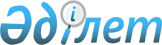 Байланыс статистикасы бойынша жалпымемлекеттік статистикалық байқаулардың статистикалық нысандары мен оларды толтыру жөніндегі нұсқаулықтарды бекіту туралы
					
			Күшін жойған
			
			
		
					Қазақстан Республикасы Ұлттық экономика министрлігі Статистика комитеті Төрағасының 2016 жылғы 30 қарашадағы № 284 бұйрығы. Қазақстан Республикасының Әділет министрлігінде 2016 жылғы 28 желтоқсанда № 14616 болып тіркелді. Күші жойылды - Қазақстан Республикасы Ұлттық экономика министрлігі Статистика комитеті Төрағасының 2017 жылғы 6 қарашадағы № 156 бұйрығымен.
      Ескерту. Күші жойылды – ҚР Ұлттық экономика министрлігі Статистика комитеті Төрағасының 06.11.2017 № 156 (01.01.2018 бастап қолданысқа енгізіледі) бұйрығымен.
      РҚАО-ның ескертпесі!Осы бұйрық 01.01.2017 ж. бастап қолданысқа енгізіледі
      "Мемлекеттік статистика туралы" Қазақстан Республикасының 2010 жылғы 19 наурыздағы Заңының 12-бабының 3) және 8) тармақшаларына, сондай-ақ Қазақстан Республикасы Үкіметінің 2014 жылғы 24 қыркүйектегі № 1011 қаулысымен бекітілген Қазақстан Республикасы Ұлттық экономика министрлігі туралы ереженің 17-тармағы 260) тармақшасына сәйкес, БҰЙЫРАМЫН:
      1. Мыналар:
      1) "Пошта және курьерлік қызметтің қызмет көрсетулері туралы есеп" (коды 191112001, индексі 1-байланыс, кезеңділігі жылдық) жалпымемлекеттік статистикалық байқаудың статистикалық нысаны осы бұйрықтың 1-қосымшасына сәйкес;
      2) "Пошта және курьерлік қызметтің қызмет көрсетулері туралы есеп" (коды 191112001, индексі 1-байланыс, кезеңділігі жылдық) жалпымемлекеттік статистикалық байқаудың статистикалық нысанын толтыру жөніндегі нұсқаулық осы бұйрықтың 2-қосымшасына сәйкес;
      3) "Байланыс қызметтері туралы есеп" (коды 191112002, индексі 2-байланыс, кезеңділігі жылдық) жалпымемлекеттік статистикалық байқаудың статистикалық нысаны осы бұйрықтың 3-қосымшасына сәйкес;
      4) "Байланыс қызметтері туралы есеп" (коды 191112002, индексі 2-байланыс, кезеңділігі жылдық) жалпымемлекеттік статистикалық байқаудың статистикалық нысанын толтыру жөніндегі нұсқаулық осы бұйрықтың 4-қосымшасына сәйкес;
      5) "Пошталық және курьерлік қызмет және байланыс қызметтері туралы есеп" (коды 191101003, индексі 3-байланыс, кезеңділігі айлық) жалпымемлекеттік статистикалық байқаудың статистикалық нысаны осы бұйрықтың 5-қосымшасына сәйкес;
      6) "Пошталық және курьерлік қызмет және байланыс қызметтері туралы есеп" (коды 191101003, индексі 3-байланыс, кезеңділігі айлық) жалпымемлекеттік статистикалық байқаудың статистикалық нысанын толтыру жөніндегі нұсқаулық осы бұйрықтың 6-қосымшасына сәйкес бекітілсін.
      2. Мынадай бұйрықтардың күші жойылды деп танылсын:
      1) "Байланыс статистикасы бойынша жалпымемлекеттік статистикалық байқаулардың статистикалық нысандары мен оларды толтыру жөніндегі нұсқаулықтарды бекіту туралы" Қазақстан Республикасы Ұлттық экономика министрлігінің Статистика комитеті төрағасының 2014 жылғы 4 қарашадағы №39 (Нормативтік құқықтық актілерді мемлекеттік тіркеудің тізілімінде №10062 болып тіркелген, "Әділет" ақпараттық-құқықтық жүйесінде 2015 жылғы 13 наурызда жарияланған) бұйрығы;
      2) "Байланыс статистикасы бойынша жалпымемлекеттік статистикалық байқаулардың статистикалық нысандары мен оларды толтыру жөніндегі нұсқаулықтарды бекіту туралы" Қазақстан Республикасы Ұлттық экономика министрлігінің Статистика комитеті төрағасының 2014 жылғы 4 қарашадағы № 39 бұйрығына өзгерістер енгізу туралы" Қазақстан Республикасы Ұлттық экономика министрлігінің Статистика комитеті төрағасының 2015 жылғы 22 қазандағы № 163 (Нормативтік құқықтық актілерді мемлекеттік тіркеудің тізілімінде № 12312 болып тіркелген, "Әділет" ақпараттық-құқықтық жүйесінде 2015 жылғы 7 желтоқсанда жарияланған) бұйрығы.
      3. Қазақстан Республикасы Ұлттық экономика министрлігі Статистика комитетінің Статистикалық қызметті жоспарлау басқармасы Заң басқармасымен бірлесіп заңнамада белгіленген тәртіппен:
      1) осы бұйрықтың Қазақстан Республикасы Әділет министрлігінде мемлекеттік тіркелуін; 
      2) осы бұйрық мемлекеттік тіркелгеннен кейін күнтізбелік он күн ішінде оның көшірмесін мерзімді баспасөз басылымдарында және "Әділет" ақпараттық-құқықтық жүйесінде ресми жариялауға жіберілуін; 
      3) мемлекеттік тіркелген күннен бастап күнтізбелік он күн ішінде осы бұйрықтың көшірмелерін қағаз және электрондық түрде Қазақстан Республикасының нормативтік құқықтық актілерінің эталондық бақылау банкіне енгізу үшін "Республикалық құқықтық ақпарат орталығы" шаруашылық жүргізу құқығындағы республикалық мемлекеттік кәсіпорнына жіберілуін;
      4) осы бұйрықтың Қазақстан Республикасы Ұлттық экономика министрлігі Статистика комитетінің интернет-ресурсында орналастырылуын қамтамасыз етсін.
      4. Қазақстан Республикасы Ұлттық экономика министрлігі Статистика комитетінің Статистикалық қызметті жоспарлау басқармасы осы бұйрықты Қазақстан Республикасы Ұлттық экономика министрлігі Статистика комитетінің құрылымдық бөлімшелері мен аумақтық органдарына жұмыс бабында басшылыққа алу үшін жеткізсін.
      5. Осы бұйрықтың орындалуын бақылауды өзіме қалдырамын.
      6. Осы бұйрық ресми жариялауға жатады және 2017 жылғы 1 қаңтардан бастап қолданысқа енгізіледі.
      2. Пошта және курьерлік қызметтің көрсетілетін қызметтерінің көлемі туралы ақпаратты көрсетіңіз, мың теңге 
      Укажите информацию об объемах услуг почтовой и курьерской деятельности, тысяч тенге
      _____________________________
      Ескертпе:
      Примечание:
      1ТМД - Тәуелсіз Мемлекеттер Достастығы 
      СНГ - Содружество Независимых Государств
      2EMS - Express Mail Service - жедел-жөнелтілім қызметі 
      EMS - Express Mail Service - сервис экспресс-доставки
      3. Пошта және курьерлік қызметтің көрсетілетін қызметтері туралы ақпаратты көрсетіңіз, мың бірлік 
      Укажите информацию об услугах почтовой и курьерской деятельности, тысяч единиц
      4. Пошта қызметінің негізгі сипаттамалары туралы ақпаратты көрсетіңіз ("Қазпошта" АҚ толтырады)
      Укажите информацию об основных характеристиках почтовой деятельности (заполняет АО "Казпочта")
      5. Қосалқы қызмет түрлері бойынша өндірілген өнім (жұмыс, көрсетілген қызмет) көлемі туралы ақпаратты көрсетіңіз, мың теңге
       Укажите информацию об объеме произведенной продукции (работ, услуг) по вторичным видам деятельности, тысяч тенге
      Атауы Мекенжайы
      Наименование __________________ Адрес ___________________________________
      _______________________________ ____________________________________
       Электрондық пошта мекенжайы (респонденттің)
      Телефон____________ Адрес электронной почты (респондента) __________________
      Орындаушы
      Исполнитель ___________________________________ ___________________________
       тегі, аты және әкесінің аты (бар болған жағдайда) телефоны
       фамилия, имя и отчество (при его наличии)
      Бас бухгалтер 
      Главный бухгалтер ___________________________________________ ______________
       тегі, аты және әкесінің аты (бар болған жағдайда) қолы
       фамилия, имя и отчество (при его наличии) подпись
      Басшы 
      Руководитель ___________________________________________ __________________
       тегі, аты және әкесінің аты (бар болған жағдайда) қолы
       фамилия, имя и отчество (при его наличии) подпись
       Мөрдің орны (бар болған жағдайда)
       Место для печати (при наличии)
      _________________________
      Ескертпе:
      Примечание:
      3Аталған тармақ "Мемлекеттік статистика туралы" Қазақстан Республикасы Заңының 8-бабының 5тармағына сәйкес толтырылады
      Данный пункт заполняется согласно пункту 5 статьи 8 Закона Республики Казахстан "О государственной статистике"  "Пошта және курьерлік қызметтің қызмет көрсетулері туралы есеп" (коды 191112001, индексі 1-байланыс, кезеңділігі жылдық) жалпымемлекеттік статистикалық байқаудың статистикалық нысанын толтыру жөніндегі нұсқаулық
      1. Осы "Пошта және курьерлік қызметтің қызмет көрсетулері туралы есеп" (коды 191112001, индексі 1-байланыс, кезеңділігі жылдық) жалпымемлекеттік статистикалық байқаудың статистикалық нысанын толтыру жөніндегі нұсқаулық (бұдан әрі - Нұсқаулық) "Мемлекеттік статистика туралы" Қазақстан Республикасы Заңының 12-бабы 8) тармақшасына сәйкес әзірленген және "Пошта және курьерлік қызметтің қызмет көрсетулері туралы есеп" (коды 191112001, индексі 1-байланыс, кезеңділігі жылдық) жалпымемлекеттік статистикалық байқаудың статистикалық нысанын толтыруды нақтылайды.
      2. Осы статистикалық нысанды толтыру мақсатында келесі анықтамалар қолданылады:
      1) арнаулы пошта байланысы – Ұлттық пошта операторының құрылымдық бөлімшесі жүзеге асыратын және заңмен қорғалатын кез келген құпия және құндылықтар, оның ішінде бағалы металдар, асыл тастар және олардан жасалған бұйымдар бар пошта жөнелтілімдерін, арнаулы және өзге де жөнелтілімдерді қабылдауды, өңдеуді, күзетуді, тасымалдауды және жеткізуді (табыс етуді) қамтамасыз ететін курьерлік пошта байланысының түрі;
      2) арнаулы жөнелтілімдер - мемлекеттік құпиялар және оларды жеткізгіштер, сондай-ақ мемлекеттік органдар мен ұйымдардың аса маңызды хат-хабарлары, қорғаныс өнеркәсібінің бұйымдары, олардың құрауыш бөлшектері (заттары) мен жүктері салынған тіркелетін пакеттер, сәлемдемелер, метиздер; 
      3) байланыс - ақпаратты, пошта және арнаулы жөнелтілімдерді, пошталық ақша аударымдарын қабылдау, жинау, өңдеу, жинақтау, беру (тасымалдау), жеткізу, тарату;
      4) жеделдетілген пошта байланысының көрсетілетін қызметтері – пошта жөнелтілімдерін жедел өңдеу, тасымалдау, жеткізу және (немесе) табыс ету режиміндегі пошта жөнелтілімдерін жіберу бойынша көрсетілетін қызметтер; 
      5) жазбаша хат-хабар – тіркелмейтін және тіркелетін хаттар, пошта карточкалары, бандерольдер және ұсақ пакеттер; 
      6) курьерлік пошта байланысының көрсетілетін қызметтері – курьер көрсететін, тіркелетін пошта жөнелтілімдерін қабылдау, тасымалдау және табыс ету бойынша көрсетілетін қызметтер; 
      7) пошта жөнелтілімдерi – пошта операторы жіберуге қабылдаған жазбаша хат-хабар, жіберілімдер;
      8) пошта байланысының көрсетілетiн қызметтері – пошта операторының тіркелетін және тіркелмейтін пошта жөнелтілімдерiн, пошталық ақша аударымдарын, гибридтік жөнелтілімдерді жiберу, мерзімді баспа басылымдарын тарату, пошта төлемі белгілерін және филателиялық өнімдерді өткізу бойынша қызметі;
      9) пошта байланысы - пошта және арнаулы жөнелтілімдерді қабылдау, өңдеу, тасымалдау және жеткізу, сондай-ақ пошталық ақша аударымдары;
      10) пошта қызметі – пошта желiлерi арқылы пошта байланысының көрсетілетін қызметтерін ұсыну;
      11) хат – мөлшері, массасы және буып-түю тәсілі пошта байланысының көрсетілетін қызметтерін ұсыну сәйкес көзделген, жазбаша хабарламамен және басқа да ұсақ заттармен бірге жiберiлетiн, тіркелмейтін және тіркелетін пошта жөнелтiлімі; 
      12) халықаралық пошта жөнелтілімi – Қазақстан Республикасы аумағының тыс жерлерге жiберу үшiн қабылданатын, Қазақстан Республикасының аумағына келiп түсетiн не Қазақстан Республикасының аумағы арқылы транзитпен өтетiн пошта жөнелтiлімі.
      3. 1-3-бөлімдердің барлық жолдарын Экономикалық қызмет түрлерінің жалпы жіктеуішінің (бұдан әрі - ЭҚЖЖ) 53100 және 53200 кодына сәйкес Ұлттық поштамен қатар өзге де пошта және курьерлік қызметтердің кәсіпорындары толтырады. 4-бөлімді тек Ұлттық пошта толтырады.
      Құндық мәндегі барлық көрсеткіштер қосылған құн салығынсыз, бір ондық белгісімен мың теңгеде көрсетіледі. 
      Егер құрылымдық және оқшауланған бөлімшеге заңды тұлға статистикалық нысанды тапсыру бойынша өкілеттік берсе, онда ол осы статистикалық нысанды өзінің орналасқан орны бойынша статистика органдарына ұсынады. Егер құрылымдық және оқшауланған бөлімшеде статистикалық нысанды тапсыру бойынша өкілеттіктер болмаса, онда заңды тұлға статистикалық нысанды өзінің орналасқан орны бойынша статистика органдарына олардың орналасқан орындарын көрсете отырып, өздерінің құрылымдық және оқшауланған бөлімшелері бөлінісінде ұсынады.
      Пошталық байланыс қызметтерінің көлеміне ЭҚЖЖ-ға сәйкес ақша аударымдарымен байланысты қызметтер көлемі қосылмайды, себебі коммуналдық қызметтер мен пошталық жинақ банктерінің қызметтері үшін есептеудің пошталық жүйелері көрсететін қызметтері, сондай-ақ пошталық ақша аударымдары саласындағы қызметтер ақша-кредит делдалдығының басқа түрлері - 64.19 класына жатады.
      Қызметінің негізгі түрі бойынша кәсіпорындар құндық мәндегі көрсетілген байланыс қызметтерінің көлеміне есепті кезеңде көрсетілген байланыс қызметтері үшін, көрсетілген қызметтердің төлем мерзіміне қарамастан халықтан және заңды тұлғалардан түскен қаражатты енгізеді.
      Пошта қызметтерінің көлеміне құндық мәндегі ішкі және халықаралық пошталық жөнелтілімдердің барлық түрлері қосылады, соның ішінде:
      1) пошта төлемдерінің сатылған белгілері; 
      2) жазбаша хат-хабарлар Express Mail Service (бұдан әрі - EMS) жөнелтілімдерін және арнайы байланыс жөнелтілімдерін қоспағанда);
      3) жеткізілген түбіртек хабарламалар, зейнетақылық үзінді көшірмелері; 
      4) сәлемдемелер (EMS жөнелтілімдерін және арнайы байланыс жөнелтілімдерін қоспағанда); 
      5) бандерольдер, ұсақ пакеттер;
      6) шарт негізіндегі мерзімдік басылымдар (жеткізу, жіберу, жөнелту);
      7) пошта бөлімшелерінің қызметтері (өнімді сатудан түскен табыстар), филателиялық өнім, ашық хаттар, конверттер, жәшік және жәшіктік материалдар, қатаң есептілік бланкілері және өзге де тауарлар;
      8) өзге де пошта қызметтері: телеграммаларды қабылдау және жөнелту, арнайы қосымша байланыс қызметтері, қосымша пошта қызметтері, пошталық жөнелтілімдерін қайтару, EMS жөнелтілімдерінің, арнайы байланыстың қызметтері, ірі көлемді пошта жөнелтілімдерін жеткізу және жіберу бойынша пошта қызметтері, "Директ-мейл" пошта қызметтері және басқа топтамаларға енгізілмеген өзге де қызметтер. 
      2-бөлімнің 1.1-жолында газеттер және басқа да мерзімді басылымдармен байланысты пошта қызметтеріне кіріс жөнелтілімдерінің, яғни байланыс кәсіпорындары алған жазылушыларға жеткізу және таратуға арналған газеттер, журналдар сомасы кіреді.
      1.2-жол бойынша жазбаша хаттармен байланысты пошта қызметтеріне заңды және жеке тұлғаларға (EMS жөнелтілімдерін және арнайы байланыс жөнелтілімдерін қоспағанда) жіберілген, жазбаша хат-хабарлармен алынған қызметтер көлемі кіреді.
      1) құнды хаттарды қайта жіберу үшін салмақтық және сақтандыру алымдары (соның ішінде үстеме төлеммен);
      2) мекемелер мен ұйымдардың таңбалау машиналарымен өңделетін жазбаша хат-хабарлары үшін төлем;
      3) қосымша төленген (пошта маркаларымен төленбеген) пошта жөнелтілімдері үшін алым. 
      Құндық мәндегі жазбаша хабарламаларда бандерольдер және ұсақ пакеттер ескерілмейді, 2-бөлімнің 1.3-жолы бойынша, ал заттай мәнде 3-бөлімнің 10 және 12-жолдары бойынша көрсетіледі.
      1.3-жол бойынша сәлемдемелер және бандерольдермен байланысты пошта қызметтері халық пен ұйымдарға көрсетілген сәлемдемелерді (қарапайым, құндылығы жазылған), бандерольдер мен ұсақ пакеттерді жөнелту бойынша қызметтер көлемінен, түбіртек хабарламаларды, зейнетақылық үзінді көшірмелерді (EMS жөнелтілімдерін және арнайы байланыс жөнелтілімдерін қоспағанда) жеткізу көлемінен тұрады. 
      Пошталық EMS қызметтері 1.5.1-жол бойынша EMS жедел пошта арқылы алушының үйіне "есіктен есікке дейінгі" пошталық жөнелтілімдер қызметтерінің көлемін қамтиды. 
      1.5.2-жол бойынша пошта арнайы байланыс қызметтері ("Ерекше маңызды", "Өте құпия", "Құпия") пакеттік және сәлемдемелік хат-хабарларды, бағалы және аса бағалы жөнелтілімдерді, қымбат және сирек кездесетін металдар, асыл тастар және олардан жасалған бұйымдар, ақша белгілері, техникалық құжаттамалар, аспаптар, Қазақстан Республикасы заңымен қорғалатын мемлекеттік құпия мен құпиялардың өзге де түрлерін қамтитын аппаратуралары бар жөнелтілімдерді қабылдау, өңдеу, тасымалдау және жеткізу бойынша қызметтер көлемін қамтиды. 
      1.5.3-жол бойынша ірі көлемді пошта жөнелтілімдерін жеткізу бойынша пошта қызметтері ірі көлемді және ауыр салмақты сәлемдемелерді қабылдау, өңдеу және жеткізу бойынша көлемдерін қамтиды.
      1.5.4-жол бойынша пошталық "Директ-мейл" қызметтері жарнамалық материалдарды жеткізу, мекенжайлы және мекенжайсыз тарату бойынша көлемдерді қамтиды. Жарнамалық материалдарға жарнамалық немесе қызметі туралы өзге де ақпараттары бар, немесе тапсырыс беруші компания көрсететін қызметтерден не өнімдерден тұратын парақшалар, буклеттер, плакаттар, кітапшалар, тізбелер, журналдар, газеттер немесе басқа материалдар жатады.
      4. 3-бөлімнің 1-жолында ішкі және халықаралық, шығатын, келетін және транзитті газеттер және басқа да мерзімді басылымдар саны есепке алынады.
      2-жолда барлық қарапайым және тіркелетін (тапсырыспен келген және құндылығы жазылған), ішкі және халықаралық (шығатын, келетін және транзитті) жазбаша хат-хабарлар жөнелтілімдері: хаттар, пошталық карточкалар, аэрограммалар, секограммалар, сондай-ақ қосымша төленетін жазбаша хат-хабарлар, жеткізілген түбіртек хабарламалар, зейнетақылық үзінді көшірмелер есепке алынады.
      Кіріс пошта жөнелтілімдері - мекенжайға тапсыру үшін байланыс кәсіпорны қабылдаған пошта жөнелтілімдері.
      Шығыс пошта жөнелтілімдері - жөнелтушіден қабылданған және қайта жіберуге арналған (соның ішінде пошта жәшігі арқылы) пошталық жөнелтілімдер (хаттар, бандерольдер, карточкалар, сәлемдемелер және басқа да пошта жөнелтілімдері).
      Транзиттік пошта жөнелтілімдері - алдағы уақытта қайта жіберуге арналған және байланыс кәсіпорны қабылдаған пошта жөнелтілімдері.
      3-жолда барлық қарапайым ішкі және халықаралық (шығатын және келетін) қарапайым жазбаша хат-хабарлары бар жөнелтілімдер: хаттар, пошталық карточкалар, аэрограммалар, секограммалар, сондай-ақ қосымша төленетін жазбаша хат-хабарлар, жеткізілген түбіртек хабарламалар, зейнетақылық үзінді көшірмелер есепке алынады. 
      3.1-жолда қабылданған, өңделген және тапсырылған қарапайым жазбаша хат-хабарлардың (шығатын және келетін) халықаралық жөнелтілімдері: хаттар, пошталық карточкалар, аэрограммалар, секограммалар, сондай-ақ қосымша төленетін жазбаша хат-хабарлар есепке алынады. 
      4-жолда тапсырыспен келген пошталық ішкі және халықаралық жазбаша хат-хабарлардың (шығатын және келетін) алушыға түбіртек берумен қабылданатын және алуға оның қол қоюымен мекенжайға берілетін, 4.1-жолда соның ішінде халықаралық пошталық жөнелтілімдері есепке алынады. 
      5-жолда құндылығы жазылған өңделген, тапсырылған және жеткізілген, яғни жіберушімен белгіленетін қаражат жұмсау құны бағасымен жазбаша, 5.1-жолда соның ішінде халықаралық хат-хабарлар жөнелтілімдерінің (шығатын және келетін) саны есепке алынады. 
      Құндылығы жазылған жазбаша хат-хабарларға жіберуші және алушы үшін белгілі құндылығын көрсететін құжаттардың, бағалы қағаздардың жіберілетін түпнұсқалары және басқа да осыған ұқсас құжаттар жатады.
      6-жолда жіберушіден қағаз немесе магнитті жеткізгіште қабылданатын, қашықтыққа электрондық жолмен жіберілетін, техникалық және желілік ресурстардың құрылымы және мүмкіндіктерімен белгіленетін және алушыға физикалық немесе электронды нысанда жеткізілетін гибридтік пошталық ішкі хабарламалар (шығатын және келетін) саны есепке алынады. Мұның өзінде, физикалық нысандағы хабарламалар мекенжайға жазбаша хат-хабар ретінде жапсырылған түрде тапсырылады. 
      7-жолда қабылданған, өңделген және жіберілген "М" халықаралық арнайы қаптарының саны есепке алынады.
      "М" арнайы қаптары деп бір жіберушімен бір алушыға жолданатын баспа өнімдерінен тұратын халықаралық пошта жөнелтілімдері (баспа өнімдері, кітаптар, кассеталар, осы баспа өнімдерін сүйемелдейтін дискілер) ұғынылады.
      8-жолда ішкі және халықаралық (шығатын, келетін және транзитті) сәлемдемелер (қарапайым және құндылығы жазылған) есепке алынады.
      9-жолда халықаралық сәлемдемелер (шығатын, келетін) саны есепке алынады.
      10-жолда бандерольдер: қарапайым және тапсырысты (ішкі және халықаралық) және құндылығы жазылған (ішкі), шығатын, келетін және транзитті есепке алынады.
      11-жолда халықаралық бандерольдер (шығатын және келетін) саны есепке алынады.
      12-жолда шығатын (тапсырысты) келетін және транзитті (қарапайым және тапсырысты) ұсақ пакеттер (шығатын, тапсырысты) саны есепке алынады.
      13-жолда жеделдетілген пошта жөнелтілімдері: пакеттер (2 килограммға дейінгі салмақтағы құжаттардан тұратын жөнелтілімдер) және сәлемдемелер (тауарлардан, сондай-ақ 2 килограмм және одан жоғары салмақтағы құжаттардан тұратын жөнелтілімдер), ішкі және халықаралық (шығатын, келетін және транзитті) есепке алынады.
      14-жолда халықаралық жедел пошта жөнелтілімдері (шығатын, келетін) есепке алынады.
      15-жолда арнайы байланыс жөнелтілімдері есепке алынады: қарапайым пакеттер және сәлемдемелер, мемлекеттік органдар мен ұйымдардың, оның ішінде ішкі және Тәуелсіз мемлекеттер достығы (ТМД) елдеріне жөнелтілетін (шығатын, келетін және транзитті) аса маңызды жазбаша хат-хабарлардан тұратын, маңыздылық белгілері әртүрлі тіркелетін пакеттер, сәлемдемелер, метиздер.
      16-жолда халықаралық арнайы байланыс (шығатын, келетін) жөнелтілімдері есепке алынады.
      17-жолда ішкі ірі көлемді сәлемдемелер (шығатын, келетін және транзитті) жөнелтілімдері есепке алынады.
      18-жолда "Директ-мейл" жарнамалық материалдарды (шығатын, ішкі) жеткізу есепке алынады.
      5. 4-бөлімнің 1-жолында тікелей тұтынушыларға қызмет көрсететін, тұрақты орналасқан орны бар және кесте бойынша тұрақты жұмыс істейтін, пошта байланысы стационарлық бөлімшелерінің саны есепті жылдың соңына көрсетіледі. 
      2-жолда тікелей тұтынушыларға пошта жөнелтілімдерін жеткізуді, сондай-ақ олар толық немесе толық емес жұмыс аптасында, толық немесе толық емес жұмыс күнінде жұмыс істейтініне қарамастан, пошта ауысымын және оны сүйемелдеуді жүзеге асыратын пошташылардың жалпы саны жыл соңына көрсетіледі. 
      3-жолда есепті жыл соңына пошта байланысы операторлары пайдаланатын дербес компьютерлердің (бұдан әрі – ДК) жалпы саны көрсетіледі. 
      3.1-жолда есепті жыл соңына пошта байланысы саласында деректерді жинау, сақтау, өңдеу және тапсыру қызметтерін ұсыну үдерістерін және басқа да үдерістерді қолдауға арналған тікелей пошта байланысының ақпараттық жүйелерінде пайдаланылатын ДК-ның жалпы саны көрсетіледі.
      3.2-жолда есепті жыл соңына Интернет желісіне ұжымдық қосылу пунктілеріндегі ДК-ның саны көрсетіледі. 
      4-жолда пошта байланысы операторларына тиесілі немесе оларға тиесілі еместігіне қарамастан, есепті жылы поштаны тасымалдауда қатысатын автомобильдердің жалпы саны көрсетіледі. Байланыс ұйымдарына жататын, бірақ тікелей пошта тасымалдауға пайдаланылмайтын автомобильдер есепке алынбайды.
      6. Респондентте есепті кезеңде осы статистикалық нысан бойынша деректер болмаған жағдайда респондент ағымдағы кезеңнің аяқталатын күнінен кешіктірмей нөлдік көрсеткіштермен статистикалық нысанды (дерексіз нысан) ұсынады.
      7. Осы статистикалық нысанды тапсыру қағаз тасығышта немесе электронды форматта жүзеге асырылады. Статистикалық нысанды электронды форматта толтыру Қазақстан Республикасы Ұлттық экономика министрлігі Статистика комитетінің интернет-ресурсында (www.stat.gov.kz) орналастырылған "Деректерді on-line режимде жинау" ақпараттық жүйесін қолдану арқылы жүзеге асырылады.
      Ескертпе: Х - бұл айқындама толтыруға жатпайды.
      8. Арифметикалық-логикалық бақылау:
      1) 2-бөлім. "Пошта және курьерлік қызметтің көрсетілетін қызметтерінің көлемі туралы ақпарат":
      2-баған < 1-бағаннан әрбір жол үшін; 
      4-баған < 3-бағаннан әрбір жол үшін; 
      1-жол = 1.1-1.5-жолдар 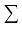  әрбір баған үшін;


      1.2-жол = 1.2.1-1.2.3-жолдар 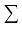  әрбір баған үшін;


      1.3-жол = 1.3.1-1.3.3-жолдар 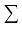  әрбір баған үшін;


      1.5-жол > 1.5.1-1.5.4-жолдар 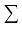  әрбір бағандар үшін.


      2) 3-бөлім. "Пошта және курьерлік қызметтің көрсетілетін қызметтері туралы ақпарат":
      2-баған < 1-бағаннан әрбір жолдар үшін;
      1-жол = 1.1-1.3-жолдар 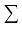  әрбір баған үшін;


      2-жол = 2.1-2.3-жолдар 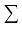  әрбір баған үшін;


      2-жол = 3-5-жолдар 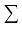  әрбір баған үшін;


      3-жол > 3.1-жолдан әрбір баған үшін; 
      4-жол > 4.1-жолдан әрбір баған үшін;
      5-жол > 5.1-жолдан әрбір баған үшін; 
      6-жол > 6.1-6.2-жолдар 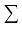  әрбір баған үшін;


      8-жол > 8.1-8.3-жолдар 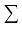  әрбір баған үшін;


      8-жол > 9-жолдан әрбір баған үшін; 
      10-жол = 10.1-10.3-жолдар 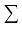  әрбір баған үшін;


      10-жол > 11-жолдан әрбір баған үшін; 
      12-жол = 12.1-12.3-жолдар 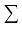  әрбір баған үшін;


      13-жол = 13.1-13.3-жолдар 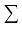  әрбір баған үшін;


      13-жол > 14-жолдан әрбір баған үшін; 
      15-жол = 15.1-15.3-жолдар 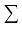  әрбір баған үшін;


      15-жол > 16-жолдан әрбір баған үшін; 
      17-жол = 17.1-17.3-жолдар 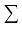  әрбір баған үшін.


      3) 4-бөлім. "Пошталық қызметтің негізгі сипаттамалары туралы ақпарат":
      2-баған < 1-бағаннан әрбір жол үшін; 
      3-жол > 3.1-3.2-жолдар 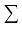  әрбір баған үшін.


      4) 5-бөлім. "Қосалқы қызмет түрлері бойынша өндірілген өнім (жұмыс, қызмет) көлемі туралы ақпарат":
      1-жол = барлық жолдар 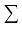 . 


      2. Байланыс қызметтерінің көлемі туралы ақпаратты көрсетіңіз, мың теңге
      Укажите информацию об объеме услуг связи, тысяч тенге
      _____________________________
      Ескертпе:
      Примечание:
      1ТМД - Тәуелсіз Мемлекеттер Достастығы 
      СНГ - Содружество Независимых Государств
      2ҚУЕЖ-қосылудың уақыттық есепке алу жүйесі
      СПУС-система повременного учета соединений
      3. Тіркелген телефон желілерінің саны бойынша ақпаратты көрсетіңіз, бірлік
      Укажите информацию по числу фиксированных телефонных линий, единиц 
      _____________________________
      Ескертпе:
      Примечание:
      3ЖҚКТЖ - Жалпы қолданыстағы коммутацияланған телефон желілері
      КТСОП - Коммутируемая телефонная сеть общего пользования
      4VoIP - Интернет желісі немесе кез келген IP-желілер бойынша сөздік дабылдарды жеткізуді қамтамасыз ететін байланыс жүйесі
      VoIP - система связи, обеспечивающая передачу речевого сигнала по сети Интернет или по любым другим IP-сетям
      4. Қалааралық телефон байланысының шақырулары бойынша ақпаратты көрсетіңіз, бірлік
       Укажите информацию по вызовам междугородной телефонной связи, единиц
      5. Тіркелген телефон байланысының трафигін өткізу бойынша ақпаратты көрсетіңіз, мың минут
       Укажите информацию по пропуску трафика фиксированной телефонной связи, тысяч минут
      6. Заттай көріністегі ұялы байланыс қызметінің көлемі туралы ақпаратты көрсетіңіз 
      Укажите информацию об объеме услуг сотовой связи в натуральном выражении
      7. Ұтқыр байланыс абоненттерінің саны бойынша ақпаратты көрсетіңіз, бірлік
      Укажите информацию по числу абонентов мобильной связи, единиц
      7.1 Деректерді төмен және орташа жылдамдықты беруге қолжетімділігі бар ұялы байланыс абоненттерінің саны, бірлік 
      Число абонентов сотовой связи, имеющих доступ к низко- и среднескоростной передаче данных, единиц 
      8. Жіберілген телеграммалар саны туралы ақпаратты көрсетіңіз, бірлік
      Укажите информацию о количестве отправленных телеграмм, единиц 
      9. Тіркелген Интернет абоненттері туралы ақпаратты көрсетіңіз, бірлік
      Укажите информацию об абонентах фиксированного Интернета, единиц
      10. Жылдамдығы бойынша жоғары жылдамдықты кең жолақты қолжетімділікті пайдаланумен тіркелген (сымды) Интернет абоненттерінің саны туралы ақпаратты көрсетіңіз, бірлік
      Укажите информацию о числе абонентов фиксированного (проводного) Интернета с использованием высокоскоростного широкополосного доступа по скорости, единиц 
      11. Интернет желісіне жылжымалы сымсыз кең жолақты қолжетімділікті пайдаланатын абоненттер саны туралы ақпаратты көрсетіңіз, бірлік
      Укажите информацию о числе абонентов подвижного беспроводного широкополосного доступа к сети Интернет, единиц 
      _________________________
      Ескертпе:
      Примечание:
      5Кбит/с - килобит секундына 
      Кбит/с - килобит в секунду 
      6Мбит/с - мегабит секундына 
      Мбит/с - мегабит в секунду
      12. Интернет желісіндегі трафик туралы ақпаратты көрсетіңіз
      Укажите информацию о трафике в сети Интернет
      _________________________
      Ескертпе:
      Примечание:
      7Гбайт-Гигабайт
      Гбайт-Гигабайт
      13. Тарату көрсеткіштері мен басқа да көрсеткіштер туралы ақпаратты көрсетіңіз, бірлік
      Укажите информацию о показателях вещания и других показателях, единиц
      14. Аумақты (халықты) ұялы байланыс желісімен және цифрлық эфирлік телехабар таратумен қамту туралы ақпаратты көрсетіңіз
       Укажите информацию об охвате территории (населения) сетью сотовой связи и эфирным цифровым телевещанием
      15. Қалааралық және халықаралық байланыс арналарының ұзындығы туралы ақпаратты көрсетіңіз, мың арна-километр
      Укажите информацию о протяженности междугородных и международных каналов связи, тысяч канало-километров
      16. Коммутациялық станциялар (пунктілер), жерсеріктік байланыс пен таратудың жер станциялары туралы ақпаратты көрсетіңіз
      Укажите информацию о земных станциях спутниковой связи и вещания
      17. Коммутациялық станциялардың (пунктілердің) сыйымдылығы туралы ақпаратты көрсетіңіз
      Укажите информацию о емкости коммутационных станций (пунктов)
      18. Сымсыз байланыстың базалық станцияларының саны туралы ақпаратты көрсетіңіз
      Укажите информацию о количестве базовых станций беспроводной связи, единиц
      19. Байланыс қызметтерінің сапасы туралы ақпаратты көрсетіңіз
      Укажите информацию о качестве услуг связи 
      20. Қосалқы қызмет түрлері бойынша өндірілген өнім (жұмыс, қызмет) көлемі туралы ақпаратты көрсетіңіз, мың теңге
      Укажите информацию об объеме произведенной продукции (работ, услуг) по вторичным видам деятельности, тысяч тенге
      Атауы Мекенжайы
      Наименование __________________ Адрес ___________________________________
      _______________________________ ____________________________________
       Электрондық пошта мекенжайы (респонденттің)
      Телефон____________ Адрес электронной почты (респондента) __________________
      Орындаушы
      Исполнитель ___________________________________ ___________________________
       тегі, аты және әкесінің аты (бар болған жағдайда) телефоны
       фамилия, имя и отчество (при его наличии)
      Бас бухгалтер 
      Главный бухгалтер ___________________________________________ ______________
       тегі, аты және әкесінің аты (бар болған жағдайда) қолы
       фамилия, имя и отчество (при его наличии) подпись
      Басшы 
      Руководитель ___________________________________________ __________________
       тегі, аты және әкесінің аты (бар болған жағдайда) қолы
       фамилия, имя и отчество (при его наличии) подпись
       Мөрдің орны (бар болған жағдайда)
       Место для печати (при наличии)
      _________________________
      Ескертпе:
      Примечание:
      8Аталған тармақ "Мемлекеттік статистика туралы" Қазақстан Республикасы Заңының 8-бабының 5 тармағына сәйкес толтырылады
      Данный пункт заполняется согласно пункту 5 статьи 8 Закона Республики Казахстан "О государственной статистике"  "Байланыс қызметтері туралы есеп" (коды 191112002, индексі 2-байланыс, кезеңділігі жылдық) жалпымемлекеттік статистикалық байқаудың статистикалық нысанын толтыру жөніндегі нұсқаулық
      1. Осы "Байланыс қызметтері туралы есеп" (коды 191112002, индексі 2-байланыс, кезеңділігі жылдық) жалпымемлекеттік статистикалық байқаудың статистикалық нысанын толтыру жөніндегі нұсқаулық "Мемлекеттік статистика туралы" Қазақстан Республикасы Заңының 12-бабы 8) тармақшасына сәйкес әзірленген және "Байланыс қызметтері туралы есеп" (коды 191112002, индексі 2-байланыс, кезеңділігі жылдық) жалпымемлекеттік статистикалық байқаудың статистикалық нысанын (бұдан әрі – статистикалық нысан) толтыруды нақтылайды.
      2. Келесі анықтамалар осы статистикалық нысанды толтыру мақсатында қолданылады:
      1) абонент – байланыс қызметін көрсету мақсаттары үшін абоненттік желі, абоненттік нөмір және (немесе) сәйкестендіру кодын бөлумен байланыс қызметін көрсетуге шарт жасалған жеке немесе заңды тұлғалар;
      2) байланыс арнасы – жиіліктер белдеуінде немесе осы байланыс арнасына тән беру жылдамдығымен телекоммуникация құралдары арасында сигнал беруді қамтамасыз ететін телекоммуникация құралдары мен тарату ортасының кешені. Байланыс түріне қарай арналар - телефон, телеграф, деректер беру арналары, ал аумақтық белгілері бойынша - халықаралық, қалааралық, аймақтық және жергілікті арналар болып бөлінеді;
      3) қалааралық телефон байланысы – жергілікті телефон байланысын қоспағанда, Қазақстан Республикасы аумағында орналасқан байланыс қызметтерін пайдаланушылар арасындағы телефон байланысы; 
      4) интернет-трафик – белгілі бір уақыт кезеңінде Интернетке жалғау арқылы берілетін және қабылданатын ақпараттың көлемі;
      5) ұялы байланыс – абоненттің бір ұяшықтан екінші ұяшыққа қозғалуы барысында байланыстың үзілмеуін қамтамасыз ететін және радиотолқындар арқылы көбінесе ауызша сөйлеу түрінде берілетін ақпаратпен екі жақты (көп тарапты) алмасуға арналған, қызмет көрсетілетін аумақты бірнеше ұяшықтарға бөлетін электр байланысының түрі;
      6) халықаралық телефон байланысы – Қазақстан Республикасының аумағындағы байланыс қызметтерін пайдаланушылар мен басқа мемлекеттің аумағындағы байланыс қызметтерін пайдаланушылар арасындағы телефон жалғанымы.
      3. Есептіліктің құндық көріністегі барлық көрсеткіштері қосылған құн салығын есепке алусыз, бір ондық белгісімен мың теңгеде көрсетіледі. 
      Егер құрылымдық және оқшауланған бөлімшеге заңды тұлға статистикалық нысанды тапсыру бойынша өкілеттік берсе, онда ол өзі орналасқан жердегі статистика органдарына осы статистикалық нысанды ұсыну керек. Егер құрылымдық бөлімше және оқшауланған бөлімшеде статистикалық нысанды тапсыру бойынша өкілеттіктер болмаса, онда заңды тұлға өзі орналасқан жердегі статистика органдарына олардың аумақтарын көрсете отырып, құрылымдық және оқшауланған бөлімшелер бөлінісінде статистикалық нысанды ұсынады.
      4. 2-бөлімнің 1-жолында кәсіпорын қызметінің негізгі және қосалқы түрлері бойынша көрсетілген байланыс қызметінің құндық көріністегі көлеміне есепті кезеңде (жыл) көрсетілген қызметтерге ақшаның түскен күніне қарамастан, есепті кезең ішінде халыққа, кәсіпорындарға және ұйымдарға көрсетілген байланыс қызметінің көлемі қосылады.
      Құндық көріністегі халыққа көрсетілген байланыс қызметтерінің көлеміне азаматтарға олардың қаражаттары үшін көрсетілген қызметтерден алынған түскен қаражаттар қамтылады. 
      Байланыс қызметтерінің барлық түрлерінен қызметтер көлеміне халықаралық, қалааралық телефон байланыс қызметтерінен, жергілікті телефон байланысынан, байланыс арналарын жалға беруден, деректерді беруден, сымсыз байланыстан, телеграфтық байланыстан, өзге де телекоммуникациялық қызметтер бойынша ұсынылған қызмет көрсетулер бойынша түскен табыстар кіреді.
      1.1-жолда қалааралық және халықаралық телефон байланысы қызметінің көлеміне қалааралық және халықаралық телефондық сөйлесулерді, таксофон арқылы сөйлесулерді, IP-телефония бойынша қызмет көрсетулер, Интернет желісін немесе кез келген IP-желісін халықаралық және қалааралық телефон сөйлесулерін ұйымдастыру және жүргізу және нақты уақыт режимінде факстерді беру құралы ретінде пайдалануға мүмкіндік беретін технологияларды ұсыну бойынша қызмет көрсетулерді қамтиды.
      1.2-жолда жергілікті телефон байланысы желілерінің көрсеткен қызметтерінің көлемі қалалық (жергілікті) телефондалған аймақтар (облыстар) арасындағы байланысты орнату және ұстауға қажетті қосу (қайта қосу) және беру (деректер мен хабарламаларды) бойынша қызмет көрсетулерді қамтиды. Осы қызмет көрсетулер телефонды жеке және ұжымдық (сәйкес төлемақымен) пайдалануды қарастырады. Осыған телефондық аппаратты орнату (қайта орнату), жөндеу және ауыстыру (телефон нөмірін анықтай алатын немесе нөмірді анықтай алмайтын негізгі және параллельді), абонент нөмірін ауыстыру, байланыстың жергілікті телефон байланыс желісіне келген ақауларды жөндеу және басқа да қосымша қызметтер бойынша (күзет дабылдамасының қосылуы, қосымша телефон шалулар, жарық дабылдамасы) қызметтер жатқызылады.
      Жергілікті телефон байланысына Қазақстан Республикасының аумағында орналасқан бір елді мекендегі абоненттер арасындағы телефон байланысы жатады.
      1.3-жолда ұтқыр телефон байланысы көрсеткен қызметтердің көлемі тасымалданатын ұтқыр телефон (радиотелефон) бойынша хабарламаларды қабылдау және жіберу жөніндегі қызметтерден тұрады. Мұндай телефондарда жалпы пайдаланудағы телефон желілеріне немесе ұтқыр телефондарға ену рұқсаты бар және жалпы пайдаланудағы телефон желілеріне, оның ішінде факсимильді байланысқа тән барлық функцияларды орындайды.
      Интерконнект (трафикті өткізу) қызметінің көлеміне байланыс операторларынан қаражаттың түсімі енгізіледі. Интерконнект - операторлардың арасындағы желіаралық байланысты білдіреді. Интерконнектке мөлшерлеме бір оператордың өзге операторға абоненттің өз желісінен тыс сөйлесудің әр минуты үшін төлеген сомасын анықтайды. Желі ішіндегі қоңырау шалудың тарифі әдетте аз болады, өйткені бұған қосалқы төлем жоқ.
      Ұтқыр байланыс бойынша көрсеткіштер қозғалыстағы абоненттерге өзара және тұрақты телефон желісінің абоненттерімен байланысуға мүмкіндік беретін ұтқыр байланыстың қызмет көрсетулерін ұсынатын операторлармен толтырылады. Ұтқыр байланыстың қызметтер көлемiнде транкингтік байланыс қызметтерінің көлемі (топтық шақыру режимінде қызмет ететін радиобайланыс) белгіленеді. 
      1.4-жолда деректерді беру үшін байланыс желілерінің қызмет көрсету көлеміне әртүрлі немесе бірдей сызбалы жабдықтары (құрылғылары) бар түпкілікті пункттер (абоненттер) арасындағы деректерді беру бойынша желілік қызметтер кіреді. Деректерді беру (және қабылдау) бойынша қызмет көрсетулер байланыс желісінің жалпы қолжетімді, сондай-ақ белгіленген (тұтынушылармен арнайы төленген) арналары арқылы жүзеге асырылады. Деректерді берумен есептеу құралдары деп бұдан кейін өңдеу немесе өңдеуден кейінгі қос белгілер түрінде ұсынылған деректерді беруді электр байланысы құралдарымен қамтамасыз ететін электр байланысы танылады.
      "Деректердi беру қызметі" ретінде электр байланысының мамандандырылған, сондай-ақ мамандандырылмаған желілері бойынша, коммутацияланатын, сондай-ақ коммутацияланбайтын желiлер бойынша деректерді қабылдау және беру бойынша байланыс операторының (операторларының) қызметiнiң өнiмi танылады.
      Коммутацияланатын байланыс желісіне беретiн және қабылдайтын құрылғыны қосу уақытша ғана орнатылатын байланыс желiсi жатады.
      Коммутацияланбайтын байланыс желісі телеграфтық желінің екі пункті арасында тұрақты қосылуға арналған телеграф арнасы дегенді білдіреді. Коммутацияланбайтын арналар беру бағытына үнемi бекiтiлген деректерге және хабарламалармен алмасу үшiн арнайы қосылуды талап етпейді. 
      Деректердi беру электр байланысы желісі бойынша байланыс құралдарын пайдаланумен оларды тасымалдау түйiні және арналардан тұратын, электрлік сигналдарға сәйкес қабылдау-табыстауды қамтамасыз ету болып табылады. 
      Интернет желісі деп оның элементтері TCP/IP хаттамасында негізделген бірыңғай мекенжайлық кеңістік арқылы бір-бірімен өзара байланысқан, пайдаланушыларға көптеген ақпараттық, бизнес ресурстарға және электрондық поштаға қол жеткізу мүмкіндігін ұсынатын ғаламдық ақпараттық жүйе ұғынылады.
      1.7-жолда өзге де телекоммуникациялық қызметтер көлемі мыналарды қамтиды:
      технологиялық тұрғыдан басқа байланыс операторларының телекоммуникация желісіне қосу және жалғау бойынша телекоммуникация қызметтерін ұсынумен байланысты қызметтер;
      телекоммуникация желісіне абоненттік қолжетімділікті ұйымдастыру бойынша қызметтер; 
      жалға алынған арналарды ұсыну қызметтері;
      техникалық қызмет көрсету және телекоммуникациялық жабдықты және желінің инфрақұрылымы элементтерін жөндеу бойынша қызметтер;
      телекоммуникациялық жабдықты, желінің инфрақұрылымы элементтерін жалға беру бойынша қызметтер;
      байланыс операторларының көлік желісі арналарына қолжетімділікті ұсыну бойынша қызметтер;
      байланыс операторлары үшін трафикті (интерконнект) өткізу бойынша қызметтер. 
      5. 3-бөлімнің 1-жолында есепті жылдың соңына тіркелген телефон желілерінің саны көрсетіледі. Тіркелген телефон желісі абоненттің соңғы жабдығын жалпы қолданыстағы коммутацияланатын желімен байланыстыратын және телефон стациясының жабдығында бөлінген порты бар белсенді желі болып табылады. Көрсеткішке аналогты тіркелген телефон желілерінің, қызметтерді интеграциялаумен цифрлық желінің (бұдан әрі – ИҚЦЖ) каналдарына қосылған телефон желілерінің, тіркелген сымсыз байланыс абоненттерінің, жалпы қолданыстағы ақылы таксофондар және VoIP абоненттерінің санын қосу керек. 
      1.1-жолда аналогты тіркелген телефон желілерінің саны көрсетіледі (жылдың соңына қосылу пункттері). Жалпы қолданылатын коммутацияланған телефон желілерінің тікелей қызметтері (ЖҚКТЖ) жалпы қолданылатын электрлі байланыс желісімен осы тұтынушыны қосатын, тұтынушы тікелей электрлі байланыс операторына қосылған ахуал болып анықталады.
      1.2-жолда есепті жылдың соңына сандық телефон станцияларына қосылған тіркелген телефон желілерінің саны көрсетіледі.
      1.2.1-жолда есепті жылдың соңына қызметтерді ИҚЦЖ каналдарына қосылған тіркелген телефон желілерінің саны көрсетіледі.
      1.2.2-жолда IP (VoIP) хаттамасы бойынша сөйлеуді жеткізу үшін тіркелген желідегі абоненттер саны көрсетіледі. Кіріс және шығыс қоңырауларының трафигін қамтамасыз ететін VoIP тіркелген телефон желісінің абоненттер санын көрсетеді. Мұнда интернет-протоколы негізінде қосылған VoIP абоненттері қосылады. VoIP қосымша базасындағы бағдарламалық қамтамасыз ету (Skype, hotmail, yahoo пайдаланушылар) қосылмайды. 
      1.3-жолда жалпы қолданылатын барлық түрлі жалпы таксофондар саны, оның ішінде карта немесе тиынмен төленетін, сөйлесу пункттеріндегі жалпы қолданыстағы таксофондар көрсетіледі. Таксофон деп бір рет сөйлесуге төлем төлеу құрылғысы бар телефон аппараты ұғынылады, байланыстың алыстығы мен ұзақтығына байланысты сөйлесудің құнын есептеу құрылғысымен болады.
      6. 4-бөлімнің 1-жолында есепті жылдың соңында шақырған абоненттің жауап беруімен аяқталған және сөйлескен болып тарифтелетін автоматтандырылған қалааралық телефон байланысы бойынша шыққан, сөйлесумен аяқталған шақырулар саны көрсетіледі.
      7. 5-бөлімнің 1-жолында тіркелген жергілікті телефон трафигі көрсетіледі, ол шақырылатын станция орналасқан жергілікті трафикті алу ауданында алмасу жүрген тіркелген телефон желісі бойынша нақты (аяқталған) трафиктен тұрады. Бұл бір абонент басқа абонентке қоңырау шалса, аймақ ішіндегі жергілікті тариф бойынша төлей алатын аудан.
      2-жолда есепті жылы тіркелген байланыс желісінің пайдаланушыларынан шығатын (ақылы ішкі аймақтық қалааралық және халықаралық) ұялы байланыс желісінің кіріс трафигі минуттарының жалпы саны көрсетіледі.
      3-жолда есепті жылы минуттағы ел ішіндегі тіркелген және жылжымалы байланыс абоненттеріне тіркелген байланыс абоненттерінің трафигін қоса, тіркелген телефон байланысының тиімді (аяқталған) аймақішілік және қалааралық шығыс ақылы трафигі көрсетіледі. Егер де шақырылатын абонент шақырып тұрған абоненттің жергілікті телефон аймағынан тыс орналасқан болса, сөйлесу қалааралық болып есептеледі. 
      4-жолда тіркелген халықаралық шығыс және кіріс телефон трафигінің нақты (аяқталған) мөлшері есепті жылы минутта көрсетіледі.
      4.1-жолдың 2-бағанында есепті жылы бір елден осы елдің шегінен тыс бағыттарда Тәуелсіз Мемлекеттер Достастығы (бұдан әрі – ТМД) елдеріне шығатын, нақты (аяқталған) халықаралық тіркелген телефон трафигі көрсетіледі, кіріс трафигі осыған ұқсас - ТМД елдерінен осы елге.
      4.2-жолдың 2-бағанында есепті жылы бір елден осы елдің шегінен тыс бағыттарда ТМД-дан тыс елдеріне шығатын, нақты (аяқталған) халықаралық тіркелген телефон трафигі көрсетіледі, кіріс трафигі осыған ұқсас – ТМД-дан тыс елдерінен осы елге.
      8. 6-бөлімнің 1-жолында есепті жылы ұялы байланыстың бір желідегі абоненттері арасындағы трафигінің көлемі көрсетіледі.
      6-бөлімнің жолдарында көрсетіледі:
      1) 2-жолда есепті жылы ұялы байланыс желісі абоненттерінің басқа да ұялы байланыс операторлары желісіне шығыс трафигінің көлемі;
      2) 3-жолда есепті жылы ұялы байланыс желісі абоненттеріне басқа да ұялы байланыс операторлары желісінен кіріс трафигінің көлемі;
      3) 4-жолда есепті жылы елден тыс бағытталған ұялы байланыс желісі абоненттерінің шығыс трафигінің көлемі;
      4) 5-жолда есепті жылы ұялы байланыс операторлары желісіне халықаралық кіріс трафигінің көлемі;
      5) 6-жолда есепті жылы шетелде болған кезеңінде ұялы байланыстың ұлттық желісі абоненттерімен құрылған трафиктің (шығыс және кіріс) көлемі;
      6) 7-жолда есепті жылы ұялы байланыс желісі абоненттерінің тіркелген телефон байланысы операторлары желісіне шығыс трафигінің көлемі;
      7) 8-жолда есепті жылы ұялы байланыс желісі абоненттеріне тіркелген телефон байланысы операторлары желісінен кіріс трафигінің көлемі;
      8) 9-жолда есепті жылы басқа елдердің ұялы байланыс желісі абоненттерінің олардың осы елде болған кезеңінде шығыс және кіріс трафигінің көлемі;
      9) 10-жолда есепті жылы ұялы байланыс желілеріндегі қысқа шығыс хабарламаларының SMS (Short Message Service) жалпы саны;
      10) 10.1-жолда 10-жолдан есепті жылы ұялы байланыс желілеріндегі қысқа халықаралық шығыс хабарламаларының (SMS) жалпы саны;
      11) 11-жолда есепті жылы ұлттық және халықаралық бағытта жөнелтілген MMS (Multimedia messaging service) саны.
      9. 7-бөлімнің 1-бағаны 1-жолында есепті жылдың соңына сандық сондай-ақ, аналогтық барлық стандарттардың белсенді ұялы байланыс абоненттерінің саны көрсетіледі.
      Есеп ұялы байланыс операторларымен жасалған шарттар саны бойынша, GSM стандарты үшін абоненттер есебі SIM-карталар саны бойынша жүргізіледі (соңғы жыл ішінде бір рет болсын байланысты пайдаланғандар). Бұған тек қана белсенді абоненттер, яғни қызметті соңғы үш ай ішінде кем дегенде бір рет қоңырау соғу немесе қабылдау, не болмаса SMS хабарлама алу және жөнелту немесе Интернет желісіне қолжеткізу сияқты операцияларды жүзеге асыру үшін қызметті пайдаланғандар енеді.
      1-бағанның 1.1-жолында алдын ала төлем карточкаларын пайдаланатын ұялы байланыс абоненттерінің жалпы саны көрсетіледі. Бұл абоненттер тіркелген ай сайынғы абоненттік төлемді енгізудің орнына пайдаланушы уақыт пакеттерін сатып алуды жөн көреді. 
      2-жолда жалпы ауыстырылған ұялы байланыс нөмірлерінің саны көрсетіледі. Ауыстырылған ұтқыр ұялы нөмірлер есепті жыл ішіндегі ұтқыр нөмірлерді ауыстыру (портирлеу) санын қамтиды. 
      3-жолда есепті жылдың соңына ұтқыр желі бойынша машинааралық өзара іс-қимылға (М2М) абоненттік қосылулардың жалпы саны көрсетіледі. 
      Ұтқыр желі бойынша M2M-ға абоненттік қосылуларға қозғалмалы машинааралық байланыс желілік құрылғылар арасында деректермен алмасу үшін машиналар мен құрылғыларда (автомобильдерде, интеллектуалды есептегіштерде, тұрмыстық электроникада) қолдануға арналған және тұтынушылық абоненттік қызмет көрсетудің бөлігі болып табылмайтын қозғалмалы машинааралық байланысқа абоненттік қосылулар жатады. Мәселен, мұнда жеке навигациялық құрылғылардағы, интеллектуалды есептегіштердегі, поездар мен автомобильдердегі SIM-карталарды жатқызуға болады. Ұтқыр электрондық кілттер мен планшеттердің абоненттік қызмет көрсетуін алып тастау қажет.
      7.1-бөлімде 256 кбит/с кем (GPRS, CDMA 1x (0 нұсқасы) және тағы басқасы) төмен жылдамдықпен деректерді жеткізуге (Интернет желісіне) қолжетімділігі бар белсенді ұялы байланыс абоненттерінің саны көрсетіледі. Деректерді жеткізудің бұл технологиялары WAP және i-mode қызметтерін қамтамасыз етеді. Мұндай қызметтер 2,5G қызметтері деп аталады, алайда CDMA 1x (0 нұсқасы) жағдайында олар ITM-2000 МС-ге жататын 3G қызметтерінің бөлігі болуы мүмкін. Оған: пакетті радио байланыстың жалпы қызметі (GPRS), сымсыз қосымшалар хаттамасы (WAP), i-mode, CDMA 1x (0 нұсқасы) кіреді.
      Пакетті радиобайланыстың жалпы қызметі (GPRS) - 2,5G жылжымалы байланыстың стандарты, оны GSM - (ұтқыр ұялы байланысы үшін ғаламдық сандық стандарт) операторлары 3G (ағыл.тілінен third generation - үшінші буын) ауысу кезеңі, i-mode - WAP шегінде WML (Wireless Markup Languag "сымсыз белгілеу тілі") тілдің орнына пайдаланылатын сымсыз құрылғылар үшін белгілеудің ықшам тілі (CWML - SOUTH Wales Miners Librari) деректерді көрсету үшін пайдаланылатын деректерді сымсыз табыстаудың пакетті құрылғысы, CDMA 1x (0 нұсқасы) (Code Division Multiple Access - арналардың кодтық бөлінуімен көптеген қолжетімділік) – IMT-2000 (International Mobile Telecommunikations 2000) стандарттар жүйесінің бөлігі CDMA пайдаланушыларына 256 кбит/с-тан аспайтын жұмыстың анағұрлым жоғарғы жылдамдығын қамтамасыз етеді, сымсыз қосымшалар хаттамасы (WAP) - электр байланыс саласында едәуір жетілдірілген қызметтерді көрсетуге мүмкіндік беретін және ұтқыр телефон арқылы Интернет желісі беттеріне қатынауға мүмкіндік беретін сымсыз байланыс үшін хаттамамен ұғынылады.
      Егер абонент соңғы 3 айдың ішінде биллингтік жүйелер деректер талдауында сипатталатын деректерді жеткізген немесе алған болса, онда абонент деректерді беру қызметтерінің белсенді пайдаланушысы болып табылады.
      10. 8-бөлімнің 1-жолында есепті жылдың соңына ішкі және халықаралық, шығыс және кіріс жеделхаттар көрсетіледі. 
      11. 9-бөлімнің 1-жолында Интернет желісіне тіркелген (сымды және сымсыз) қолжетімділікпен барлық абоненттер саны көрсетіледі.
      2-жолда коммутациялық қолжетімділікті пайдаланумен тіркелген (сымды) Интернет абоненттерінің саны және жоғары жылдамдықты кең жолақты қолжетімділікті пайдаланумен тіркелген (сымды) Интернет абоненттерінің санын қоса алғанда тіркелген (сымды) абоненттердің саны көрсетіледі. Тек қана белсенді абоненттік қосылымдар, яғни Интернетке қосылу үшін соңғы 3 ай ішінде кем дегенде бір рет пайдаланғандар, абоненттік қосылымға ай сайынғы төлемдерді жүйелі түрде жүргізушілер қосылады.
      2.1-жолда коммутациялық қолжетімділікті пайдаланумен Интернет желісі абоненттерінің саны көрсетіледі. Коммутациялық қолжетімділік деп Интернетке модем және телефон желісі арқылы қосылуды білдіреді. Бұл үшін модемнің Интернет желісін қолжетімділік қажет болған жағдайда белгілі телефон нөмірін теруі талап етіледі.
      2.2-жолда бір немесе екі бағытта 256 кбит/с немесе одан да жоғары жылдамдықпен жалпы пайдаланудағы Интернет желісіне жоғары жылдамдықты қолжетімділік үшін (ТСР/IP қосылуы) төлейтін кең жолақты Интернет желісі абоненттерінің жалпы саны көрсетіледі. Осы көрсеткішке кабельді модем, цифрлық абоненттік желілер (бұдан әрі - ЦАЖ), пәтерге (ғимаратқа) (FTTH/В+ЕТТН) талшықты-оптикалық қосу, бөлінген Интернет желісі және қосылудың басқа топтарына енгізілмеген, жоғары жылдамдықты кең жолақты қолжетімділікті пайдаланумен абоненттері кіреді. Бұл жалпы сан төлеу әдiсіне тәуелсiз анықталады. Оған ұялы байланыс желісі (Интернет желісі) арқылы деректердi беруге қолжетімділігі бар абоненттер кірмейді.
      2.2.1-жолда кабельді телевизиялық желілеріне қосылған модемдерді пайдаланатын Интернет желісі абоненттері көрсетіледі. Қолжетімділік бір немесе екі бағытта 256 кбит/с немесе жоғары жылдамдықты құрайды.
      2.2.2-жолда ЦАЖ технологиясын пайдаланатын Интернет абоненттері көрсетіледі. ЦАЖ технологиясы ақпараттың кәдімгі мыс телефон желісі бойынша үйлерге және шағын кәсіпорындарға ақпаратты кең жолақты беруді қамтамасыз етуге мүмкіндік береді. Қатынау жылдамдығы бір немесе бірнеше бағыттарда 256 кбит/с немесе жоғарыны құрайды. 
      2.2.3-жолда пәтерге (ғимаратқа) (FTTH/В+ЕТТН) талшықты-оптикалық қосылуды пайдаланатын Интернет абоненттері көрсетіледі. Талшықты-оптикалық желілердің өткізу қабілеттілігі барлық басқа байланыс жүйелерінің өткізу қабілеттілігінен бірнеше есе артық және секундына терабиттермен өлшенуі мүмкін. Талшықты-оптикалық байланыс деп ақпараттық дабылдың тасымалдаушы ретінде оптикалық диапазонның электромагнитті сәуле шығаруын, бағыттауыш жүйелер ретінде талшықты-оптикалық кабельдерді пайдаланатын сымды электробайланыс түрі ұғынылады.
      2.2.4-жолда 256 кбит/с-қа тең немесе асатын бәсеңдейтін жылдамдықпен бағытталған Интернет желісіне тіркелген (сымды) кең жолақты қатынаудың (ЦАЖ, кабельді модем,талшықты-оптикалық қосылу және бөлінген желілерден басқа) басқа да технологияларын пайдаланатын Интернет желісі абоненттері көрсетіледі. Оларға мұндай байланыстың Ethernet жергілікті желісі және (BPL ) электр берiлiсi желiлерi бойынша кең жолақты қолжетімділік технологиялары кiредi. Ethernet жергiлiктi желісі арқылы абоненттiк қосулар - бұл IEEE 802.3 технологиясы бойынша абоненттiк қосулар. BPL абоненттік қосулар - бұл электр желісінің желілері бойынша деректерді берудің кең жолақты қызметін пайдаланумен қосылу. Аталған көрсеткішке уақытша кең жолақты қолжетімділікті пайдаланушылар (PWLAN қатынаудың нүктелері арасындағы роуминг), WiMах пайдаланушылары және ұялы байланыс желісі бойынша Интернет желісіне қатынаудың пайдаланушылары қосылмайды.
      3-жолда берілген жүктеу жылдамдығы 256 кбит/с кем емес жерсеріктік қолжетімділігі бар Интернет желісіне сымсыз кең жолақты қолжетімділік абоненттерінің саны көрсетіледі.
      4-жолда жүктеу жылдамдығы 256 кбит/с кем емес жылдамдығы бар жерүсті тіркелген сымсыз байланыс абоненттерінің саны көрсетіледі. Бұл көрсеткіш WiMax технологиясымен тіркелген байланыс желілерін және тіркелген сымсыз байланыс желілерін қамтуы мүмкін, бірақ қолжетімділік нүктесі арқылы уақытша пайдаланушыларды қоспайды. 
      12. 10-бөлімнің 1-жолында 256 кбит/с немесе 2 Мбит/с жоғары немесе төмен жылдамдығымен Интернет желісіне кең жолақты қолжетімділіктің барлық тіркелген (сымды) желілер көрсетіледі.
      2-жолда 2 Мбит/с немесе 10 Мбит/с жоғары немесе төмен жылдамдығымен Интернетке кең жолақты қолжетімділіктің барлық тіркелген (сымды) желілері көрсетіледі.
      3-жолда 10 Мбит/с-тан жоғары жылдамдығымен Интернетке кең жолақты қолжетімділіктің барлық тіркелген (сымды) желілері көрсетіледі.
      13. 11-бөлімнің 1-жолында ұтқыр кең жолақты қолжетімділікті белсенді абоненттер сомасы көрсетіледі. Ұтқыр кең жолақты байланыс бойынша белсенді абоненттік қызмет көрсету ұтқыр телефон және компьютер (USB (электрондық кілттер)) негізінде Интернет желісіне ұтқыр кең жолақты қолжетімділікті қамтамасыз ету бойынша белсенді абоненттік қызмет көрсету сомасына жатады. Әлеуетті емес, тек нақты абоненттерді қамтиды, дегенмен әлеуетті абоненттердің кең жолақты байланысты қолдайтын телефондарды пайдалану мүмкіндігі бар. Абоненттік қызмет көрсету тұрақты абоненттік төлемді немесе қолдану талаптарын қамтуы тиіс пайдаланушылар соңғы 3 ай ішінде Интернет желісіне қолжетімді болады. 256 кбит/с-тан аз емес жүктеу жылдамдығын қамтамасыз ететін (мысалы, WCDMA, HSDPA, CDMA 2000 1xEV-DO, IEEE 802.16e және LTE стандартының WiMах) ұтқыр кең жолақты желілер бойынша абоненттік қызмет көрсетуді қамтиды. 
      1.1-жолда дауысты байланыс және деректерді беруге ұтқыр кең жолақты қатынауы бар абоненттер саны көрсетіледі. 
      Ұтқыр кең жолақты байланыс бойынша деректерді және сөйлеуді беру абоненттерінің саны деп HTTP арқылы ашық Интернетке қолжетімділікті және онда сөйлеуді тарату (ұялы байланыс бойынша сөйлеу мен деректерді таратудың тарифтік жоспарлары) қызметімен бірге келісімшартқа енгізілген деректерді жеткізу қызметі немесе сөйлеуді берудің тарифтік жоспарына қосымша пакет ретінде мүмкіндігін қамтамасыз ететін ұтқыр кең жолақты байланыстың қызметіне келісімшарттар саны саналады. Бұл сөйлеу мен деректерді беру қызметімен смартфондар негізіндегі келісімшарттар сол терминалда болады. Интернет желісіне қолжетімділік үшін келісімшарт бойынша нақты ағымдағы төлемдермен ұтқыр кең жолақты байланыс бойынша деректерді және сөйлеуді беруге арналған келісімшарттар осы көрсеткішке нақты пайдалануға тәуелсіз енгізіледі. Алдын ала төлем жүргізу немесе нақты пайдалану дерегі бойынша төлем жүргізу арқылы ұтқыр кең жолақты байланыс бойынша деректерді және сөйлеуді беруге арналған келісімшарттар, егер олар алдыңғы 3 ай бойы Интернет желісіне қолжетімділік үшін қолданылған жағдайда ескеріледі. M2M-ге арналған келісімшарттар қосылмайды. Бұл көрсеткіш 256 кбит/с кем емес жүктеу жылдамдығын қамтамасыз ететін (WCDMA, HSPA, CDMA2000 1x EV-DO, WiMAX IEEE 802.16e және LTE) ұтқыр байланыс желісінің қызметіне арналған келісімшарттарды қамтиды және аса төмен жылдамдықты қамтамасыз ететін технологияны, нақтырақ айтсақ GPRS, EDGE және CDMA 1xRTT-ты қамтымайды.
      1.2-жолда тек деректерді жеткізуге ұтқыр кең жолақты қатынауы бар абоненттер саны көрсетіледі. 
      Тек ұтқыр кең жолақты байланыс бойынша деректерді және сөйлеуді беру абоненттерінің саны деп HTTP арқылы ашық Интернетке қолжетімділік мүмкіндігін қамтамасыз ететін және оларға деректерді беру қызметі қосылмаған келісімшарттар, яғни ұтқыр кең жолақты байланысты өзіндік қызмет ретінде қамтамасыз ететін келісімшарттар (деректер карталары, USB-модемдер (аппараттық кілттер) және планшетті компьютерлер үшін ұтқыр кең жолақты байланысқа арналған келісімшарттар) санын білдіреді. Келісімшарт бойынша нақты ағымдағы төлемдермен тек ұтқыр кең жолақты байланыс бойынша деректерді беруге арналған келісімшарттар осы көрсеткішке нақты қолдануға тәуелсіз енгізіледі. Алдын ала төлем жүргізу немесе нақты пайдалану дерегі бойынша төлем жүргізу арқылы ұтқыр кең жолақты байланыс бойынша тек деректерді беруге арналған келісімшарттар, егер олар алдыңғы 3 ай бойы Интернет желісіне қолжетімділік үшін қолданылған жағдайда ескеріледі. M2M-ге арналған келісімшарттар қосылмайды. Бұл көрсеткіш 256 кбит/с кем емес жүктеу жылдамдығын қамтамасыз ететін (мысалы, WCDMA, HSPA, CDMA2000 1x EV-DO, WiMAX IEEE 802.16e және LTE) ұтқыр байланыс желісінің қызметіне арналған келісімшарттарды қамтиды және аса төмен жылдамдықты қамтамасыз ететін технологияны, нақтырақ айтсақ, GPRS, EDGE және CDMA 1xRTT-ты қамтымайды. Бұл көрсеткішке бұл қызметтер ұтқыр телефон бойынша сөйлеуді беру қызметімен бірге келісімшартқа енгізілген қызметтердегі деректерді жеткізу келісімшарттарға енгізілген деректерді беруге арналған келісімшарттар қосылмайды.
      2-жолда LTE/WiMAX технологиялары негізінде ұтқыр кең жолақты байланыс қызметтерінің белсенді абоненттерінің саны көрсетіледі. 
      LTE/WiMAX технологиялары негізінде ұтқыр кең жолақты байланыс желілері қызметінің белсенді абоненттерінің саны деп LTE/ұтқыр WiMAX технологиялары және технологияларға негізделген LTE-Advanced және WirelessMAN сияқты басқа алдыңғы қатарлы ұтқыр кең жолақты байланыс желілері негізінде кең жолақты байланыс желілерінде өткен 90 күн ішінде және Интернет трафигін жасаған келісімшарт саны түсіндіріледі. Бұл көрсеткіш HSPA, UMTS, EV-DO желілерінде және алдыңғы 3G желілерінде ғана Интернет трафигін құрайтын келісімшарттарды қамтымайды, сондай-ақ белгіленген WiMAX-қа арналған келісімшарттарды қамтымайды. 
      14. 12-бөлімнің 1-жолында Интернет желісіне қолжетімділікті алу үшін жалпы қолданыстағы коммутациялық телефон желілерінде нөмірді терумен байланысты сеанстарда қолданылған минуттардың жалпы саны көрсетіледі.
      2-жолда сыртқы да, iшкi де ресурстарға Интернет желісіне тіркелген (сымды) кең жолақты қатынау трафигі көлемінің жалпы саны ГБайт-та көрсетіледі.
      2.1-жолда сыртқы да ресурстарға Интернет желісіне тіркелген (сымды) кең жолақты қатынау трафигі көлемінің жалпы саны ГБайт-та көрсетіледі.
      3-жолда Интернет желісіне тіркелген сымсыз кең жолақты қатынау трафигі көлемінің жалпы саны ГБайт-та көрсетіледі.
      4-жолда ұтқыр Интернет трафигі көлемінің жалпы саны, ГБайт-та көрсетіледі.
      4.1-жолда ұтқыр кең жолақты байланысты пайдаланумен интернет-трафик (елдегі) көлемінің жалпы саны көрсетіледі.
      Ұтқыр кең жолақты байланысты пайдаланумен интернет-трафигі (елдегі) деп деректерді табыстау жылдамдығы жағынан эквивалентті, оңтайландырылған және жетілдірілген 3G немесе оған ұқсас стандарттарды қоса алғандағы 3G жүйесі немесе басқа да заманауи ұтқыр байланыс жүйесінен шыққан елдегі кең жолақты трафик көлемі аталады. 
      4.2-жолда ұтқыр кең жолақты байланысты пайдаланумен интернет-трафик (елден тысқары, шығыс роумингі) көлемінің жалпы саны көрсетіледі.
      Ұтқыр кең жолақты байланыс пайдаланылған интернет-трафигі (елден тысқары, шығыс роумингі) деп оңтайландырылған және жетілдірілген 3G немесе оған ұқсас стандарттарды қоса алғандағы 3G жүйесі немесе замануи ұтқыр байланыс жүйесінен шыққан елден тысқары кең жолақты трафик көлемі аталады. 
      5-жолда Интернет (трафик) секундына мегабайтта қолданылатын халықаралық өткізу жолағы көрсетіледі. Халықаралық Интернет байланысының (трафик) қолданылған өткізу қабілеттілігі халықаралық талшықты-оптикалық кабельдер және Интернет трафигін тарату үшін радиоарналарға арналған орташа трафик-жүктемеге (секундына мегабайтта көрсетілген) жатады. Орташа мән есепті жылдың 12 айлық кезеңіне барлық халықаралық Интернет сілтемелер ескеріле отырып есептеледі. Егер трафик ассиметриялық (яғни кіру трафигі шығу трафигінен көп) болса, онда кіру трафигі бойынша орташа жүктемені ұсынылады. Әртүрлі халықаралық Интернет сілтемелерде жалпы орташа трафик-жүктеме әрбір сілтеме бойынша орташа трафик-салмаққа қосымша есептеледі. 
      6-жолда шынайы (қосылған) Интернет халықаралық өткізу жолағы секундына мегабайтта көрсетіледі. Интернеттің шынайы (қосылған) халықаралық өткізу қабілеттілігі халықаралық талшықты-оптикалық кабельдердің ұсынылған интернет-трафигі үшін, сонымен бірге халықаралық радиосызық ұсынылған интернет-трафиктің жалпы қосылған сыйымдылығына жатады. Халықаралық желілері бар және оларды қолданатын трансұлттық операторлардың Интернетке шынайы (қосылған) халықаралық сыйымдылығын Интернет қызметтерін ұсынатын ұлттық өнім берушілерге Интернеттің сыйымдылығын жалға беретін көтерме сауда компанияларының шынайы (қосылған) сыйымдылығымен қатар қосылады. Егер сыйымдылық ассиметриялы (яғни кіру сыйымдылығы шығу сыйымдылығынан көп) болса, онда кіру сыйымдылығы бойынша мәліметті ұсынылады. 
      15. 13-бөлімнің 1-жолында есепті жылдың соңында тіркелген байланыс желісінің (коаксиальді немесе оптоталшықты кабель) көмегімен жеткізілетін кабельді телевизия пайдаланушыларының саны көрсетіледі.
      1.1-жолда есепті жылдың соңына сұрау бойынша телебағдарламаларды қоса алатын интерактивті телевизия абоненттерінің саны көрсетіледі. 
      2-жолда жерсеріктік телевизия абоненттері саны көрсетіледі. Телевизиялық бағдарламалардың таратылымын жерсерігінен тікелей қабылдауға мүмкіндік беретін, тікелей қабылдауға арналған жерсеріктік антенналар көмегімен қосылған абоненттік қосылымдар саны көрсетіледі. Аталған көрсеткіш, жерсеріктік антенна арқылы алынатын көп арналы бағдарламаларды қабылдауға арналған абоненттік қосылымдар санын қамтиды. Бұл қызмет, тиісті антенналары мен телевизиялық құрылғылары бар абоненттерге жерсеріктік телевизиялық таралымды қабылдауға мүмкіндік береді. 
      3-жолда цифрлық интерактивті телевизия (IPТV) бойынша абоненттік қызмет көрсетуге абоненттік қосылулар саны көрсетіледі. 
      IPTV бойынша абоненттік қызмет көрсету цифрлық интерактивті телевизия (IPTV) бойынша абоненттік қызмет көрсетуге жазылу санына, яғни сәйкес сервис сапасы, тәжірибе, қауіпсіздік, интерактивтілік және сенімділік деңгейімен IP хаттамасы бойынша деректерді беру желісі арқылы жеткізілген телевизияға жатады.
      4-жолда телевизиялық қызмет көрсетуге басқа абоненттік қосылулар саны көрсетіледі. 
      IPTV, жерсерікті және кабельді телевизиядан басқа абоненттік телевизиялық қызмет көрсету ақылы телевизиялық жазылуларына жатады. Эфирлік-кабельдік телевизия (MMDS) және ақылы цифрлық жерүсті телевизия жүйелері (ақылы DTT) сияқты телевизиялық платформаларға жазылуды қамтиды. Тегін телевизия қосылмайды. Ұсынылатын деректерге сәйкес телевизиялық платформалар ескертпеде көрсетіледі.
      5-жолда тіркелген кең жолақты және тіркелген телефон байланысы қызметтерінің жиынтығын қолданатын абоненттер саны көрсетіледі.
      Тіркелген кең жолақты және тіркелген телефон байланысы жиынтығы бойынша абоненттік қызмет көрсету телекоммуникациялық қызметке, тіркелген кең жолақты және телефон байланысы қызметтерін қоса алғанда жиынтық абоненттік жазылулар санына жатады. Телекоммуникациялық қызметтер жиынтығының айқындамасында белгіленген критерийлерге жауап беретін абоненттік қызмет көрсетулер қосылады. Тіркелген телефон, тіркелген кең жолақты байланыс және ақылы телевизиядан құралған үштік жиынтық сияқты қосымша телекоммуникациялық қызметтерді қамтитын абоненттік қызмет қосылмайды.
      6-жолда тіркелген телефон, тіркелген кең жолақты байланыс және ақылы телевизия қызметтерінің жиынтығын қолданатын абоненттер саны көрсетіледі. 
      Тіркелген кең жолақты, тіркелген телефон байланысын және ақылы телевизияны қамтитын жиынтыққа арналған абоненттік қызмет көрсету телекоммуникациялық абоненттік қызмет көрсетуге жиынтық жазылулар санына жатады. Телекоммуникациялық қызметтер жиынтығы анықтамасында белгіленген нақты критерийлерге сәйкес келетін абоненттік жазылулар ғана қосылады. Тіркелген телефон байланысын, тіркелген кең жолақты байланысты, ақылы телевизияны және ұтқыр байланысты қамтитын төрт қызметтен және ұтқыр деректерді беру қызметінен тұратын жиынтықтар сияқты қосымша телекоммуникациялық қызметтерді қамтитын жазылулар бұл көрсеткіште есептелінеді.
      13.1-жолда есепті жылдың соңында қызмет көрсетілетін абоненттер санына қарамастан кабельді телевизия негізгі станцияларының (жүйелерінің) саны көрсетіледі. Көрсеткішке жерүсті жүйелердің көп арналы кабельді телевизия саны кіреді: кабельді (мыс немесе оптоталшықты кабель бойынша жеткізумен) және әр түрлі үйлердегі бірнеше отбасына қызмет көрсететін ұжымдық жерсеріктік антенна құрылғыларынан тұрады. Мұнда байланыстың сымсыз арналары бойынша дабылды бөлу жүйесі қосылады.
      16. 14-бөлімнің 1-жолында ұялы байланыспен тұтастай қамтылған аумақтың пайыздық үлесі көрсетіледі. Бұл көрсеткіш ұялы байланыс сигналымен қамтылған аумақты жалпы аумаққа бөлу жолымен есептеледі.
      2-жолда жалпы эфирлі цифрлық телехабарлар таратумен қамтылған аумақтың үлестік пайызы көрсетіледі. Бұл көрсеткіш эфирлі цифрлық телехабарлар таратумен қамтылған аумақты жалпы аумаққа бөлу жолымен есептелінеді.
      3-жолда халықты ұялы байланыс желісімен қамту пайызы көрсетіледі. Ұялы байланыс желісі сигналы бар аймақтағы халықтың абонент немесе абонент емес екендігіне қарамастан халықтың ұялы байланыс желісімен қамтылу үлесі көрсеткішін анықтайды. Ол ұялы байланыс сигналымен қамтылған тұрғындардың санын жалпы халық санына бөлу арқылы анықталады.
      3.1-жолда ұялы байланыс 3G желісімен қамтылған халықтың пайыздық үлесі көрсетіледі. 
      3.2-жолда ұялы байланыс 4G желісімен қамтылған халықтың пайыздық үлесі көрсетіледі.
      17. 15-бөлімнің 1-жолында есепті жылдың соңына магистральдық және аймақішілік желілердегі (шарт бойынша басқа ұйымдарға ұсынылатын арналарды қоса алғанда) осы ұйымның теңгерімінде тұрған аналогтық және цифрлық беру жүйелермен құрылған қалааралық және халықаралық байланыс арналарының жалпы ұзындығы көрсетіледі.
      1.1-жолда цифрлық беру жүйелерінен құрылған қалааралық және халықаралық телефон арналары үшін ұзындық цифрлық беру жүйесінің әртүрлі аппаратураларын қолдануымен құрылған беру санын барлық табыстау желілері учаскелері бойынша олардың ұзындығын көбейту нәтижелерін қосу арқылы анықталады.
      1.1.1-жолда Ethernet интерфейсі арқылы құрылған деректерді берудің қалааралық және халықаралық цифрлық арналары үшін байланыс арналарының ұзындығы тиісті жылдамдықтары бойынша 2 Мбит/с, 10 Мбит/с, 100 Мбит/с, 1 Гбит/с және одан да көп беру желілерінің барлық учаскелері бойынша жинақтау арқылы анықталады.
      1.1.1.1-1.1.1.4-жолдарда сәйкесінше Ethernet интерфейсі арқылы құрылған Ethernet трактілерінің ұзындығы көрсетіледі. Егер портты пайдалану барысында кіші желілік жылдамдықта құрылған болса, онда портты іске қосу үлесі есепке алынады (100 Мбит/с порты жабдықтарына 70 Мбит/с желілік жылдамдықты арна құрылса, онда есепте 0,7 арна есепке алынады).
      Беру жүйелеріне желілік тракт, типтік топтық тракт және бастапқы желіні беру арналарының пайда болуын қамтамасыз ететін техникалық құралдар кешені жатады. Желілік трактіде берілетін дабыл түріне байланысты ұқсас және цифрлық беру жүйесі болып бөлінеді. Дабылдарды тарату ортасында байланысты берудің сымды жүйесі және берудің радиожүйесі кездеседі.
      Электр байланысының арнасы деп тізбекті жалғанған арналар және оның ақырғысына абоненттік ақырғы құрылғыларын (терминалдарды) қосу барысында хабарламаларды хабар беру көзінен алушыға (алушыларға) беруді қамтамасыз ететін қосалқы желі арналары мен тораптарының көмегімен кезекті түрде пайда болған электр дабылдарын өткізу жолы түсініледі. Байланыс желісінің түріне қарай арна телефондық, телеграфтық, деректерді беру арналары болып бөлінеді. Аумақтық белгілеріне қарай халықаралық, қалааралық, аймақтық, жергілікті арналар болып бөлінеді.
      Беру желісі деп жалпы желілік құрылғылары, оларға қызмет көрсету құрылғылары және қызмет көрсету құрылғыларының іс-әрекеті шегінде сол бір тарату ортасы бар беру жүйелерінің желілік трактілерінің және (немесе) үлгілік физикалық тізбектердің жиынтығы танылады. Бастапқы желіге байланысты беру желілері магистральді, аймақішілік, жергілікті болып бөлінеді. Тарату ортасына байланысты кабельді, радиорелелі (дециметрлік және одан да қысқа радиотолқынды радиодабылдарды таратуға негізделген жердегі радио байланыс), әуелік, жерсеріктік (жердің бір немесе бірнеше жерсеріктері арқылы радиодабылдарды таратуды жүзеге асыратын, жердегі радиостанция арасындағы ғарыштық радио байланыс) болады. Беру желілерін тарату ортасы бойынша әртүрлі кезектестіріліп қосылуды білдіретін беру желілері құрамдастырылған деп аталады.
      18. 16-бөлімнің 1-жолында геостанционарлы орбитада (бұдан әрі – ГСО) ғарыштық аппараттарды (бұдан әрі - ҒА) пайдаланумен тіркелген жерсеріктік қызметтері (бұдан әрі – ТЖҚ) жүйесінде жұмыс істейтін берудің жергілікті жерсеріктік таратудың беретін жер станцияларының жалпы саны есепті жылдың соңына ескеріледі. Деректерді кәсіпорындар мен ұйымдар өз теңгерімінде ТЖҚ-ның жерсеріктік таратуының беру станциялары, телевизиялық таратудың және (немесе) дыбыстық таратудың жүйесі бар байланыс операторлары ұсынады.
      1.1-жолда ҒА және ГСО пайдаланумен ТЖҚ телевизиялық таратуының жер бетіндегі беру станцияларының саны көрсетіледі. Деректерді жерсеріктік телевизия саласындағы қызметке лицензиясы бар операторлар ұсынады.
      19. 17-бөлімнің 1-жолының 1-бағанында коммутациялық станциялардың (пунктілердің) құрастырылған сыйымдылықтарына:
      Автоматты телефон станцияларының (бұдан әрі – АТС) құрастырылған нөмірлік сыйымдылығының барлық түрі (тірекші, түйінді және басқалары) және олардың шығу желілері, құрастырылған нөмірлік сыйымдылық (бұдан әрі - ҚНС) TDM (POTS) түйіндері;
      SSW бағдарламалық коммутаторының (Н.248 және SIP) абоненттік лицензияларының саны;
      ҚНС NGN (POTS) түйіндері; 
      OLT-да белсенділендірілген лицензиялар саны, осының негізінде FXSONT және ONU (POTS) порттарын телефон желілеріне қосу жүргізіледі; 
      технологиялық, тесттік нөмірлер;
      таксофон нөмірлері;
      Р2Р (POTS) желісіндегі FXS порты;
      CDMA сымсыз қолжетімділіктің негізгі станцияларының қосылатын абоненттік нөмірлерінің барынша көп ықтимал саны;
      Wi-Max құрастырылған нөмірлік сыйымдылығы жатады.
      1-жолда 2-бағандар коммутациялық станциялардың (пунктілердің) іске қосылған сыйымдылықтары қатарына:
      1) барлық коммутациялық пунктілердің станциялық іске қосылған нөмірлік сыйымдылықтары, яғни қосылған тіркелген телефон желілерінің нақты саны (Е1 ағындары бойынша қосылған нөмірлерден басқа):
      барлық түрдегі АТС арқылы іске қосылған нөмірлік сыйымдылықтары (тірекші, түйінді және тағы басқалар) және олардың шығу сыйымдылықтары, ҚНС TDM (POTS) түйіндері;
      іске қосылған ҚНС NGN (POTS) желілерінің нөмірлік сыйымдылықтар; 
      OLT жүйесінде белсенділендірілген лицензиялар саны осының негізінде FXSONT және ONU (POTS) порттарына қосылған телефон желілерін қосу жүргізілген; 
      SIP-платформалардың іске қосылған лицензияларының саны;
      технологиялық, тесттік нөмірлер;
      таксофон нөмірлері;
      2) Р2Р (POTS) желісінің іске қосылған FXS порттары; 
      3) CDMA (CDMA 450 және CDMA 800) сымсыз қолжетімділігін ұсынатын негізгі станцияларға қосылған абоненттер саны; 
      4) іске қосылған Wi-Max нөмірлік сыйымдылығы жатады.
      20. 18-бөлімде есепті жылдың соңына сымсыз байланыстың базалық станцияларының жалпы саны көрсетіледі.
      21. 19-бөлімнің 1-жолында есепті жылы жөндеу бюросына түскен өтінімдердің жалпы саны көрсетіледі.
      3-жолда жыл ішінде тіркелген 100 желіге шаққандағы тіркелген телефон желілеріндегі ақаулар туралы хабарланған оқиғалардың жалпы саны көрсетіледі. Бұл көрсеткіш жыл ішінде телефон желісіндегі ақаулар туралы хабарланған оқиғалардың жалпы санын қолданыстағы тіркелген желілердің жалпы санына бөлу және нәтижесін 100-ге көбейту арқылы есептеледі.
      8-жолда тіркелген (сымды) кең жолақты байланыс қызметінің активациялану уақыты көрсетіледі (күндермен). Тіркелген (сымды) кең жолақты байланыс қызметіне қатысты активациялану уақыты деп тапсырыс беру күнінен бастап қызметтің активациялану күніне дейінгі уақыт түсініледі. Сол немесе басқа жылға алынған барлық жаңа тапсырыстар үшін қызметтің активациялануының орташа уақыты көрсетілуі тиіс.
      22. 20-бөлімде Экономикалық қызмет түрлерінің номенклатурасына сәйкес (бұдан әрі – ЭҚЖЖ) 5 таңбалы бөлінісіндегі қызметтің қайталама түрлерінің атаулары, ал "ЭҚЖЖ-нің коды" бағынында – ЭҚЖЖ-ға сәйкес саланың 5 таңбаға дейін коды көрсетіледі.
      23. Респондентте есепті кезеңде осы статистикалық нысан бойынша деректер болмаған жағдайда респондент ағымдағы кезеңнің аяқталатын күнінен кешіктірмей нөлдік көрсеткіштермен статистикалық нысанды (дерексіз нысан) ұсынады. 
      24. Осы статистикалық нысанды тапсыру қағаз жеткізгіште және электрондық форматта жүзеге асырылады. Статистикалық нысанды электронды форматта толтыру Қазақстан Республикасы Ұлттық экономика министрлігі Статистика комитетінің интернет-ресурсындағы (www.stat.gov.kz) "Деректерді оn-line режимде жинау" ақпараттық жүйесін пайдалану арқылы жүзеге асырылады.
      Ескертпе: Х – бұл айқындама толтыруға жатпайды.
      25. Арифметикалық-логикалық бақылау:
      1) 2-бөлім. "Байланыс қызметтерінің көлемі":
      2-баған <1-бағаннан әрбір жол үшін;
      4-баған < 3-бағаннан әрбір жол үшін;
      1-жол = 1.1-1.7-жолдардың 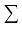  әрбір бағандар бойынша;


      1.1-жол = 1.1.1-1.1.3-жолдардың 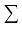  әрбір баған үшін;


      1.2-жол = 1.2.1-1.2.3-жолдардың 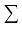  әрбір баған үшін;


      1.3-жол = 1.3.1-1.3.4-жолдардың 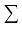  әрбір баған үшін;


      1.3.1-жол = 1.3.1.1-1.3.1.7-жолдардың 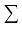  әрбір баған үшін;


      1.4-жол = 1.4.1-1.4.2-жолдардың 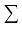  әрбір баған үшін;


      1.5-жол = 1.5.1-1.5.3-жолдардың 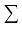  әрбір баған үшін;


      1.5.1-жол > 1.5.1.1-жолдан 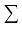  әрбір баған үшін;


      1.5.2-жол > 1.5.2.1-жолдан 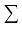  әрбір баған үшін;


      1.5.3-жол > 1.5.3.1-жолдан 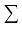  әрбір баған үшін;


      1.6-жол = 1.6.1-1.6.3-жолдардың 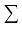  әрбір баған үшін;


      1.7-жол = 1.7.1-1.7.2-жолдардың 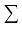  әрбір баған үшін;


      1.7.1-жол = 1.7.1.1-1.7.1.2-жолдардың 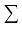  әрбір баған үшін.


      2) 3-бөлім. "Тіркелген телефон желілерінің саны бойынша ақпарат":
      2-баған < 1-бағаннан әрбір жол үшін;
      4-баған < 3-бағаннан әрбір жол үшін;
      1-жол = 1.1-1.4-жолдардың 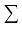  барлық баған бойынша.


      3) 4-бөлім. "Қалааралық телефон байланысының шақырулары бойынша ақпарат":
      2-баған < 1-бағаннан әрбір жол үшін;
      1-жол > 1.1-жолдан барлық баған бойынша. 
      4) 5-бөлім. "Тіркелген телефон байланысының трафигін өткізу бойынша ақпарат": 
      4-жол = 4.1-4.2-жолдардың 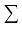  әрбір баған үшін.


      5) 6-бөлім. "Заттай көріністегі ұялы байланыс қызметінің көлемі туралы ақпарат":
      10.1-жол < 10-жолдан.
      6) 7-бөлім. "Ұтқыр байланыс абоненттерінің саны": 
      2-баған < 1-бағаннан әрбір жол үшін;
      1.1-жол < 1-жолдан әрбір бағандар үшін;
      1-жол > 2-жолдан барлық баған бойынша;
      7.1-бөлімнің деректері < 7-бөлімнің 1-бағаны бойынша 2-жолдан.
      7) 8-бөлім. "Жөнелтілген телеграммалар саны": 
      2-баған < 1-бағаннан әрбір жолдар үшін;
      4-баған < 3-бағаннан әрбір жол үшін;
      1-жол > 1.1-жолдан әрбір баған үшін.
      8) 9-бөлім. "Тіркелген Интернет желісінің абоненттері туралы ақпарат":
      2-баған < 1-бағаннан әрбір жол үшін;
      4-баған < 3-бағаннан әрбір жол үшін;
      1-жол = 2-4-жолдар 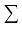  әрбір баған үшін;


      2-жол = 2.1-2.2-жолдар 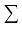  әрбір баған үшін;


      2.2-жол = 2.2.1-2.2.4-жолдар 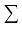  әрбір баған үшін.


      9) 11-бөлім. "Интернет желісіне жылжымалы сымсыз кең жолақты қолжетімділік пайдаланатын абоненттер саны туралы ақпарат":
      2-баған < 1-бағаннан әрбір жол үшін;
      1-жол = 1.1-1.2-жолдар 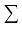  әрбір баған үшін;


      2-жол < әрбір бағандар үшін 1-жолдан.
      10) 12-бөлім. "Интернет желілеріндегі трафиктер туралы ақпарат":
      2.1-жол < 2-жолдан барлық баған бойынша.
      11) 13-бөлім. "Тарату көрсеткіштері мен басқада көрсеткіштер туралы ақпарат":
      2-баған < 1-бағаннан әрбір жол үшін;
      4-баған < 3-бағаннан әрбір жол үшін;
      1.1-жол < 1-жолдан барлық баған бойынша;
      13.1.1-жол < 13.1-жолдан.
      12) 15-бөлім. "Қалааралық және халықаралық байланыс арналарының ұзындығы":
      1-жол > 1.1-жолдан;
      1.1-жол > 1.1.1-жолдан; 
      1.1.1-жол = 1.1.1.1-1.1.1.4- жолдар 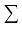 .


      13) 16-бөлім. "Спутниктік байланыс пен таратудың жер станциялары":
      3-баған < 1-бағаннан әрбір жолдар үшін; 
      4-баған < 2-бағаннан әрбір жолдар үшін; 
      1-жол > 1.1-жолдан әрбір бағандар үшін. 
      14) Раздел 17. "Коммутациялық станциялардың сыйымдылығы":
      1-жол > 1.1-жолдан әрбір бағандар үшін;
      2-баған < 1-бағаннан әрбір бағандар үшін.
      15) 18-бөлім. "Сымсыз байланыстың базалық станцияларының саны туралы ақпарат":
      1-жол = 1.1-жолдан;
      1.1-жол > 1.1.1-жолдан.
      16) 19-бөлім. "Байланыс қызметтерінің сапасы туралы ақпарат":
      2-жол < 1-жолдан.
      17) 20-бөлім. "Қосалқы қызмет түрлері бойынша өндірілген өнім (жұмыс, қызмет) көлемі туралы ақпарат":
      1-жол = барлық жолдар 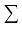 .


      2. Пошта және курьерлік қызметтің көрсетілетін қызметтерінің көлемі туралы ақпаратты көрсетіңіз, мың теңге
      Укажите информацию об объеме услуг почтовой и курьерской деятельности, тысяч тенге
      3. Байланыс қызметінің көлемі туралы ақпаратты көрсетіңіз, мың теңге
       Укажите информацию об объеме услуг связи, тысяч тенге
      __________________________      
      Ескертпе:
      Примечание:
      1ТМД - Тәуелсіз Мемлекеттер Достастығы 
      СНГ - Содружество Независимых Государств
      4. Байланыстың негізгі қызметтерін тұтынушылар туралы ақпаратты көрсетіңіз, мың бірлік
      Укажите информацию о потребителях основных услуг связи, тысяч единиц
      5. Жылдамдығы бойынша жоғары жылдамдықты кең жолақты қолжетімділікті пайдаланумен тіркелген (сымды) Интернет абоненттерінің саны туралы ақпаратты көрсетіңіз, бірлік
       Укажите информацию о числе абонентов фиксированного (проводного) Интернета с использованием высокоскоростного широкополосного доступа в разбивке по скоростям, единиц (заполняется один раз в год по состоянию на 1 января)
      Атауы Мекенжайы
      Наименование __________________ Адрес ___________________________________
      _______________________________ ____________________________________
       Электрондық пошта мекенжайы (респонденттің)
      Телефон____________ Адрес электронной почты (респондента) __________________
      Орындаушы
      Исполнитель ___________________________________ ___________________________
       тегі, аты және әкесінің аты (бар болған жағдайда) телефоны
       фамилия, имя и отчество (при его наличии)
      Бас бухгалтер 
      Главный бухгалтер ___________________________________________ ______________
       тегі, аты және әкесінің аты (бар болған жағдайда) қолы
       фамилия, имя и отчество (при его наличии) подпись
      Басшы 
      Руководитель ___________________________________________ __________________
       тегі, аты және әкесінің аты (бар болған жағдайда) қолы
       фамилия, имя и отчество (при его наличии) подпись
       Мөрдің орны (бар болған жағдайда)
       Место для печати (при наличии)
      _________________________
      Ескертпе:
      Примечание:
      2Кбит/с - килобит секундына 
      Кбит/с - килобит в секунду 
      3Мбит/с - мегабит секундына 
      Мбит/с - мегабит в секунду
      _________________________
      Ескертпе:
      Примечание:
      4Аталған тармақ "Мемлекеттік статистика туралы" Қазақстан Республикасы Заңының 8-бабының 5 тармағына сәйкес толтырылады
      Данный пункт заполняется согласно пункту 5 статьи 8 Закона Республики Казахстан "О государственной статистике" "Пошталық және курьерлік қызмет және байланыс қызметтері туралы есеп" (коды 191101003, индексі 3-байланыс, кезеңділігі айлық) жалпымемлекеттік статистикалық байқаудың статистикалық нысанын толтыру жөніндегі нұсқаулық
      1. Осы "Пошталық және курьерлік қызмет және байланыс қызметтері туралы есеп" (коды 191101003, индексі 3-байланыс, кезеңділігі айлық) жалпымемлекеттік статистикалық байқаудың бойынша статистикалық нысанын толтыру жөніндегі нұсқаулық "Мемлекеттік статистика туралы" Қазақстан Республикасы Заңының 12-бабының 8) тармақшасына сәйкес әзірленген және "Пошталық және курьерлік қызметі және байланыс қызметтері туралы есеп" (коды 191101003, индексі 3-байланыс, кезеңділігі айлық) жалпымемлекеттік статистикалық байқаудың статистикалық нысанын (бұдан әрі – статистикалық нысан) толтыруды нақтылайды.
      2. Келесі анықтамалар осы статистикалық нысанды толтыру мақсатында қолданылады:
      1) абонент – байланыс қызметі үшін абоненттік желі, абоненттік нөмір немесе сәйкестендіру кодын беру арқылы қызмет көрсету туралы шарт жасалған жеке немесе заңды тұлғалар;
      2) байланыс қызметтері – пошта және арнаулы жөнелтілімдерді, пошталық ақша аударымдарын немесе телекоммуникация хабарламаларын қабылдау, өңдеу, сақтау, беру, тасымалдау, жеткізу жөніндегі қызмет; 
      3) курьерлік пошта байланысының көрсетілетін қызметтері – курьер көрсететін, тіркелетін пошта жөнелтілімдерін қабылдау, тасымалдау және табыс ету бойынша көрсетілетін қызметтер;
      4) қалааралық телефон байланысы – жергілікті телефон байланысын қоспағандағы Қазақстан Республикасы аумағында орналасқан пайдаланушылар арасындағы телефон байланысы; 
      5) пошта байланысы – пошта және арнайы жөнелтілімдерді қабылдау, өңдеу, тасымалдау және жеткізу, сондай-ақ поштамен ақша аудару;
      6) пошталық қызмет – пошта желілері арқылы пошталық қызметтерді ұсыну; 
      7) ұялы байланыс – абоненттің бір ұяшықтан екінші ұяшыққа қозғалуы барысында байланыстың үзілмеуін қамтамасыз ететін және радиотолқындар арқылы көбінесе ауызша сөйлеу түрінде берілетін ақпаратпен екі жақты (көп тарапты) алмасуға арналған, қызмет көрсетілетін аумақты бірнеше ұяшықтарға бөлетін электр байланысының түрі;
      8) халықаралық телефон байланысы – Қазақстан Республикасының аумағында және басқа мемлекеттің аумағында орналасқан байланыс қызметтерін пайдаланушылар арасындағы телефон байланысы.
      3. Құндық көріністегі барлық көрсеткіштер қосылған құнға салықты есепке алусыз, бір ондық белгісімен мың теңгеде көрсетіледі. 
      Егер құрылымдық және оқшауланған бөлімшеге заңды тұлға статистикалық нысанды тапсыру бойынша өкілеттік берсе, онда ол өзі орналасқан жердегі статистика органдарына осы статистикалық нысанды ұсынуы керек. Егер құрылымдық бөлімше және оқшауланған бөлімшеде статистикалық нысанды тапсыру бойынша өкілеттіктер болмаса, онда заңды тұлға өзі орналасқан жердегі статистика органдарына олардың аумақтарын көрсете отырып, құрылымдық және оқшауланған бөлімшелер бөлінісінде статистикалық нысанды ұсынады.
      4. 2-бөлімде кәсіпорын қызметінің негізгі және қосалқы түрлері бойынша көрсетілген пошта және курьерлік қызметтің құндық көріністегі көлеміне есепті айда көрсетілген қызметтерге ақша төлемдердің түскен күніне қарамастан, есепті айда халыққа және заңды тұлғаларға көрсетілген қызмет көлемі енеді. Пошта қызметтерінің көлеміне құндық көріністе ішкі және халықаралық пошта жөнелтілімдерінің барлық түрлері қосылады, соның ішінде:
      1) пошта төлемдерінің сатылған белгілері;
      2) жазбаша хат-хабарлар (EMS (Express Mail Service бұдан әрі – EMS) жөнелтілімдері және арнайы байланыс жөнелтілімдерін қоспағанда);
      3) жеткізілген түбіртек хабарламалар, зейнетақылық үзінді көшірмелері;
      4) сәлемдемелер (EMS жөнелтілімдері және арнайы байланыс жөнелтілімдерін қоспағанда);
      5) бандерольдер, ұсақ пакеттер;
      6) шарт негізінде мерзімді басылымдар (жеткізу, жіберу, жөнелту);
      7) пошта бөлімшелерінің қызметтері (өнімді өткізуден түскен табыстар), филателиялық өнім, ашық хаттар, конверттер, жәшік және жәшіктік материалдар, қатаң есептілік бланкілері және өзге де тауарлар;
      8) өзге де пошта қызметтері: телеграммаларды қабылдау және жөнелту, арнайы байланыстың қосымша қызметтері, қосымша пошта қызметтері, пошталық жөнелтілімдерді қайтару, EMS жөнелтілімдерінің, арнайы байланыстың қызметтері, ірі көлемді пошта жөнелтілімдерін жеткізу және жіберу бойынша пошта қызметтері, "Директ-мейл" пошта қызметтері және басқа топтамаларға енгізілмеген өзге де қызметтер.
      Жедел түрдегі пошта EMS жөнелтілімдеріне жедел түрде өңделетін және жеткізілетін хаттар (пакеттер) және сәлемдемелер жатады.
      Пошта байланысы қызметтерінің көлеміне ақша аударымдарымен байланысты қызметтер қосылмайды, себебі Экономикалық қызмет түрлерінің жалпы жіктеуішіне сәйкес пошталық жинақтау банктерінің қызметтері, сонымен қатар пошталық ақша аударымдары саласындағы қызмет ақша несие делдалдығының басқа түрлері – 64.19 класына жатады.
      5. 3-бөлімнің 1-жолында кәсіпорын қызметінің негізгі және қосалқы түрлері бойынша көрсетілген байланыс қызметінің құндық көріністегі көлеміне есепті айда көрсетілген қызметтерге ақшаның түскен күніне қарамастан, есепті айда халыққа, кәсіпорындарға, ұйымдарға және басқа топтарға көрсетілген қызмет көлемі енеді.
      1.1-жолда қалааралық және халықаралық телефон байланысының қызмет көрсетуі алдын-ала тапсырыс беру бойынша қалааралық және халықаралық телефон арқылы сөйлесулерді, жедел тариф бойынша сөйлесулер, таксофон көмегі арқылы сөйлесулер, қосымша қызметтер (сөйлесу пунктіне шақыру туралы абоненттің мекен-жайы немесе телефоны бойынша ескерту, басқа қаладағы телефон нөмірі туралы анықтамаларды беру, сөйлесулерді басқа мекенжайға жолдау) ұсыну бойынша қызметтерді қамтылады.
      1.2-жолда жергілікті телефон байланысы көрсеткен қызметтеріне қалалық (жергілікті) телефондалған аймақтар (облыстар) арасындағы байланысты орнату және ұстауға қажетті қосу (қайта қосу) және беру (деректер мен хабарламаларды) бойынша қызмет көрсетулерді қамтиды.
      Жергілікті телефон байланысы Қазақстан Республикасының аумағында орналасқан бір елді мекендегі абоненттер арасындағы телефон байланысын білдіреді.
      Осы қызмет көрсетулер телефонды жеке және ұжымдық (сәйкес төлемақымен) пайдалануды қарастырады. Сонымен қатар, осыған телефондық аппаратты орнату (қайта орнату), жөндеу және ауыстыру (телефон нөмірін анықтай алатын немесе нөмірді анықтай алмайтын негізгі және параллельді), абонент нөмірін ауыстыру, байланыстың қалалық телефон байланыс желісіне келген ақауларды жөндеу және басқа да қосымша қызметтер бойынша (күзет дабылдамасының қосылуы, қосымша телефон шалулар, жарық дабылдамасы және тағы басқа) қызметтер жатқызылады.
      1.3-жолда сымды және сымсыз телекоммуникациялық желілер арқылы деректерді беру бойынша қызметтер көлеміне әртүрлі немесе бірдей сызбалы жабдықтары (құрылғылары) бар түпкілікті пунктілер арасындағы деректерді беру бойынша желілік қызметтер кіреді. Деректерді беру (және қабылдау) бойынша қызмет көрсетулер байланыс желісіне жалпы қолжетімді, сондай-ақ белгіленген (тұтынушылармен арнайы төленген) арналары арқылы жүзеге асырылады. 
      Деректерді беру деп есептеу құралдарымен бұдан кейін өңдеу немесе өңдеуден кейінгі қос белгілер түрінде ұсынылған деректерді беруді электр байланысы құралдарымен қамтамасыз ететін электр байланысы танылады.
      Интернет желісі деп оның элементтері TCP/IP хаттамасында негізделген бірыңғай мекенжайлық кеңістік арқылы бір-бірімен өзара байланысқан, пайдаланушыларға көптеген ақпараттық, бизнес ресурстарға және электрондық поштаға қол жеткізу мүмкіндігін ұсынатын ғаламдық ақпараттық жүйе ұғынылады.
      1.6-жолда ұтқыр байланыс қызметтері көлемі тасымалданатын ұтқыр телефон (радиотелефон) бойынша хабарламаларды қабылдау және жіберу жөніндегі қызметтерден тұрады. Мұндай телефондарда жалпы пайдаланудағы телефон желілеріне немесе басқа ұтқыр телефондарға ену рұқсаты бар және жалпы пайдаланудағы телефон желілеріне, оның ішінде факсимильді байланысқа тән барлық функцияларды орындайды.
      Ұтқыр байланыс бойынша көрсеткіштер қозғалыстағы абоненттерге өзара және тұрақты телефон желісінің абоненттерімен байланысуға мүмкіндік беретін ұтқыр байланыстың қызмет көрсетулерін ұсынатын операторлармен толтырылады. 
      Интерконнект (трафикті өткізу) қызметінің көлеміне байланыс операторларынан қаражаттың түсімі енгізіледі. Интерконнект - операторлардың арасындағы желіаралық байланысты білдіреді. Интерконнектке мөлшерлеме бір оператордың өзге операторға абоненттің өз желісінен тыс сөйлесудің әр минуты үшін төлеген сомасын анықтайды. Желі ішіндегі қоңырау шалудың тарифі әдетте аз болады, өйткені бұған қосалқы төлем жоқ.
      1.7-жолда өзге де телекоммуникациялық қызметтер көлеміне телематикалық қызметтері, IP-телефония, зияткерлік желілер, технологиялық тұрғыдан басқа байланыс операторларының телекоммуникация желісіне қосу және жалғау бойынша телекоммуникация қызметтерін ұсынумен байланысты қызметтер, телекоммуникация желісіне абоненттік қолжетімділікті ұйымдастыру бойынша қызметтер, техникалық қызмет көрсету және жөндеу бойынша қызметтері (техникалық жабдықты, желінің инфрақұрылым элементтерін, өзге де жабдықты) қосылады. Сонымен қоса жабдықты (телекоммуникациялық жабдықты, желінің инфрақұрылым элементтерін, өзге де жабдықты) жалға беру бойынша қызметтер, байланыс операторлары үшін трафикті (интерконнекті) өткізу бойынша қызметтер және байланыс операторларының көлік желісі қолжетімділікті ұсыну бойынша қызметтер, байланыс арналарын жалға беруді ұсыну бойынша қызметтер жатқызылады.
      IP-телефонияға Интернет желісін немесе кез келген басқа IP-желісін халықаралық және қалааралық телефон сөйлесулерін ұйымдастыру және жүргізу және нақты уақыт режимінде факстерді беру құралы ретінде пайдалануға мүмкіндік беретін технология жатады. 
      6. 4-бөлімнің 1-жолында есепті кезеңнің соңына тіркелген телефон желілерінің саны көрсетіледі. Тіркелген телефон желісі абоненттің соңғы жабдығын жалпы қолданыстағы коммутацияланатын желімен байланыстыратын және телефон стациясының жабдығында бөлінген порты бар белсенді желі болып табылады. Оған аналогты тіркелген телефон желілерінің, қызметтерді интеграциялаумен цифрлық желі (ИҚЦЖ) арналарының, тіркелген сымсыз байланыс абоненттерінің, жалпы қолданыстағы ақылы таксофондар және VoIP абоненттерінің санын қосу керек.
      2-жолда есепті жылдың соңына сандық сондай-ақ, аналогтық барлық стандарттардың белсенді ұялы байланыс абоненттерінің саны көрсетіледі. Есеп жылжымалы байланыс операторларымен жасалған шарт бойынша жүргізіледі, бұл жерде ескеретін мәселе GSM стандарттары бойынша абоненттерді есептеу SIM-карталар саны бойынша есептеледі. Абоненттер соңғы 3 ай ішінде бір рет болсын байланысты пайлаланған болса белсенді болып саналады. Бұған тек қана белсенді абоненттер, яғни қызметті соңғы үш ай ішінде кем дегенде бір рет қоңырау соғу немесе қабылдау, не болмаса SMS хабарлама алу және жөнелту немесе Интернетке қолжеткізу сияқты операцияларды жүзеге асыру үшін қызметті пайдаланғандар енеді.
      3-жолда сымды және сымсыз қолжетімділікпен тіркелген Интернет абоненттерінің барлық саны көрсетіледі. 
      3.1-жолда нөмірді терумен тіркелген (сымды) Интернет абоненттерінің санын және жоғары жылдамдықты кең жолақты қолжетімділікті пайдаланумен тіркелген (сымды) Интернет абоненттерінің санын қосқанда тіркелген (сымды) қолжетімділігі бар Интернет желісі абоненттерінің барлық саны көрсетіледі. Тек қана белсенді абоненттік қосылымдар, яғни Интернетке қосылу үшін соңғы 3 ай ішінде кем дегенде бір рет пайдаланғандар, сондай-ақ абоненттік қосылымға ай сайынғы төлемдерді жүйелі түрде жүргізушілер қосылады.
      3.2-жолда жүктеу жылдамдығы 256 кбит/с кем емес жерсеріктік қолжетімділігі бар Интернет желісіне сымсыз кең жолақты қолжетімділікті пайдаланатын абоненттердің саны көрсетіледі.
      3.3-жолда жүктеу жылдамдығы 256 кбит/с кем емес жылдамдығы бар жер үсті тіркелген сымсыз байланыс абоненттерінің саны көрсетіледі. Бұл көрсеткіш WiMax технологиясымен тіркелген байланыс желілерін және сымсыз тіркелген байланыс желілерін қамтиды, бірақ қолжетімділік нүктесі және сол сияқтылар арқылы уақытша пайдаланушыларды қоспайды.
      5-жолда есепті кезеңнің соңында ұялы жылжымалы байланыс желісі бойынша (мультимедия қызметі және Интернет желісіне шығуды қосқанда) деректерді беруді пайдаланған Интернет желісіне қатынауы бар белсенді ұялы байланыс абоненттерінің жалпы саны көрсетіледі.
      Егер абонент соңғы 3 айдың ішінде биллингтік жүйелер деректер талдауында сипатталатын деректерді жеткізген немесе алған болса, онда абонент деректерді беру қызметтерінің белсенді пайдаланушысы болып табылады.
      5.1-жолда кең жолақты беру (мұнда бір немесе екі бағыттарда 256 кбит/с тең немесе одан асатын жылдамдықтар белгіленеді) жылдамдықтарымен деректерді беруге (Интернет желісі) қолжетімділігі бар белсенді ұялы жылжымалы байланыс желісі абоненттерінің саны көрсетіледі.
      7. 5-бөлімнің 1-жолында 256 кбит/с немесе 2 Мбит/с жоғары және төмен жылдамдығымен Интернетке кең жолақты қолжетімділіктің барлық тіркелген (сымды) желілері көрсетіледі.
      2-жолда 2 Мбит/с және 10 Мбит/с төмен жылдамдығымен Интернетке кең жолақты қолжетімділіктің барлық тіркелген (сымды) желілері көрсетіледі.
      3-жолда 10 Мбит/с-тан жоғары жылдамдығымен Интернетке кең жолақты қолжетімділіктің барлық тіркелген (сымды) желілері көрсетіледі.
      8. Респондентте есепті кезеңде осы статистикалық нысан бойынша деректер болмаған жағдайда респондент ағымдағы кезеңнің аяқталатын күнінен кешіктірмей нөлдік көрсеткіштермен статистикалық нысанды (дерексіз нысан) ұсынады. 
      9. Осы статистикалық нысанды тапсыру қағаз жеткізгіште және электронды форматта жүзеге асырылады. Статистикалық нысанды электронды форматта толтыру Қазақстан Республикасы Ұлттық экономика министрлігі Статистика комитетінің интернет-ресурсындағы (www.stat.gov.kz) "Деректерді оn-line режимде жинау" ақпараттық жүйесін пайдалану арқылы жүзеге асырылады.
      Ескертпе: Х – бұл айқындама толтыруға жатпайды.
      9. Арифметикалық-логикалық бақылау:
      1) 2-бөлім. "Пошта және курьерлік байланыс қызметтерінің көлемі":
      2-баған < 1-бағаннан;
      4-баған < 3-бағаннан.
      2) 3-бөлім. "Байланыс қызметтерінің көлемі": 
      2-баған < 1-бағаннан әрбір жолдар үшін;
      4-баған < 3-бағаннан әрбір жол үшін;
      1-жол = 1.1-1.7-жолдар 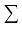  әрбір баған үшін;


      1.1-жол = 1.1.1-1.1.3-жолдар 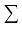  әрбір баған үшін;


      1.6.1-жол < 1.6-жолдан әрбір баған үшін; 
      1.6.1.1-жол < 1.6.1-жолдан әрбір баған үшін.
      3) 4-бөлім. "Байланыстың негізгі қызметтерін тұтынушылар туралы ақпарат":
      2-баған < 1-бағаннан әрбір жол үшін;
      4-баған < 3-бағаннан әрбір жол үшін;
      1.1-жол < 1-жолдан әрбір баған үшін;
      3-жол = 3.1-3.3-жолдар 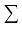  әрбір баған үшін;


      4-жол < 3-жолдан әрбір баған үшін;
      5.1-жол < 5-жолдан. әрбір баған үшін.
					© 2012. Қазақстан Республикасы Әділет министрлігінің «Қазақстан Республикасының Заңнама және құқықтық ақпарат институты» ШЖҚ РМК
				
      Қазақстан РеспубликасыҰлттық экономика министрлігіСтатистика комитетінің төрағасы

Н. Айдапкелов 

      "КЕЛIСIЛГЕН"Қазақстан РеспубликасыАқпарат және коммуникация министрі___________________ Д. Абаев2016 жылғы "____"__________
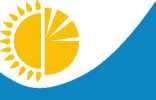 
Мемлекеттік статистика органдары құпиялылығына кепілдік береді
Конфиденциальность гарантируется органами государственной статистики
Мемлекеттік статистика органдары құпиялылығына кепілдік береді
Конфиденциальность гарантируется органами государственной статистики
Қазақстан Республикасы Ұлттық экономика министрлігі Статистика комитеті төрағасының
2016 жылғы 30 қарашадағы № 284 бұйрығына
1-қосымша
Қазақстан Республикасы Ұлттық экономика министрлігі Статистика комитеті төрағасының
2016 жылғы 30 қарашадағы № 284 бұйрығына
1-қосымша
Қазақстан Республикасы Ұлттық экономика министрлігі Статистика комитеті төрағасының
2016 жылғы 30 қарашадағы № 284 бұйрығына
1-қосымша
Қазақстан Республикасы Ұлттық экономика министрлігі Статистика комитеті төрағасының
2016 жылғы 30 қарашадағы № 284 бұйрығына
1-қосымша
Қазақстан Республикасы Ұлттық экономика министрлігі Статистика комитеті төрағасының
2016 жылғы 30 қарашадағы № 284 бұйрығына
1-қосымша
Қазақстан Республикасы Ұлттық экономика министрлігі Статистика комитеті төрағасының
2016 жылғы 30 қарашадағы № 284 бұйрығына
1-қосымша
Қазақстан Республикасы Ұлттық экономика министрлігі Статистика комитеті төрағасының
2016 жылғы 30 қарашадағы № 284 бұйрығына
1-қосымша
Қазақстан Республикасы Ұлттық экономика министрлігі Статистика комитеті төрағасының
2016 жылғы 30 қарашадағы № 284 бұйрығына
1-қосымша
Қазақстан Республикасы Ұлттық экономика министрлігі Статистика комитеті төрағасының
2016 жылғы 30 қарашадағы № 284 бұйрығына
1-қосымша
Қазақстан Республикасы Ұлттық экономика министрлігі Статистика комитеті төрағасының
2016 жылғы 30 қарашадағы № 284 бұйрығына
1-қосымша
Жалпымемлекеттік статистикалық байқаудың статистикалық нысаны 
Статистическая форма общегосударственного статистического наблюдения
Жалпымемлекеттік статистикалық байқаудың статистикалық нысаны 
Статистическая форма общегосударственного статистического наблюдения
Приложение 1 к приказу Председателя Комитета по статистике Министерства национальной экономики Республики Казахстан от "___" _____ 2016 года №___
Приложение 1 к приказу Председателя Комитета по статистике Министерства национальной экономики Республики Казахстан от "___" _____ 2016 года №___
Приложение 1 к приказу Председателя Комитета по статистике Министерства национальной экономики Республики Казахстан от "___" _____ 2016 года №___
Приложение 1 к приказу Председателя Комитета по статистике Министерства национальной экономики Республики Казахстан от "___" _____ 2016 года №___
Приложение 1 к приказу Председателя Комитета по статистике Министерства национальной экономики Республики Казахстан от "___" _____ 2016 года №___
Приложение 1 к приказу Председателя Комитета по статистике Министерства национальной экономики Республики Казахстан от "___" _____ 2016 года №___
Приложение 1 к приказу Председателя Комитета по статистике Министерства национальной экономики Республики Казахстан от "___" _____ 2016 года №___
Приложение 1 к приказу Председателя Комитета по статистике Министерства национальной экономики Республики Казахстан от "___" _____ 2016 года №___
Приложение 1 к приказу Председателя Комитета по статистике Министерства национальной экономики Республики Казахстан от "___" _____ 2016 года №___
Приложение 1 к приказу Председателя Комитета по статистике Министерства национальной экономики Республики Казахстан от "___" _____ 2016 года №___
Аумақтық статистика органына тапсырылады
Представляется территориальному органу статистики
Аумақтық статистика органына тапсырылады
Представляется территориальному органу статистики
Аумақтық статистика органына тапсырылады
Представляется территориальному органу статистики
Аумақтық статистика органына тапсырылады
Представляется территориальному органу статистики
Аумақтық статистика органына тапсырылады
Представляется территориальному органу статистики
Статистикалық нысанды www.stat.gov.kz сайтынан алуға болады
Статистическую форму можно получить на сайте www.stat.gov.kz
Статистикалық нысанды www.stat.gov.kz сайтынан алуға болады
Статистическую форму можно получить на сайте www.stat.gov.kz
Статистикалық нысанды www.stat.gov.kz сайтынан алуға болады
Статистическую форму можно получить на сайте www.stat.gov.kz
Статистикалық нысанды www.stat.gov.kz сайтынан алуға болады
Статистическую форму можно получить на сайте www.stat.gov.kz
Статистикалық нысанды www.stat.gov.kz сайтынан алуға болады
Статистическую форму можно получить на сайте www.stat.gov.kz
Мемлекеттік статистиканың тиісті органдарына анық емес бастапқы статистикалық деректерді ұсыну және бастапқы статистикалық деректерді белгіленген мерзімде ұсынбау "Әкімшілік құқық бұзушылық туралы" Қазақстан Республикасы Кодексінің 497-бабында көзделген әкімшілік құқық бұзушылықтар болып табылады.
Представление недостоверных и непредставление первичных статистических данных в соответствующие органы государственной статистики в установленный срок являются административными правонарушениями, предусмотренными статьей 497 Кодекса Республики Казахстан "Об административных правонарушениях".
Мемлекеттік статистиканың тиісті органдарына анық емес бастапқы статистикалық деректерді ұсыну және бастапқы статистикалық деректерді белгіленген мерзімде ұсынбау "Әкімшілік құқық бұзушылық туралы" Қазақстан Республикасы Кодексінің 497-бабында көзделген әкімшілік құқық бұзушылықтар болып табылады.
Представление недостоверных и непредставление первичных статистических данных в соответствующие органы государственной статистики в установленный срок являются административными правонарушениями, предусмотренными статьей 497 Кодекса Республики Казахстан "Об административных правонарушениях".
Мемлекеттік статистиканың тиісті органдарына анық емес бастапқы статистикалық деректерді ұсыну және бастапқы статистикалық деректерді белгіленген мерзімде ұсынбау "Әкімшілік құқық бұзушылық туралы" Қазақстан Республикасы Кодексінің 497-бабында көзделген әкімшілік құқық бұзушылықтар болып табылады.
Представление недостоверных и непредставление первичных статистических данных в соответствующие органы государственной статистики в установленный срок являются административными правонарушениями, предусмотренными статьей 497 Кодекса Республики Казахстан "Об административных правонарушениях".
Мемлекеттік статистиканың тиісті органдарына анық емес бастапқы статистикалық деректерді ұсыну және бастапқы статистикалық деректерді белгіленген мерзімде ұсынбау "Әкімшілік құқық бұзушылық туралы" Қазақстан Республикасы Кодексінің 497-бабында көзделген әкімшілік құқық бұзушылықтар болып табылады.
Представление недостоверных и непредставление первичных статистических данных в соответствующие органы государственной статистики в установленный срок являются административными правонарушениями, предусмотренными статьей 497 Кодекса Республики Казахстан "Об административных правонарушениях".
Мемлекеттік статистиканың тиісті органдарына анық емес бастапқы статистикалық деректерді ұсыну және бастапқы статистикалық деректерді белгіленген мерзімде ұсынбау "Әкімшілік құқық бұзушылық туралы" Қазақстан Республикасы Кодексінің 497-бабында көзделген әкімшілік құқық бұзушылықтар болып табылады.
Представление недостоверных и непредставление первичных статистических данных в соответствующие органы государственной статистики в установленный срок являются административными правонарушениями, предусмотренными статьей 497 Кодекса Республики Казахстан "Об административных правонарушениях".
Мемлекеттік статистиканың тиісті органдарына анық емес бастапқы статистикалық деректерді ұсыну және бастапқы статистикалық деректерді белгіленген мерзімде ұсынбау "Әкімшілік құқық бұзушылық туралы" Қазақстан Республикасы Кодексінің 497-бабында көзделген әкімшілік құқық бұзушылықтар болып табылады.
Представление недостоверных и непредставление первичных статистических данных в соответствующие органы государственной статистики в установленный срок являются административными правонарушениями, предусмотренными статьей 497 Кодекса Республики Казахстан "Об административных правонарушениях".
Мемлекеттік статистиканың тиісті органдарына анық емес бастапқы статистикалық деректерді ұсыну және бастапқы статистикалық деректерді белгіленген мерзімде ұсынбау "Әкімшілік құқық бұзушылық туралы" Қазақстан Республикасы Кодексінің 497-бабында көзделген әкімшілік құқық бұзушылықтар болып табылады.
Представление недостоверных и непредставление первичных статистических данных в соответствующие органы государственной статистики в установленный срок являются административными правонарушениями, предусмотренными статьей 497 Кодекса Республики Казахстан "Об административных правонарушениях".
Мемлекеттік статистиканың тиісті органдарына анық емес бастапқы статистикалық деректерді ұсыну және бастапқы статистикалық деректерді белгіленген мерзімде ұсынбау "Әкімшілік құқық бұзушылық туралы" Қазақстан Республикасы Кодексінің 497-бабында көзделген әкімшілік құқық бұзушылықтар болып табылады.
Представление недостоверных и непредставление первичных статистических данных в соответствующие органы государственной статистики в установленный срок являются административными правонарушениями, предусмотренными статьей 497 Кодекса Республики Казахстан "Об административных правонарушениях".
Мемлекеттік статистиканың тиісті органдарына анық емес бастапқы статистикалық деректерді ұсыну және бастапқы статистикалық деректерді белгіленген мерзімде ұсынбау "Әкімшілік құқық бұзушылық туралы" Қазақстан Республикасы Кодексінің 497-бабында көзделген әкімшілік құқық бұзушылықтар болып табылады.
Представление недостоверных и непредставление первичных статистических данных в соответствующие органы государственной статистики в установленный срок являются административными правонарушениями, предусмотренными статьей 497 Кодекса Республики Казахстан "Об административных правонарушениях".
Мемлекеттік статистиканың тиісті органдарына анық емес бастапқы статистикалық деректерді ұсыну және бастапқы статистикалық деректерді белгіленген мерзімде ұсынбау "Әкімшілік құқық бұзушылық туралы" Қазақстан Республикасы Кодексінің 497-бабында көзделген әкімшілік құқық бұзушылықтар болып табылады.
Представление недостоверных и непредставление первичных статистических данных в соответствующие органы государственной статистики в установленный срок являются административными правонарушениями, предусмотренными статьей 497 Кодекса Республики Казахстан "Об административных правонарушениях".
Мемлекеттік статистиканың тиісті органдарына анық емес бастапқы статистикалық деректерді ұсыну және бастапқы статистикалық деректерді белгіленген мерзімде ұсынбау "Әкімшілік құқық бұзушылық туралы" Қазақстан Республикасы Кодексінің 497-бабында көзделген әкімшілік құқық бұзушылықтар болып табылады.
Представление недостоверных и непредставление первичных статистических данных в соответствующие органы государственной статистики в установленный срок являются административными правонарушениями, предусмотренными статьей 497 Кодекса Республики Казахстан "Об административных правонарушениях".
Мемлекеттік статистиканың тиісті органдарына анық емес бастапқы статистикалық деректерді ұсыну және бастапқы статистикалық деректерді белгіленген мерзімде ұсынбау "Әкімшілік құқық бұзушылық туралы" Қазақстан Республикасы Кодексінің 497-бабында көзделген әкімшілік құқық бұзушылықтар болып табылады.
Представление недостоверных и непредставление первичных статистических данных в соответствующие органы государственной статистики в установленный срок являются административными правонарушениями, предусмотренными статьей 497 Кодекса Республики Казахстан "Об административных правонарушениях".
Мемлекеттік статистиканың тиісті органдарына анық емес бастапқы статистикалық деректерді ұсыну және бастапқы статистикалық деректерді белгіленген мерзімде ұсынбау "Әкімшілік құқық бұзушылық туралы" Қазақстан Республикасы Кодексінің 497-бабында көзделген әкімшілік құқық бұзушылықтар болып табылады.
Представление недостоверных и непредставление первичных статистических данных в соответствующие органы государственной статистики в установленный срок являются административными правонарушениями, предусмотренными статьей 497 Кодекса Республики Казахстан "Об административных правонарушениях".
Мемлекеттік статистиканың тиісті органдарына анық емес бастапқы статистикалық деректерді ұсыну және бастапқы статистикалық деректерді белгіленген мерзімде ұсынбау "Әкімшілік құқық бұзушылық туралы" Қазақстан Республикасы Кодексінің 497-бабында көзделген әкімшілік құқық бұзушылықтар болып табылады.
Представление недостоверных и непредставление первичных статистических данных в соответствующие органы государственной статистики в установленный срок являются административными правонарушениями, предусмотренными статьей 497 Кодекса Республики Казахстан "Об административных правонарушениях".
Статистикалық нысан коды 191112001Код статистической формы 191112001
Статистикалық нысан коды 191112001Код статистической формы 191112001
Статистикалық нысан коды 191112001Код статистической формы 191112001
Пошта және курьерлік қызметтің қызмет көрсетулері туралы есеп
Пошта және курьерлік қызметтің қызмет көрсетулері туралы есеп
Пошта және курьерлік қызметтің қызмет көрсетулері туралы есеп
Пошта және курьерлік қызметтің қызмет көрсетулері туралы есеп
Пошта және курьерлік қызметтің қызмет көрсетулері туралы есеп
Пошта және курьерлік қызметтің қызмет көрсетулері туралы есеп
Пошта және курьерлік қызметтің қызмет көрсетулері туралы есеп
Пошта және курьерлік қызметтің қызмет көрсетулері туралы есеп
Пошта және курьерлік қызметтің қызмет көрсетулері туралы есеп
Пошта және курьерлік қызметтің қызмет көрсетулері туралы есеп
Пошта және курьерлік қызметтің қызмет көрсетулері туралы есеп
1-байланыс 
1-связь
1-байланыс 
1-связь
1-байланыс 
1-связь
Отчет об услугах почтовой и курьерской деятельности
Отчет об услугах почтовой и курьерской деятельности
Отчет об услугах почтовой и курьерской деятельности
Отчет об услугах почтовой и курьерской деятельности
Отчет об услугах почтовой и курьерской деятельности
Отчет об услугах почтовой и курьерской деятельности
Отчет об услугах почтовой и курьерской деятельности
Отчет об услугах почтовой и курьерской деятельности
Отчет об услугах почтовой и курьерской деятельности
Отчет об услугах почтовой и курьерской деятельности
Отчет об услугах почтовой и курьерской деятельности
Жылдық
Годовая
Жылдық
Годовая
Жылдық
Годовая
 Есепті кезең 
 Отчетный период 
 Есепті кезең 
 Отчетный период 
 Есепті кезең 
 Отчетный период 
 Есепті кезең 
 Отчетный период 
 Есепті кезең 
 Отчетный период 
жыл
год
Қызметкерлерінің санына қарамастан, Экономикалық қызмет түрлерінің жалпы жіктеуішінің 53 – пошта және курьерлік қызмет кодына сәйкес негізгі және қосалқы экономикалық қызмет түрлеріне ие заңды тұлғалар және (немесе) олардың құрылымдық бөлімшелері ұсынады.
Представляется юридическими лицами и (или) их структурными подразделениями, независимо от численности, имеющими основной и вторичный виды экономической деятельности согласно коду Общего классификатора видов экономической деятельности 53 – почтовая и курьерская деятельность.
Қызметкерлерінің санына қарамастан, Экономикалық қызмет түрлерінің жалпы жіктеуішінің 53 – пошта және курьерлік қызмет кодына сәйкес негізгі және қосалқы экономикалық қызмет түрлеріне ие заңды тұлғалар және (немесе) олардың құрылымдық бөлімшелері ұсынады.
Представляется юридическими лицами и (или) их структурными подразделениями, независимо от численности, имеющими основной и вторичный виды экономической деятельности согласно коду Общего классификатора видов экономической деятельности 53 – почтовая и курьерская деятельность.
Қызметкерлерінің санына қарамастан, Экономикалық қызмет түрлерінің жалпы жіктеуішінің 53 – пошта және курьерлік қызмет кодына сәйкес негізгі және қосалқы экономикалық қызмет түрлеріне ие заңды тұлғалар және (немесе) олардың құрылымдық бөлімшелері ұсынады.
Представляется юридическими лицами и (или) их структурными подразделениями, независимо от численности, имеющими основной и вторичный виды экономической деятельности согласно коду Общего классификатора видов экономической деятельности 53 – почтовая и курьерская деятельность.
Қызметкерлерінің санына қарамастан, Экономикалық қызмет түрлерінің жалпы жіктеуішінің 53 – пошта және курьерлік қызмет кодына сәйкес негізгі және қосалқы экономикалық қызмет түрлеріне ие заңды тұлғалар және (немесе) олардың құрылымдық бөлімшелері ұсынады.
Представляется юридическими лицами и (или) их структурными подразделениями, независимо от численности, имеющими основной и вторичный виды экономической деятельности согласно коду Общего классификатора видов экономической деятельности 53 – почтовая и курьерская деятельность.
Қызметкерлерінің санына қарамастан, Экономикалық қызмет түрлерінің жалпы жіктеуішінің 53 – пошта және курьерлік қызмет кодына сәйкес негізгі және қосалқы экономикалық қызмет түрлеріне ие заңды тұлғалар және (немесе) олардың құрылымдық бөлімшелері ұсынады.
Представляется юридическими лицами и (или) их структурными подразделениями, независимо от численности, имеющими основной и вторичный виды экономической деятельности согласно коду Общего классификатора видов экономической деятельности 53 – почтовая и курьерская деятельность.
Қызметкерлерінің санына қарамастан, Экономикалық қызмет түрлерінің жалпы жіктеуішінің 53 – пошта және курьерлік қызмет кодына сәйкес негізгі және қосалқы экономикалық қызмет түрлеріне ие заңды тұлғалар және (немесе) олардың құрылымдық бөлімшелері ұсынады.
Представляется юридическими лицами и (или) их структурными подразделениями, независимо от численности, имеющими основной и вторичный виды экономической деятельности согласно коду Общего классификатора видов экономической деятельности 53 – почтовая и курьерская деятельность.
Қызметкерлерінің санына қарамастан, Экономикалық қызмет түрлерінің жалпы жіктеуішінің 53 – пошта және курьерлік қызмет кодына сәйкес негізгі және қосалқы экономикалық қызмет түрлеріне ие заңды тұлғалар және (немесе) олардың құрылымдық бөлімшелері ұсынады.
Представляется юридическими лицами и (или) их структурными подразделениями, независимо от численности, имеющими основной и вторичный виды экономической деятельности согласно коду Общего классификатора видов экономической деятельности 53 – почтовая и курьерская деятельность.
Қызметкерлерінің санына қарамастан, Экономикалық қызмет түрлерінің жалпы жіктеуішінің 53 – пошта және курьерлік қызмет кодына сәйкес негізгі және қосалқы экономикалық қызмет түрлеріне ие заңды тұлғалар және (немесе) олардың құрылымдық бөлімшелері ұсынады.
Представляется юридическими лицами и (или) их структурными подразделениями, независимо от численности, имеющими основной и вторичный виды экономической деятельности согласно коду Общего классификатора видов экономической деятельности 53 – почтовая и курьерская деятельность.
Қызметкерлерінің санына қарамастан, Экономикалық қызмет түрлерінің жалпы жіктеуішінің 53 – пошта және курьерлік қызмет кодына сәйкес негізгі және қосалқы экономикалық қызмет түрлеріне ие заңды тұлғалар және (немесе) олардың құрылымдық бөлімшелері ұсынады.
Представляется юридическими лицами и (или) их структурными подразделениями, независимо от численности, имеющими основной и вторичный виды экономической деятельности согласно коду Общего классификатора видов экономической деятельности 53 – почтовая и курьерская деятельность.
Қызметкерлерінің санына қарамастан, Экономикалық қызмет түрлерінің жалпы жіктеуішінің 53 – пошта және курьерлік қызмет кодына сәйкес негізгі және қосалқы экономикалық қызмет түрлеріне ие заңды тұлғалар және (немесе) олардың құрылымдық бөлімшелері ұсынады.
Представляется юридическими лицами и (или) их структурными подразделениями, независимо от численности, имеющими основной и вторичный виды экономической деятельности согласно коду Общего классификатора видов экономической деятельности 53 – почтовая и курьерская деятельность.
Қызметкерлерінің санына қарамастан, Экономикалық қызмет түрлерінің жалпы жіктеуішінің 53 – пошта және курьерлік қызмет кодына сәйкес негізгі және қосалқы экономикалық қызмет түрлеріне ие заңды тұлғалар және (немесе) олардың құрылымдық бөлімшелері ұсынады.
Представляется юридическими лицами и (или) их структурными подразделениями, независимо от численности, имеющими основной и вторичный виды экономической деятельности согласно коду Общего классификатора видов экономической деятельности 53 – почтовая и курьерская деятельность.
Қызметкерлерінің санына қарамастан, Экономикалық қызмет түрлерінің жалпы жіктеуішінің 53 – пошта және курьерлік қызмет кодына сәйкес негізгі және қосалқы экономикалық қызмет түрлеріне ие заңды тұлғалар және (немесе) олардың құрылымдық бөлімшелері ұсынады.
Представляется юридическими лицами и (или) их структурными подразделениями, независимо от численности, имеющими основной и вторичный виды экономической деятельности согласно коду Общего классификатора видов экономической деятельности 53 – почтовая и курьерская деятельность.
Қызметкерлерінің санына қарамастан, Экономикалық қызмет түрлерінің жалпы жіктеуішінің 53 – пошта және курьерлік қызмет кодына сәйкес негізгі және қосалқы экономикалық қызмет түрлеріне ие заңды тұлғалар және (немесе) олардың құрылымдық бөлімшелері ұсынады.
Представляется юридическими лицами и (или) их структурными подразделениями, независимо от численности, имеющими основной и вторичный виды экономической деятельности согласно коду Общего классификатора видов экономической деятельности 53 – почтовая и курьерская деятельность.
Қызметкерлерінің санына қарамастан, Экономикалық қызмет түрлерінің жалпы жіктеуішінің 53 – пошта және курьерлік қызмет кодына сәйкес негізгі және қосалқы экономикалық қызмет түрлеріне ие заңды тұлғалар және (немесе) олардың құрылымдық бөлімшелері ұсынады.
Представляется юридическими лицами и (или) их структурными подразделениями, независимо от численности, имеющими основной и вторичный виды экономической деятельности согласно коду Общего классификатора видов экономической деятельности 53 – почтовая и курьерская деятельность.
Тапсыру мерзімі - есепті кезеңнен кейінгі 25 наурызға (қоса алғанда) дейін 
Срок представления - до 25 марта (включительно) после отчетного периода
Тапсыру мерзімі - есепті кезеңнен кейінгі 25 наурызға (қоса алғанда) дейін 
Срок представления - до 25 марта (включительно) после отчетного периода
Тапсыру мерзімі - есепті кезеңнен кейінгі 25 наурызға (қоса алғанда) дейін 
Срок представления - до 25 марта (включительно) после отчетного периода
Тапсыру мерзімі - есепті кезеңнен кейінгі 25 наурызға (қоса алғанда) дейін 
Срок представления - до 25 марта (включительно) после отчетного периода
Тапсыру мерзімі - есепті кезеңнен кейінгі 25 наурызға (қоса алғанда) дейін 
Срок представления - до 25 марта (включительно) после отчетного периода
Тапсыру мерзімі - есепті кезеңнен кейінгі 25 наурызға (қоса алғанда) дейін 
Срок представления - до 25 марта (включительно) после отчетного периода
Тапсыру мерзімі - есепті кезеңнен кейінгі 25 наурызға (қоса алғанда) дейін 
Срок представления - до 25 марта (включительно) после отчетного периода
Тапсыру мерзімі - есепті кезеңнен кейінгі 25 наурызға (қоса алғанда) дейін 
Срок представления - до 25 марта (включительно) после отчетного периода
Тапсыру мерзімі - есепті кезеңнен кейінгі 25 наурызға (қоса алғанда) дейін 
Срок представления - до 25 марта (включительно) после отчетного периода
Тапсыру мерзімі - есепті кезеңнен кейінгі 25 наурызға (қоса алғанда) дейін 
Срок представления - до 25 марта (включительно) после отчетного периода
Тапсыру мерзімі - есепті кезеңнен кейінгі 25 наурызға (қоса алғанда) дейін 
Срок представления - до 25 марта (включительно) после отчетного периода
Тапсыру мерзімі - есепті кезеңнен кейінгі 25 наурызға (қоса алғанда) дейін 
Срок представления - до 25 марта (включительно) после отчетного периода
Тапсыру мерзімі - есепті кезеңнен кейінгі 25 наурызға (қоса алғанда) дейін 
Срок представления - до 25 марта (включительно) после отчетного периода
Тапсыру мерзімі - есепті кезеңнен кейінгі 25 наурызға (қоса алғанда) дейін 
Срок представления - до 25 марта (включительно) после отчетного периода
БСН коды
код БИН
1. Пошта және курьерлік қызметтің қызмет көрсетуінің нақты орнын көрсетіңіз (кәсіпорынның тіркелген жеріне қарамастан) - облыс, қала, аудан, елді мекен
Укажите фактическое место оказания услуг почтовой и курьерской деятельности (независимо от места регистрации предприятия) - область, город, район, населенный пункт
1. Пошта және курьерлік қызметтің қызмет көрсетуінің нақты орнын көрсетіңіз (кәсіпорынның тіркелген жеріне қарамастан) - облыс, қала, аудан, елді мекен
Укажите фактическое место оказания услуг почтовой и курьерской деятельности (независимо от места регистрации предприятия) - область, город, район, населенный пункт
1. Пошта және курьерлік қызметтің қызмет көрсетуінің нақты орнын көрсетіңіз (кәсіпорынның тіркелген жеріне қарамастан) - облыс, қала, аудан, елді мекен
Укажите фактическое место оказания услуг почтовой и курьерской деятельности (независимо от места регистрации предприятия) - область, город, район, населенный пункт
1. Пошта және курьерлік қызметтің қызмет көрсетуінің нақты орнын көрсетіңіз (кәсіпорынның тіркелген жеріне қарамастан) - облыс, қала, аудан, елді мекен
Укажите фактическое место оказания услуг почтовой и курьерской деятельности (независимо от места регистрации предприятия) - область, город, район, населенный пункт
1. Пошта және курьерлік қызметтің қызмет көрсетуінің нақты орнын көрсетіңіз (кәсіпорынның тіркелген жеріне қарамастан) - облыс, қала, аудан, елді мекен
Укажите фактическое место оказания услуг почтовой и курьерской деятельности (независимо от места регистрации предприятия) - область, город, район, населенный пункт
1. Пошта және курьерлік қызметтің қызмет көрсетуінің нақты орнын көрсетіңіз (кәсіпорынның тіркелген жеріне қарамастан) - облыс, қала, аудан, елді мекен
Укажите фактическое место оказания услуг почтовой и курьерской деятельности (независимо от места регистрации предприятия) - область, город, район, населенный пункт
1. Пошта және курьерлік қызметтің қызмет көрсетуінің нақты орнын көрсетіңіз (кәсіпорынның тіркелген жеріне қарамастан) - облыс, қала, аудан, елді мекен
Укажите фактическое место оказания услуг почтовой и курьерской деятельности (независимо от места регистрации предприятия) - область, город, район, населенный пункт
1. Пошта және курьерлік қызметтің қызмет көрсетуінің нақты орнын көрсетіңіз (кәсіпорынның тіркелген жеріне қарамастан) - облыс, қала, аудан, елді мекен
Укажите фактическое место оказания услуг почтовой и курьерской деятельности (независимо от места регистрации предприятия) - область, город, район, населенный пункт
1. Пошта және курьерлік қызметтің қызмет көрсетуінің нақты орнын көрсетіңіз (кәсіпорынның тіркелген жеріне қарамастан) - облыс, қала, аудан, елді мекен
Укажите фактическое место оказания услуг почтовой и курьерской деятельности (независимо от места регистрации предприятия) - область, город, район, населенный пункт
1. Пошта және курьерлік қызметтің қызмет көрсетуінің нақты орнын көрсетіңіз (кәсіпорынның тіркелген жеріне қарамастан) - облыс, қала, аудан, елді мекен
Укажите фактическое место оказания услуг почтовой и курьерской деятельности (независимо от места регистрации предприятия) - область, город, район, населенный пункт
1. Пошта және курьерлік қызметтің қызмет көрсетуінің нақты орнын көрсетіңіз (кәсіпорынның тіркелген жеріне қарамастан) - облыс, қала, аудан, елді мекен
Укажите фактическое место оказания услуг почтовой и курьерской деятельности (независимо от места регистрации предприятия) - область, город, район, населенный пункт
Әкімшілік-аумақтық объектілер жіктеуішіне сәйкес аумақ коды (статистикалық нысанды қағаз жеткізгіште тапсыру кезінде статистика органының қызметкері толтырады) 
Код территории согласно Классификатору административно-территориальных объектов (заполняется работником органа статистики при сдаче статистической формы на бумажном носителе)
Әкімшілік-аумақтық объектілер жіктеуішіне сәйкес аумақ коды (статистикалық нысанды қағаз жеткізгіште тапсыру кезінде статистика органының қызметкері толтырады) 
Код территории согласно Классификатору административно-территориальных объектов (заполняется работником органа статистики при сдаче статистической формы на бумажном носителе)
Экономикалық қызмет түрлерінің номенклатурасына сәйкес (ЭҚЖЖ - мұнда және бұдан әрі), экономикалық қызметтің нақты жүзеге асырылатын түрінің атауы мен кодын көрсетіңіз 
Укажите наименование и код фактически осуществляемого вида экономической деятельности, согласно Номенклатуре видов экономической деятельности (здесь и далее - ОКЭД) 
Жол коды
Код строки
Көрсеткіштердің атауыНаименование показателей
Халық
Население
Халық
Население
Басқа топтар
Другие группы
Басқа топтар
Другие группы
Жол коды
Код строки
Көрсеткіштердің атауыНаименование показателей
барлығы
всего
одан - ауылдық жерлер
из них - сельская местность
барлығы
всего
одан - ауылдық жерлер
из них - сельская местность
А
Б
1
2
3
4
1
Пошта және курьерлік қызметтің көрсетілетін қызметтерінің көлемі
Объем услуг почтовой и курьерской деятельности
1.1
Газеттер және басқа да мерзімді басылымдармен байланысты пошта қызметтеріУслуги почтовые, связанные с газетами и другими периодическими изданиями
1.2
Хаттармен байланысты пошта қызметтеріУслуги почтовые, связанные с письмами
1.2.1
республика ішіндевнутри республики
1.2.2
ТМД1 елдерістраны СНГ
1.2.3
ТМД-дан тыс елдерстраны вне СНГ
1.3
Сәлемдемелер мен бандерольдармен байланысты пошта қызметтеріУслуги почтовые, связанные с посылками и бандеролями
1.3.1
республика ішіндевнутри республики
1.3.2
ТМД елдерістраны СНГ
1.3.3
ТМД-дан тыс елдерстраны вне СНГ
1.4
Пошта бөлімшелерінің қызметтері
Услуги почтовых отделений
1.5
Өзге де пошта қызметтеріУслуги почтовые прочие
одан:
из них:
1.5.1
пошталық EMS2 қызметтері 
услуги почтовые EMS
1.5.2
пошталық арнайы байланыс қызметтері
услуги почтовой специальной связи
1.5.3
ірі көлемді пошта жөнелтілімдерін жеткізу бойынша пошта қызметтері
услуги почтовые по доставке крупногабаритных почтовых отправлений
1.5.4
пошталық "Директ-мейл" қызметтері
услуги почтовые "Директ-мейл"
Жол коды
Код строки
Көрсеткіштердің атауыНаименование показателей
Барлығы
Всего
Одан - ауылдық жерлер
Из них - сельская местность
А
Б
1
2
1
Газеттер және басқа да мерзімді басылымдар саныКоличество газет и других периодических изданий 
1.1
шығатынисходящие
1.2
келетінвходящие
1.3
транзиттіктранзитные
2
Жазбаша хат-хабарлар саны - барлығыКоличество письменной корреспонденции - всего
2.1
шығатынисходящие
2.2
келетінвходящие
2.3
транзиттіктранзитные
3
Қарапайым жазбаша хат-хабарлар саны
Количество простой письменной корреспонденции
3.1
одан - халықаралық
из них - международные
4
Тапсырысты жазбаша хат-хабарлар саны 
Количество заказной письменной корреспонденции 
4.1
одан - халықаралық
из них - международные
5
Құндылығы жарияланған жазбаша хат-хабарлар саны
Количество письменной корреспонденции с объявленной ценностью 
5.1
одан - халықаралық
из них - международные
6
Гибридтік пошта
Гибридная почта 
6.1
шығатын
исходящие
6.2
келетін
входящие
7
"М" арнайы қаптарының саны
Количество специальных мешков "М"
8
Сәлемдемелер саныКоличество посылок 
8.1
шығатынисходящие
8.2
келетінвходящие
8.3
транзиттіктранзитные
9
Халықаралық сәлемдемелер (шығатын, келетін) саныКоличество международных посылок (исходящие, входящие)
10
Бандерольдер саны
Количество бандеролей
10.1
шығатынисходящие
10.2
келетінвходящие
10.3
транзиттіктранзитные
11
Халықаралық бандерольдер (шығатын, келетін) саны
Количество международных бандеролей (исходящие, входящие) 
12
Ұсақ пакеттер саны
Количество мелких пакетов
12.1
шығатын
исходящие
12.2
келетін
входящие
12.3
транзиттік
транзитные
13
Жедел пошта жөнелтілімдерінің (EMS қызметтері) саны
Количество отправлений ускоренной почты (услуги EMS)
13.1
шығатынисходящие
13.2
келетінвходящие
13.3
транзиттіктранзитные
14
Жедел поштаның халықаралық жөнелтілімдерінің (EMS қызметтері) (шығатын, келетін) саны
Количество международных отправлений ускоренной почты (услуги EMS) (исходящие, входящие) 
15
Арнайы байланыс жөнелтілімдерінің саны
Количество отправлений специальной связью
15.1
шығатынисходящие
15.2
келетінвходящие
15.3
транзиттіктранзитные
16
Арнайы байланыспен халықаралық жөнелтілімдер (шығатын, келетін) саны
Количество международных отправлений специальной связью (исходящие, входящие) 
17
Ірі көлемді жөнелтілімдер саны
Количество крупногабаритных отправлений
17.1
шығатынисходящие
17.2
келетінвходящие
17.3
транзиттік
транзитные
18
"Директ-мейл" жөнелтілімдер саныКоличество отправлений "Директ-мейл"
19
Өзге де жөнелтілімдер саны
Количество прочих отправлений
Жол коды
Код строки
Көрсеткіштердің атауыНаименование показателей
Барлығы
Всего
Одан - ауылдық жерлер
Из них - сельская местность
А
Б
1
2
1
Пошта байланысының тұрақты бөлімшелерінің саны, бірлік
Количество стационарных отделений почтовой связи, единиц
2
Пошташылар саны, адам
Число почтальонов, человек
3
Дербес компьютерлер саны, бірлік 
Количество персональных компьютеров, единиц
одан:
из них:
3.1
пошта байланысының ақпараттық жүйелерінің жұмысында пайдаланылатын
используемые для работы в информационных системах почтовой связи
3.2
Интернет желісіне ұжымдық қосылу пунктілерінде 
в пунктах коллективного доступа в сеть Интернет
4
Поштаны тасымалдау үшін пайдаланылатын автомобильдер паркі, бірлік
Парк автомобилей, используемых для перевозки почты, единиц
Жол коды
Код строки
Қызмет түрінің атауыНаименование вида деятельности
ЭҚЖЖ кодыКод ОКЭД
Есепті кезеңге
За отчетный период
А
Б
1
1
Барлығы 
Всего
Алғашқы деректерді жариялауға келісеміз3
Согласны на опубликование первичных данных
Алғашқы деректерді жариялауға келіспейміз3
Не согласны на опубликование первичных данныхҚазақстан Республикасы Ұлттық
экономика министрлігі
Статистика комитеті
төрағасының
2016 жылғы 30 қарашадағы № 284 бұйрығына
2-қосымша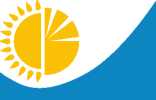 
Мемлекеттік статистика органдары құпиялылығына кепілдік береді
Конфиденциальность гарантируется органами государственной статистики
Мемлекеттік статистика органдары құпиялылығына кепілдік береді
Конфиденциальность гарантируется органами государственной статистики
Мемлекеттік статистика органдары құпиялылығына кепілдік береді
Конфиденциальность гарантируется органами государственной статистики
Мемлекеттік статистика органдары құпиялылығына кепілдік береді
Конфиденциальность гарантируется органами государственной статистики
Қазақстан Республикасы Ұлттық экономика министрлігі Статистика комитеті төрағасының 2016 жылғы30 қарашадағы № 284 бұйрығына 3-қосымша
Қазақстан Республикасы Ұлттық экономика министрлігі Статистика комитеті төрағасының 2016 жылғы30 қарашадағы № 284 бұйрығына 3-қосымша
Жалпымемлекеттік статистикалық байқаудың статистикалық нысаны 
Статистическая форма общегосударственного статистического наблюдения
Жалпымемлекеттік статистикалық байқаудың статистикалық нысаны 
Статистическая форма общегосударственного статистического наблюдения
Жалпымемлекеттік статистикалық байқаудың статистикалық нысаны 
Статистическая форма общегосударственного статистического наблюдения
Жалпымемлекеттік статистикалық байқаудың статистикалық нысаны 
Статистическая форма общегосударственного статистического наблюдения
Приложение 3 к приказу Председателя Комитета по статистике Министерства национальной экономики Республики Казахстан от "___" _________ 2016 года №___
Приложение 3 к приказу Председателя Комитета по статистике Министерства национальной экономики Республики Казахстан от "___" _________ 2016 года №___
Аумақтық статистика органына тапсырылады
Представляется территориальному органу статистики
Аумақтық статистика органына тапсырылады
Представляется территориальному органу статистики
Аумақтық статистика органына тапсырылады
Представляется территориальному органу статистики
Статистикалық нысанды www.stat.gov.kz сайтынан алуға болады
Статистическую форму можно получить на сайте www.stat.gov.kz
Статистикалық нысанды www.stat.gov.kz сайтынан алуға болады
Статистическую форму можно получить на сайте www.stat.gov.kz
Статистикалық нысанды www.stat.gov.kz сайтынан алуға болады
Статистическую форму можно получить на сайте www.stat.gov.kz
Мемлекеттік статистиканың тиісті органдарына анық емес бастапқы статистикалық деректерді ұсыну және бастапқы статистикалық деректерді белгіленген мерзімде ұсынбау "Әкімшілік құқық бұзушылық туралы" Қазақстан Республикасы Кодексінің 497-бабында көзделген әкімшілік құқық бұзушылықтар болып табылады.
Представление недостоверных и непредставление первичных статистических данных в соответствующие органы государственной статистики в установленный срок являются административными правонарушениями, предусмотренными статьей 497 Кодекса Республики Казахстан "Об административных правонарушениях".
Мемлекеттік статистиканың тиісті органдарына анық емес бастапқы статистикалық деректерді ұсыну және бастапқы статистикалық деректерді белгіленген мерзімде ұсынбау "Әкімшілік құқық бұзушылық туралы" Қазақстан Республикасы Кодексінің 497-бабында көзделген әкімшілік құқық бұзушылықтар болып табылады.
Представление недостоверных и непредставление первичных статистических данных в соответствующие органы государственной статистики в установленный срок являются административными правонарушениями, предусмотренными статьей 497 Кодекса Республики Казахстан "Об административных правонарушениях".
Мемлекеттік статистиканың тиісті органдарына анық емес бастапқы статистикалық деректерді ұсыну және бастапқы статистикалық деректерді белгіленген мерзімде ұсынбау "Әкімшілік құқық бұзушылық туралы" Қазақстан Республикасы Кодексінің 497-бабында көзделген әкімшілік құқық бұзушылықтар болып табылады.
Представление недостоверных и непредставление первичных статистических данных в соответствующие органы государственной статистики в установленный срок являются административными правонарушениями, предусмотренными статьей 497 Кодекса Республики Казахстан "Об административных правонарушениях".
Мемлекеттік статистиканың тиісті органдарына анық емес бастапқы статистикалық деректерді ұсыну және бастапқы статистикалық деректерді белгіленген мерзімде ұсынбау "Әкімшілік құқық бұзушылық туралы" Қазақстан Республикасы Кодексінің 497-бабында көзделген әкімшілік құқық бұзушылықтар болып табылады.
Представление недостоверных и непредставление первичных статистических данных в соответствующие органы государственной статистики в установленный срок являются административными правонарушениями, предусмотренными статьей 497 Кодекса Республики Казахстан "Об административных правонарушениях".
Мемлекеттік статистиканың тиісті органдарына анық емес бастапқы статистикалық деректерді ұсыну және бастапқы статистикалық деректерді белгіленген мерзімде ұсынбау "Әкімшілік құқық бұзушылық туралы" Қазақстан Республикасы Кодексінің 497-бабында көзделген әкімшілік құқық бұзушылықтар болып табылады.
Представление недостоверных и непредставление первичных статистических данных в соответствующие органы государственной статистики в установленный срок являются административными правонарушениями, предусмотренными статьей 497 Кодекса Республики Казахстан "Об административных правонарушениях".
Мемлекеттік статистиканың тиісті органдарына анық емес бастапқы статистикалық деректерді ұсыну және бастапқы статистикалық деректерді белгіленген мерзімде ұсынбау "Әкімшілік құқық бұзушылық туралы" Қазақстан Республикасы Кодексінің 497-бабында көзделген әкімшілік құқық бұзушылықтар болып табылады.
Представление недостоверных и непредставление первичных статистических данных в соответствующие органы государственной статистики в установленный срок являются административными правонарушениями, предусмотренными статьей 497 Кодекса Республики Казахстан "Об административных правонарушениях".
Мемлекеттік статистиканың тиісті органдарына анық емес бастапқы статистикалық деректерді ұсыну және бастапқы статистикалық деректерді белгіленген мерзімде ұсынбау "Әкімшілік құқық бұзушылық туралы" Қазақстан Республикасы Кодексінің 497-бабында көзделген әкімшілік құқық бұзушылықтар болып табылады.
Представление недостоверных и непредставление первичных статистических данных в соответствующие органы государственной статистики в установленный срок являются административными правонарушениями, предусмотренными статьей 497 Кодекса Республики Казахстан "Об административных правонарушениях".
Мемлекеттік статистиканың тиісті органдарына анық емес бастапқы статистикалық деректерді ұсыну және бастапқы статистикалық деректерді белгіленген мерзімде ұсынбау "Әкімшілік құқық бұзушылық туралы" Қазақстан Республикасы Кодексінің 497-бабында көзделген әкімшілік құқық бұзушылықтар болып табылады.
Представление недостоверных и непредставление первичных статистических данных в соответствующие органы государственной статистики в установленный срок являются административными правонарушениями, предусмотренными статьей 497 Кодекса Республики Казахстан "Об административных правонарушениях".
Статистикалық нысан коды 191112002
Код статистической формы 191112002
Статистикалық нысан коды 191112002
Код статистической формы 191112002
Статистикалық нысан коды 191112002
Код статистической формы 191112002
Статистикалық нысан коды 191112002
Код статистической формы 191112002
Байланыс қызметтері туралы есеп
Байланыс қызметтері туралы есеп
Байланыс қызметтері туралы есеп
Байланыс қызметтері туралы есеп
2-байланыс 
2-связь
2-байланыс 
2-связь
2-байланыс 
2-связь
2-байланыс 
2-связь
Отчет об услугах связи
Отчет об услугах связи
Отчет об услугах связи
Отчет об услугах связи
Жылдық
Годовая
Жылдық
Годовая
Жылдық
Годовая
Жылдық
Годовая
Есепті кезең 
Отчетный период 
Есепті кезең 
Отчетный период 
Есепті кезең 
Отчетный период 
жыл
год
Экономикалық қызмет түрлерінің жалпы жіктеуішінің 61 – байланыс кодына сәйкес негізгі немесе қосалқы экономикалық қызмет түрлеріне ие заңды тұлғалар және (немесе) олардың құрылымдық немесе оқшауланған бөлімшелері және дара кәсіпкерлер тапсырады.
Представляется юридическими лицами и (или) их структурными и обособленными подразделениями и индивидуальными предпринимателями, имеющими основной или вторичный виды экономической деятельности согласно коду Общего классификатора видов экономической деятельности 61 – связь.
Экономикалық қызмет түрлерінің жалпы жіктеуішінің 61 – байланыс кодына сәйкес негізгі немесе қосалқы экономикалық қызмет түрлеріне ие заңды тұлғалар және (немесе) олардың құрылымдық немесе оқшауланған бөлімшелері және дара кәсіпкерлер тапсырады.
Представляется юридическими лицами и (или) их структурными и обособленными подразделениями и индивидуальными предпринимателями, имеющими основной или вторичный виды экономической деятельности согласно коду Общего классификатора видов экономической деятельности 61 – связь.
Экономикалық қызмет түрлерінің жалпы жіктеуішінің 61 – байланыс кодына сәйкес негізгі немесе қосалқы экономикалық қызмет түрлеріне ие заңды тұлғалар және (немесе) олардың құрылымдық немесе оқшауланған бөлімшелері және дара кәсіпкерлер тапсырады.
Представляется юридическими лицами и (или) их структурными и обособленными подразделениями и индивидуальными предпринимателями, имеющими основной или вторичный виды экономической деятельности согласно коду Общего классификатора видов экономической деятельности 61 – связь.
Экономикалық қызмет түрлерінің жалпы жіктеуішінің 61 – байланыс кодына сәйкес негізгі немесе қосалқы экономикалық қызмет түрлеріне ие заңды тұлғалар және (немесе) олардың құрылымдық немесе оқшауланған бөлімшелері және дара кәсіпкерлер тапсырады.
Представляется юридическими лицами и (или) их структурными и обособленными подразделениями и индивидуальными предпринимателями, имеющими основной или вторичный виды экономической деятельности согласно коду Общего классификатора видов экономической деятельности 61 – связь.
Экономикалық қызмет түрлерінің жалпы жіктеуішінің 61 – байланыс кодына сәйкес негізгі немесе қосалқы экономикалық қызмет түрлеріне ие заңды тұлғалар және (немесе) олардың құрылымдық немесе оқшауланған бөлімшелері және дара кәсіпкерлер тапсырады.
Представляется юридическими лицами и (или) их структурными и обособленными подразделениями и индивидуальными предпринимателями, имеющими основной или вторичный виды экономической деятельности согласно коду Общего классификатора видов экономической деятельности 61 – связь.
Экономикалық қызмет түрлерінің жалпы жіктеуішінің 61 – байланыс кодына сәйкес негізгі немесе қосалқы экономикалық қызмет түрлеріне ие заңды тұлғалар және (немесе) олардың құрылымдық немесе оқшауланған бөлімшелері және дара кәсіпкерлер тапсырады.
Представляется юридическими лицами и (или) их структурными и обособленными подразделениями и индивидуальными предпринимателями, имеющими основной или вторичный виды экономической деятельности согласно коду Общего классификатора видов экономической деятельности 61 – связь.
Экономикалық қызмет түрлерінің жалпы жіктеуішінің 61 – байланыс кодына сәйкес негізгі немесе қосалқы экономикалық қызмет түрлеріне ие заңды тұлғалар және (немесе) олардың құрылымдық немесе оқшауланған бөлімшелері және дара кәсіпкерлер тапсырады.
Представляется юридическими лицами и (или) их структурными и обособленными подразделениями и индивидуальными предпринимателями, имеющими основной или вторичный виды экономической деятельности согласно коду Общего классификатора видов экономической деятельности 61 – связь.
Экономикалық қызмет түрлерінің жалпы жіктеуішінің 61 – байланыс кодына сәйкес негізгі немесе қосалқы экономикалық қызмет түрлеріне ие заңды тұлғалар және (немесе) олардың құрылымдық немесе оқшауланған бөлімшелері және дара кәсіпкерлер тапсырады.
Представляется юридическими лицами и (или) их структурными и обособленными подразделениями и индивидуальными предпринимателями, имеющими основной или вторичный виды экономической деятельности согласно коду Общего классификатора видов экономической деятельности 61 – связь.
Тапсыру мерзімі - есепті кезеңнен кейінгі 31 наурызға (қоса алғанда) дейін 
Срок представления - до 31 марта (включительно) после отчетного периода
Тапсыру мерзімі - есепті кезеңнен кейінгі 31 наурызға (қоса алғанда) дейін 
Срок представления - до 31 марта (включительно) после отчетного периода
Тапсыру мерзімі - есепті кезеңнен кейінгі 31 наурызға (қоса алғанда) дейін 
Срок представления - до 31 марта (включительно) после отчетного периода
Тапсыру мерзімі - есепті кезеңнен кейінгі 31 наурызға (қоса алғанда) дейін 
Срок представления - до 31 марта (включительно) после отчетного периода
Тапсыру мерзімі - есепті кезеңнен кейінгі 31 наурызға (қоса алғанда) дейін 
Срок представления - до 31 марта (включительно) после отчетного периода
Тапсыру мерзімі - есепті кезеңнен кейінгі 31 наурызға (қоса алғанда) дейін 
Срок представления - до 31 марта (включительно) после отчетного периода
Тапсыру мерзімі - есепті кезеңнен кейінгі 31 наурызға (қоса алғанда) дейін 
Срок представления - до 31 марта (включительно) после отчетного периода
Тапсыру мерзімі - есепті кезеңнен кейінгі 31 наурызға (қоса алғанда) дейін 
Срок представления - до 31 марта (включительно) после отчетного периода
ЖСН коды 
код ИИН
БСН коды
код БИН
1. Байланыс қызметін көрсетудің нақты орнын көрсетіңіз (кәсіпорынның және дара кәсіпкердің тіркелген жеріне қарамастан) - облыс, қала, аудан, елді мекен
Укажите фактическое место оказания услуг связи (независимо от места регистрации предприятия и индивидуального предпринимателя) - область, город, район, населенный пункт
1. Байланыс қызметін көрсетудің нақты орнын көрсетіңіз (кәсіпорынның және дара кәсіпкердің тіркелген жеріне қарамастан) - облыс, қала, аудан, елді мекен
Укажите фактическое место оказания услуг связи (независимо от места регистрации предприятия и индивидуального предпринимателя) - область, город, район, населенный пункт
Әкімшілік-аумақтық объектілер жіктеуішіне сәйкес аумақ коды (статистикалық нысанды қағаз жеткізгіште тапсыру кезінде статистика органының қызметкері толтырады)
 Код территории согласно Классификатору административно-территориальных объектов (заполняется работником органа 
 статистики при сдаче статистической формы на бумажном носителе)
Әкімшілік-аумақтық объектілер жіктеуішіне сәйкес аумақ коды (статистикалық нысанды қағаз жеткізгіште тапсыру кезінде статистика органының қызметкері толтырады)
 Код территории согласно Классификатору административно-территориальных объектов (заполняется работником органа 
 статистики при сдаче статистической формы на бумажном носителе)
Экономикалық қызмет түрлерінің номенклатурасына сәйкес (ЭҚЖЖ - мұнда және бұдан әрі) экономикалық қызметтің нақты жүзеге асырылатын түрінің коды мен атауын көрсетіңіз
Укажите наименование и код фактически осуществляемого вида экономической деятельности, согласно 
Номенклатуре видов экономической деятельности (здесь и далее - ОКЭД)
Жол коды
Код строки
Көрсеткіштің атауыНаименование показателя
Халық
Население
Халық
Население
Басқа топтар
Другие группы
Басқа топтар
Другие группы
Жол коды
Код строки
Көрсеткіштің атауыНаименование показателя
барлығывсего
одан - ауылдық жерлер
из них - сельская местность
барлығывсего
одан - ауылдық жерлер
из них - сельская местность
А
Б
1
2
3
4
1
Байланыс қызметінің көлемі
Объем услуг связи
1.1
Қалааралық және халықаралық телефон байланысы қызметтеріУслуги междугородной и международной телефонной связи
оның ішінде:в том числе:
Х
Х
Х
Х
1.1.1
республика ішіндевнутри республики
1.1.2
ТМД1 елдерістраны СНГ
1.1.3
ТМД-дан тыс елдерстраны вне СНГ
1.2
Жергілікті телефон байланысы қызметтері
Услуги местной телефонной связи
одан:из них:
Х
Х
Х
Х
1.2.1
тіркелген телефон желісіне қосу (орнату) бойынша
по подключению (установке) к фиксированной телефонной линии 
1.2.2
тіркелген байланыс қызметіне (абоненттік төлем)
за услуги фиксированной связи (абонентская плата)
1.2.3
жергілікті телефон сөйлесулерінің құнын уақыттық есептеуге ауыстырылғандар (жергілікті шақыруларынын (ҚУЕЖ2-ға ауыстырылғандар)) 
переведенные на повременный учет стоимости местных телефонных разговоров (от местных вызовов (переведенных на СПУС))
1.3
Ұтқыр байланыс қызметтері
Услуги мобильной связи
одан:
из них:
Х
Х
Х
Х
1.3.1
Ұялы байланыс қызметтеріУслуги сотовой связи
оның ішінде:в том числе:
Х
Х
Х
Х
1.3.1.1
өз желісі ішіндевнутри своей сети
1.3.1.2
елдің ұялы байланыстың басқа операторлары желілерінде
на сети других операторов сотовой связи страны 
1.3.1.3
елдің тіркелген байланыс операторлары желілеріндена сети операторов фиксированной связи страны 
1.3.1.4
роумингтен басқа, шетел байланыс операторлары желілерінде
на сети зарубежных операторов связи, за исключением роуминга 
1.3.1.5
деректерді беру бойынша
по передаче данных
1.3.1.6
роуминг қызметтері
услуги роуминга
1.3.1.7
интерконнект (трафикті өткізу) қызметтері 
услуги интерконнекта (пропуск трафика) 
Х
Х
Х
1.4
Сымды және сымсыз телекоммуникациялық желілер арқылы деректерді беру бойынша қызметтер
Услуги по передаче данных по сетям телекоммуникационным проводным и беспроводным
1.4.1
Телекоммуникациялық сымды желілер бойынша деректерді беру жөніндегі қызметтер
Услуги по передаче данных по сетям телекоммуникационным проводным
1.4.2
Телекоммуникациялық сымсыз желілер бойынша деректерді беру жөніндегі қызметтер
Услуги по передаче данных по сетям телекоммуникационным беспроводным
1.5
Сымды және сымсыз телекоммуникациялық желілер бойынша Интернет желісінің қызметтері
Услуги сети Интернет по сетям телекоммуникационным проводным и беспроводным
1.5.1
Интернеттің сымды желіаралық байланыс қызметтері
Услуги межсетевой связи Интернета проводные
одан:из них:
Х
Х
Х
Х
1.5.1.1
сымды желі бойынша кең жолақты Интернетке қатынау жөніндегі қызметтеруслуги по доступу к Интернету широкополосному по сетям проводным
1.5.2
Интернеттің сымсыз желіаралық байланыс қызметтері
Услуги межсетевой связи Интернета беспроводные
одан:из них:
Х
Х
Х
Х
1.5.2.1
сымсыз желілер бойынша кең жолақты Интернетке қатынау жөніндегі қызметтеруслуги по доступу к Интернету широкополосному по сетям беспроводным
1.5.3
Интернет бойынша магистралдық қызметтер
Услуги магистральные по Интернету
Х
Х
одан:из них:
Х
Х
Х
Х
1.5.3.1
Интернет желісі провайдерлеріне магистральді желі арналарына қатынауды ұсыну бойынша қызметтеруслуги по предоставлению доступа к каналам магистральной сети провайдерам сети Интернет
Х
Х
1.6
Сымсыз желілер және жерсерігі, кабельді инфрақұрылым арқылы бағдарламаларды тарату бойынша қызметтер
Услуги по распространению программ по инфраструктуре кабельной, по сетям беспроводным и через спутник
1.6.1
кабельдік инфрақұрылым бойынша бағдарламаларды тарату жөніндегі қызметтеруслуги по распространению программ по инфраструктуре кабельной
1.6.2
сымсыз желілер бойынша бағдарламаларды тарату жөніндегі қызметтер
услуги по распространению программ по сетям беспроводным
1.6.3
жерсерігі арқылы бағдарламаларды тарату бойынша қызметтер
услуги по распространению программ через спутник
1.7
Өзге де телекоммуникациялық қызметтер 
Услуги телекоммуникационные прочие
оның ішінде:в том числе:
Х
Х
Х
Х
1.7.1
телекоммуникация қызметтерін ұсынумен байланысты технологиялық қызметтер
услуги, технологически связанные с предоставлением услуг телекоммуникаций
одан:из них:
Х
Х
Х
Х
1.7.1.1
жабдықтарды жалға беруді ұсыну бойынша қызметтер
услуги по предоставлению оборудования в аренду
1.7.1.2
жалға алынған желілерді ұсыну бойынша қызметтер
услуги по предоставлению арендованных линий
1.7.2
басқа топтамаларға енгізілмеген өзге де телекоммуникациялық қызметтеруслуги телекоммуникационные прочие, не включенные в другие группировки
одан:из них:
Х
Х
Х
Х
1.7.2.1
байланыс операторлары үшін трафикті (интерконнект) өткізу бойынша қызметтеруслуги по пропуску трафика (интерконнект) для операторов связи
Х
Х
Х
Жол коды
Код строки
Көрсеткіштердің атауыНаименование показателей
Халық
Население
Халық
Население
Басқа топтар
Другие группы
Басқа топтар
Другие группы
Жол коды
Код строки
Көрсеткіштердің атауыНаименование показателей
барлығывсего
одан - ауылдық жерлер
из них - сельская местность
барлығывсего
одан - ауылдық жерлер
из них - сельская местность
А
Б
1
2
3
4
1
Тіркелген телефон желілерінің саныЧисло фиксированных телефонных линий 
оның ішінде:
в том числе:
Х
Х
Х
Х
1.1
аналогты тіркелген телефон желілері (ЖҚКТЖ3 желілері) 
аналоговые фиксированные телефонные линии (сети КТСОП )
1.2
цифрлық телефон станцияларына қосылғаны подключенных к цифровым телефонным станциям
1.2.1
қызметтік интеграциялаумен цифрлық желіге қосылғанподключенных к цифровой сети с интеграцией служб 
1.2.2
VoIP 4 абоненттік желілері
абонентские линии VoIP
1.3
таксофондар
таксофоны 
Х
Х
Жол коды
Код строки
Көрсеткіштердің атауыНаименование показателей
БарлығыВсего
Одан - ауылдық жерлер
Из них - сельская местность
А
Б
1
2
1
Автоматты қалааралық телефон байланысы бойынша шыққан, сөйлесумен аяқталған шақырулар саны
Количество исходящих вызовов по автоматической междугородной телефонной связи, закончившихся разговорами
одан:
из них:
Х
Х
1.1
республика ішіндевнутри республики
Жол коды
Код строки
Көрсеткіштердің атауыНаименование показателей
Трафик түрлері
Виды трафика
Трафик түрлері
Виды трафика
Трафик түрлері
Виды трафика
Жол коды
Код строки
Көрсеткіштердің атауыНаименование показателей
келетін
входящие
шығатын
исходящие
транзиттік
транзитные
А
Б
1
2
3
1
Жергілікті тіркелген телефон трафигі (құнды уақытты есептеу жүйесі кезінде)
Местный фиксированный телефонный трафик (при системе повременного учета стоимости)
Х
2
Ұялы байланыс желісіне (нен) тіркелген байланыс желісінің трафигі
Трафик сетей фиксированной связи на (от) сети сотовой связи
Х
3
Қалааралық (ішкі аймақтықты қоса) телефон трафигі 
Междугородный (включая внутризоновый) телефонный трафик
4
Халықаралық телефон трафигі 
Международный телефонный трафик 
оның ішінде:
в том числе:
Х
Х
Х
4.1
ТМД елдерістраны СНГ
4.2
ТМД-дан тыс елдерстраны вне СНГ
Жол коды
Код строки
Көрсеткіштердің атауыНаименование показателей
Барлығы
Всего
А
Б
1
1
Ішкіжелілік трафик (ұялы байланыстың бір желідегі абоненттері арасында), мың минут
Внутрисетевой трафик (между абонентами одной сети сотовой связи), тысяч минут
2
Ұялы байланыстың басқа да операторлары желісіне шығыс трафигі, мың минут
Исходящий трафик на сети других операторов сотовой связи, тысяч минут
3
Басқа да ұялы байланысы операторлары желісінен кіріс трафигі, мың минут
Входящий трафик от сети других операторов сотовой связи, тысяч минут
4
Ұялы байланыстың операторлары желісінен халықаралық шығыс трафигі, мың минут
Исходящий международный трафик от сетей операторов сотовой связи, тысяч минут
5
Ұялы байланыс операторлары желісіне халықаралық кіріс трафигі, мың минут
Входящий международный трафик на сети операторов сотовой связи, тысяч минут 
6
Өз абоненттерінің (ұялы байланыстың ұлттық желілерінің шетелдегі абоненттері) халықаралық роумингі трафигінің көлемі, мың минут
Объем трафика международного роуминга своих абонентов (абонентов национальных сетей сотовой связи, находящихся за рубежом), тысяч минут
7
Тіркелген телефон байланысы операторлары желісіне шығыс трафигі, мың минут
Исходящий трафик на сети операторов фиксированной телефонный связи, тысяч минут
8
Тіркелген телефон байланысы операторлары желісінен кіріс трафигі, мың минут
Входящий трафик от сетей операторов фиксированной телефонный связи, тысяч минут
9
Басқа елдердің ұялы байланысы желілері абоненттерінің халықаралық роуминг трафигі, мың минут
Трафик международного роуминга абонентов сетей сотовой связи других стран, тысяч минут
10
Ұялы байланыс желілеріндегі қысқа шығыс хабарламаларының (SMS) жалпы саны, мың бірлік
Общее количество исходящих коротких сообщений (SMS) в сетях сотовой связи, тысяч единиц
10.1
одан ұялы байланыс желілеріндегі қысқа халықаралық шығыс хабарламаларының (SMS) жалпы саны, мың бірлік
из них общее количество исходящих международных коротких сообщений (SMS) в сетях сотовой связи, тысяч единиц
11
Ұялы байланыс желілеріндегі шығыс мультимедиа хабарламаларының (MMS) жалпы саны, мың бірлік
Общее количество исходящих мультимедиа сообщений (MMS) в сетях сотовой связи, тысяч единиц
Барлығы
Всего
Одан ұялы байланысИз них сотовая связь
А
Б
1
2
1
Абоненттер саны, барлығыЧисло абонентов, всего
1.1
одан алдын ала төлем төлеген абоненттер
из них абоненты с предоплатой
2
Ауыстырылған ұялы байланыс нөмірлерінің саны
Количество перенесенных номеров сотовой связи
3
Ұтқыр желі арқылы машинааралық өзара іс-қимылға (М2М) абоненттік қосылулар саны (кептелістерді мониторингілеу функциясымен навигаторлар, өз көлігінің орналасқан орнын айқындау, клиенттерге қызмет көрсететін өзінің бөлшек сауда нүктелерімен байланысты қамтамасыз ету) 
Число абонентских подключений к межмашинному взаимодействию (М2М) по мобильной сети (навигаторы с функцией мониторинга пробок, определение местоположения своего транспорта, обеспечения связи со своими розничными точками обслуживания клиентов) 
Жол коды
Код строки
Көрсеткіштердің атауыНаименование показателей
Халық
Население
Халық
Население
Басқа топтар
Другие группы
Басқа топтар
Другие группы
Жол коды
Код строки
Көрсеткіштердің атауыНаименование показателей
барлығывсего
одан - ауылдық жерлер
из них - сельская местность
барлығывсего
одан - ауылдық жерлер
из них - сельская местность
А
Б
1
2
3
4
1
Жіберілген телеграммалар саны
Количество отправленных телеграмм
одан: 
из них:
Х
Х
Х
Х
1.1
республика ішіндевнутри республики
Жол коды
Код строки
Көрсеткіштердің атауыНаименование показателей
Халық
Население
Халық
Население
Басқа топтар
Другие группы
Басқа топтар
Другие группы
Жол коды
Код строки
Көрсеткіштердің атауыНаименование показателей
барлығывсего
одан - ауылдық жерлер
из них - сельская местность
барлығывсего
одан - ауылдық жерлер
из них - сельская местность
А
Б
1
2
3
4
1
Тіркелген Интернет абоненттерінің саны, барлығы
Число абонентов фиксированного Интернета, всего
оның ішінде:
в том числе:
Х
Х
Х
Х
2
Тіркелген (сымды) Интернет абоненттерінің саны
Число абонентов фиксированного (проводного) Интернета
оның ішінде:
в том числе:
Х
Х
Х
Х
2.1
коммутациялық қолжетімділікті пайдаланумен
с использованием коммутированного доступа
2.2
жоғары жылдамдықты кең жолақты қолжетімділікті пайдаланумен с использованием высокоскоростного широкополосного доступа
оның ішінде:
в том числе:
Х
Х
Х
Х
2.2.1
кабельді модемді пайдаланумен 
с использованием кабельного модема
2.2.2
цифрлық абоненттік желіні (ЦАЖ) пайдаланумен 
с использованием цифровой абонентской линии (ЦАЛ)
2.2.3
пәтерге/ғимаратқа (FTTH/В) талшықты-оптикалық қосылуды пайдаланумен 
с использованием волоконно-оптического подключения к квартире/зданию (FTTH/В)
2.2.4
жоғары жылдамдықты кең жолақты қолжетімділікті пайдаланумен өзге де абоненттер
прочие абоненты с использованием высокоскоростного широкополосного доступа 
3
Жерсеріктік желілерді пайдаланумен Интернетке сымсыз кең жолақты қатынауды пайдаланатын абоненттер саны Число абонентов беспроводного доступа к Интернету с использованием спутниковых линий 
4
Жер үстінде тіркелген сымсыз байланыстың желілерін пайдаланумен Интернетке сымсыз кең жолақты қатынауды пайдаланатын абоненттер саны
Число абонентов беспроводного широкополосного доступа к Интернету с использованием линий наземной фиксированной беспроводной связи
Жол коды
Код строки
Көрсеткіштердің атауыНаименование показателей
БарлығыВсего
А
Б
1
1
256 кбит/с5 - тан 2 Мбит/с6-а кем емеске
от 256 кбит/с до менее 2 Мбит/с
2
2 Мбит/с - тан 10 Мбит/с-а кем емеске
от 2 Мбит/с до менее 10 Мбит/с 
3
10 Мбит/с - тан жоғары
выше 10 Мбит/с
Жол коды
Код строки
Көрсеткіштердің атауыНаименование показателей
БарлығыВсего
Одан - халық
Из них - население
А
Б
1
2
1
Ұтқыр кең жолақты қолжетімділігі бар абоненттер саны
Число абонентов мобильного широкополосного доступа
оның ішінде:
в том числе:
Х
Х
1.1
ұтқыр кең жолақты байланыс арқылы деректерді және сөйлеуді беру бойынша абоненттер саны
число абонентов по передаче данных и речи по мобильной широкополосной связи 
1.2
ұтқыр кең жолақты байланыс арқылы тек деректерді беру абоненттерінің саны
число абонентов только передачи данных по мобильной широкополосной связи 
2
LTE/WiMAX технологиялары негізінде ұтқыр кең жолақты байланыс қызметіндегі белсенді абоненттер саны
Число активных абонентов на услуги мобильной широкополосной связи на основе технологий LTE/WiMAX
Жол коды
Код строки
Көрсеткіштердің атауыНаименование показателей
БарлығыВсего
А
Б
1
1
Нөмірді терумен Интернет желісіне тіркелген қатынау трафигі, мың минут
Трафик фиксированного доступа к сети Интернет с набором номера, тысяч минут
2
Интернет желісіне тіркелген (сымды) кең жолақты қатынау трафигі, Гбайт7 
Трафик фиксированного (проводного) широкополосного доступа к сети Интернет, ГБайт 
2.1
одан сыртқы трафик 
из них внешний трафик
3
Интернет желісіне тіркелген сымсыз кең жолақты қатынау трафигі, ГБайт
Трафик фиксированного беспроводного широкополосного доступа к сети Интернет, ГБайт 
4
Ұтқыр Интернет трафигі, ГБайт 
Трафик мобильного Интернета, ГБайт 
4.1
ұтқыр кең жолақты байланысты пайдаланумен интернет-трафик (елдегі), ГБайт
интернет-трафик с использованием мобильной широкополосной связи (в пределах страны), ГБайт
4.2
ұтқыр кең жолақты байланысты пайдаланумен интернет-трафик (елден тысқары, шығыс роуминг), ГБайт
интернет-трафик с использованием мобильной широкополосной связи (за пределами страны, исходящий роуминг), ГБайт
5
Пайдаланылатын халықаралық Интернетті (трафик) өткізу жолағы, Мбит/с
Используемая международная полоса пропускания Интернета (трафик), Мбит/с
6
Нақты (іске қосылған) халықаралық Интернетті өткізу жолағы, Мбит/с
Реальная (задействованная) международная полоса пропускания Интернет, Мбит/с
Жол коды
Код строки
Көрсеткіштердің атауыНаименование показателей
Халық
Население
Халық
Население
Басқа топтар
Другие группы
Басқа топтар
Другие группы
Жол коды
Код строки
Көрсеткіштердің атауыНаименование показателей
барлығывсего
одан - ауылдық жерлер
из них - сельская местность
барлығывсего
одан - ауылдық жерлер
из них - сельская местность
А
Б
1
2
3
4
1
Кабельді телевизия абоненттерінің саныЧисло абонентов кабельного телевидения
1.1
одан интерактивті из них интерактивного 
2
Жерсеріктік телевизия абоненттерінің саныЧисло абонентов спутникого телевидения
3
Цифрлық интерактивті телевизия (IPTV) бойынша абоненттік қызмет көрсетуге қосылған абоненттік қосылулар саныЧисло абонентских подключений на абонентское обслуживание по цифровому интерактивному телевидению (IPTV)
4
Телевизиялық қызмет көрсетуге қосылған басқа да абоненттік қосылулар саныЧисло других абонентских подключений на телевизионное обслуживание
5
Тіркелген кең жолақты және тіркелген телефон байланысы қызметтерінің жиынтығын қолданатын абоненттер саны
Число абонентов, использующих пакет услуг фиксированной широкополосной и фиксированной телефонной связи
6
Тіркелген телефон, тіркелген кең жолақты және ақылы телевизия қызметтерінің жиынтығын пайдаланатын абоненттердің саны
Число абонентов, использующих пакет услуг фиксированной телефонной, фиксированной широкополосной связи и платного телевидения
13.1 Кабельді телевизия негізгі станцияларының (жүйелерінің) саны, бірлік 
Количество головных станций (систем) кабельного телевидения, единиц
13.1.1 одан ауылдық жерлер, бірлік 
из них в сельской местности, единиц 
Жол коды
Код строки
Көрсеткіштердің атауыНаименование показателей
БарлығыВсего
Одан - ауылдық жерлер
Из них - сельская местность
А
Б
1
2
1
Аумақты ұялы байланыс желісімен қамту пайызы
Процент охвата территории сетью сотовой связи 
одан: из них: 
Х
Х
1.1
3G желісімен
сетью 3G
1.2
4G желісімен
сетью 4G
2
Аумақты эфирлік цифрлық телехабар таратумен қамту пайызы
Процент охвата территории эфирным цифровым телевещанием
3
Халықты ұялы байланыс желісімен қамту пайызы
Процент охвата населения сетью сотовой связи 
одан: 
из них: 
Х
Х
3.1
3G желісімен
сетью 3G
3.2
4G желісімен
сетью 4G
Жол коды
Код строки
Көрсеткіштердің атауы
Наименование показателей
Барлығы
Всего
А
Б
1
1
Арналардың ұзындығы
Протяженность каналов 
1.1
одан цифрлық беру жүйелері из них цифровые системы передачи 
1.1.1
одан 2 Мбит/с-тан 1 Гбит/с-қа дейін және одан жоғары жіберу жолағымен Ethernet интерфейсі арқылы:
из них через интерфейс Ethernet с полосой пропускания от 2 Мбит/с до 1 Гбит/с и более:
1.1.1.1
2 Мбит/с
1.1.1.2
10 Мбит/с
1.1.1.3
100 Мбит/с
1.1.1.4
1 Гбит/с және одан жоғары
1 Гбит/с и более
Жол коды
Код строки
Көрсеткіштердің атауыНаименование показателей
ОрнатылғандарыМонтированные
ОрнатылғандарыМонтированные
Іске қосылғандарыЗадействованные
Іске қосылғандарыЗадействованные
Жол коды
Код строки
Көрсеткіштердің атауыНаименование показателей
саны, бірлікколичество, единиц
сыйымдылығы, нөмірлер (арналар)емкость, номеров (каналов)
саны, бірлікколичество, единиц
сыйымдылығы, нөмірлер (арналар)емкость, номеров (каналов)
А
Б
1
2
3
4
1
Жерсеріктік байланыс пен таратудың жер станцияларыЗемные станции спутниковой связи и вещания
1.1
одан телевизиялық тарату
из них телевизионного вещания
Х
Х
Жол коды
Код строки
Көрсеткіштердің атауыНаименование показателей
ОрнатылғандарыМонтированные
Іске қосылғандарыЗадействованные
А
Б
1
2
1
Коммутациялық станциялардың (пунктілердің) сыйымдылығы, мың нөмір 
Емкость коммутационных станций (пунктов), тысяч номеров
1.1
одан цифрлық коммутациялық станциялар (пункілер)из них цифровые коммутационные станции (пункты)
Жол коды
Код строки
Көрсеткіштердің атауыНаименование показателей
Барлығы
Всего
А
Б
1
1
Сымсыз байланыстың базалық станцияларының саны, бірлікКоличество базовых станций беспроводной связи, единиц
одан:
из них: 
Х
1.1
ұтқыр
мобильная
1.1.1
одан ұялы
из них сотовая
Жол коды
Код строки
Көрсеткіштердің атаулары
Наименование показателей
Барлығы
Всего
А
Б
1
1
Жөндеу бюросына түскен өтінімдердің жалпы саны, бірлікОбщее количество поступивших заявок на бюро ремонта, единиц 
2
Анықталған ақаулардың жалпы саны, бірлікОбщее количество выявленных повреждений, единиц 
3
Жыл ішінде бекітілген 100 желіге келетін ақаулар саны, бірлік
Число неисправностей на 100 фиксированных линий за год, единиц
4
Ұтқыр-ұялы байланыстың табыссыз шақыртулар саны, бірлік
Количество неуспешных вызовов мобильно-сотовой связи, единиц 
5
Ұтқыр-ұялы шақыртуларға әрекеттер саны, бірлік
Количество попыток мобильно-сотовых вызовов, единиц 
6
Ұтқыр-ұялы байланыстардың тасталған шақыртуларының саны, бірлік
Количество сброшенных вызовов мобильно-сотовой связи, единиц 
7
Дұрыс орналастырылған ұтқыр-ұялы кіріс және шығыс қоңырауларының саны, бірлік 
Количество правильно установленных мобильно-сотовых звонков входящих и исходящих, единиц 
8
Тіркелген (сымды) кең жолақты байланыс қызметіне іске қосу уақыты, күндер
Время активации услуги фиксированной (проводной) широкополосной связи, дней
Жол коды
Код строки
Қызмет түрінің атауыНаименование вида деятельности
ЭҚЖЖ кодыКод ОКЭД
Есепті жылға
За отчетный год
А
Б
В
1
1
Барлығы 
Всего
Алғашқы деректерді жариялауға келісеміз8
Согласны на опубликование первичных данных
Алғашқы деректерді жариялауға келіспейміз8
Не согласны на опубликование первичных данныхҚазақстан Республикасы
Ұлттық экономика министрлігі
Статистика комитеті
төрағасының 2016 жылғы 30 қарашадағы
№ 284 бұйрығына 4-қосымша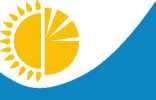 
Мемлекеттік статистика органдары құпиялылығына кепілдік береді
Мемлекеттік статистика органдары құпиялылығына кепілдік береді
Конфиденциальность гарантируется органами государственной статистики
Мемлекеттік статистика органдары құпиялылығына кепілдік береді
Мемлекеттік статистика органдары құпиялылығына кепілдік береді
Конфиденциальность гарантируется органами государственной статистики
Мемлекеттік статистика органдары құпиялылығына кепілдік береді
Мемлекеттік статистика органдары құпиялылығына кепілдік береді
Конфиденциальность гарантируется органами государственной статистики
Мемлекеттік статистика органдары құпиялылығына кепілдік береді
Мемлекеттік статистика органдары құпиялылығына кепілдік береді
Конфиденциальность гарантируется органами государственной статистики
Мемлекеттік статистика органдары құпиялылығына кепілдік береді
Мемлекеттік статистика органдары құпиялылығына кепілдік береді
Конфиденциальность гарантируется органами государственной статистики
Мемлекеттік статистика органдары құпиялылығына кепілдік береді
Мемлекеттік статистика органдары құпиялылығына кепілдік береді
Конфиденциальность гарантируется органами государственной статистики
Қазақстан Республикасы Ұлттық экономика министрлігі Статистика комитеті төрағасының 2016 жылғы 30 қарашадағы № 284 бұйрығына 5-қосымша
Қазақстан Республикасы Ұлттық экономика министрлігі Статистика комитеті төрағасының 2016 жылғы 30 қарашадағы № 284 бұйрығына 5-қосымша
Қазақстан Республикасы Ұлттық экономика министрлігі Статистика комитеті төрағасының 2016 жылғы 30 қарашадағы № 284 бұйрығына 5-қосымша
Жалпымемлекеттік статистикалық байқаудың статистикалық нысаны 
Статистическая форма общегосударственного статистического наблюдения
Жалпымемлекеттік статистикалық байқаудың статистикалық нысаны 
Статистическая форма общегосударственного статистического наблюдения
Жалпымемлекеттік статистикалық байқаудың статистикалық нысаны 
Статистическая форма общегосударственного статистического наблюдения
Жалпымемлекеттік статистикалық байқаудың статистикалық нысаны 
Статистическая форма общегосударственного статистического наблюдения
Жалпымемлекеттік статистикалық байқаудың статистикалық нысаны 
Статистическая форма общегосударственного статистического наблюдения
Жалпымемлекеттік статистикалық байқаудың статистикалық нысаны 
Статистическая форма общегосударственного статистического наблюдения
Приложение 5 к приказу Председателя Комитета по статистике Министерства национальной экономики Республики Казахстан
от "___" ___________ 2016 года №____
Приложение 5 к приказу Председателя Комитета по статистике Министерства национальной экономики Республики Казахстан
от "___" ___________ 2016 года №____
Приложение 5 к приказу Председателя Комитета по статистике Министерства национальной экономики Республики Казахстан
от "___" ___________ 2016 года №____
Аумақтық статистика органына тапсырылады
Представляется территориальному органу статистики
Аумақтық статистика органына тапсырылады
Представляется территориальному органу статистики
Аумақтық статистика органына тапсырылады
Представляется территориальному органу статистики
Аумақтық статистика органына тапсырылады
Представляется территориальному органу статистики
Статистикалық нысанды www.stat.gov.kz сайтынан алуға болады
Статистическую форму можно получить на сайте www.stat.gov.kz
Статистикалық нысанды www.stat.gov.kz сайтынан алуға болады
Статистическую форму можно получить на сайте www.stat.gov.kz
Статистикалық нысанды www.stat.gov.kz сайтынан алуға болады
Статистическую форму можно получить на сайте www.stat.gov.kz
Статистикалық нысанды www.stat.gov.kz сайтынан алуға болады
Статистическую форму можно получить на сайте www.stat.gov.kz
Мемлекеттік статистиканың тиісті органдарына анық емес бастапқы статистикалық деректерді ұсыну және бастапқы статистикалық деректерді белгіленген мерзімде ұсынбау "Әкімшілік құқық бұзушылық туралы" Қазақстан Республикасы Кодексінің 497-бабында көзделген әкімшілік құқық бұзушылықтар болып табылады.
Представление недостоверных и непредставление первичных статистических данных в соответствующие органы государственной статистики в установленный срок являются административными правонарушениями, предусмотренными статьей 497 Кодекса Республики Казахстан "Об административных правонарушениях".
Мемлекеттік статистиканың тиісті органдарына анық емес бастапқы статистикалық деректерді ұсыну және бастапқы статистикалық деректерді белгіленген мерзімде ұсынбау "Әкімшілік құқық бұзушылық туралы" Қазақстан Республикасы Кодексінің 497-бабында көзделген әкімшілік құқық бұзушылықтар болып табылады.
Представление недостоверных и непредставление первичных статистических данных в соответствующие органы государственной статистики в установленный срок являются административными правонарушениями, предусмотренными статьей 497 Кодекса Республики Казахстан "Об административных правонарушениях".
Мемлекеттік статистиканың тиісті органдарына анық емес бастапқы статистикалық деректерді ұсыну және бастапқы статистикалық деректерді белгіленген мерзімде ұсынбау "Әкімшілік құқық бұзушылық туралы" Қазақстан Республикасы Кодексінің 497-бабында көзделген әкімшілік құқық бұзушылықтар болып табылады.
Представление недостоверных и непредставление первичных статистических данных в соответствующие органы государственной статистики в установленный срок являются административными правонарушениями, предусмотренными статьей 497 Кодекса Республики Казахстан "Об административных правонарушениях".
Мемлекеттік статистиканың тиісті органдарына анық емес бастапқы статистикалық деректерді ұсыну және бастапқы статистикалық деректерді белгіленген мерзімде ұсынбау "Әкімшілік құқық бұзушылық туралы" Қазақстан Республикасы Кодексінің 497-бабында көзделген әкімшілік құқық бұзушылықтар болып табылады.
Представление недостоверных и непредставление первичных статистических данных в соответствующие органы государственной статистики в установленный срок являются административными правонарушениями, предусмотренными статьей 497 Кодекса Республики Казахстан "Об административных правонарушениях".
Мемлекеттік статистиканың тиісті органдарына анық емес бастапқы статистикалық деректерді ұсыну және бастапқы статистикалық деректерді белгіленген мерзімде ұсынбау "Әкімшілік құқық бұзушылық туралы" Қазақстан Республикасы Кодексінің 497-бабында көзделген әкімшілік құқық бұзушылықтар болып табылады.
Представление недостоверных и непредставление первичных статистических данных в соответствующие органы государственной статистики в установленный срок являются административными правонарушениями, предусмотренными статьей 497 Кодекса Республики Казахстан "Об административных правонарушениях".
Мемлекеттік статистиканың тиісті органдарына анық емес бастапқы статистикалық деректерді ұсыну және бастапқы статистикалық деректерді белгіленген мерзімде ұсынбау "Әкімшілік құқық бұзушылық туралы" Қазақстан Республикасы Кодексінің 497-бабында көзделген әкімшілік құқық бұзушылықтар болып табылады.
Представление недостоверных и непредставление первичных статистических данных в соответствующие органы государственной статистики в установленный срок являются административными правонарушениями, предусмотренными статьей 497 Кодекса Республики Казахстан "Об административных правонарушениях".
Мемлекеттік статистиканың тиісті органдарына анық емес бастапқы статистикалық деректерді ұсыну және бастапқы статистикалық деректерді белгіленген мерзімде ұсынбау "Әкімшілік құқық бұзушылық туралы" Қазақстан Республикасы Кодексінің 497-бабында көзделген әкімшілік құқық бұзушылықтар болып табылады.
Представление недостоверных и непредставление первичных статистических данных в соответствующие органы государственной статистики в установленный срок являются административными правонарушениями, предусмотренными статьей 497 Кодекса Республики Казахстан "Об административных правонарушениях".
Мемлекеттік статистиканың тиісті органдарына анық емес бастапқы статистикалық деректерді ұсыну және бастапқы статистикалық деректерді белгіленген мерзімде ұсынбау "Әкімшілік құқық бұзушылық туралы" Қазақстан Республикасы Кодексінің 497-бабында көзделген әкімшілік құқық бұзушылықтар болып табылады.
Представление недостоверных и непредставление первичных статистических данных в соответствующие органы государственной статистики в установленный срок являются административными правонарушениями, предусмотренными статьей 497 Кодекса Республики Казахстан "Об административных правонарушениях".
Мемлекеттік статистиканың тиісті органдарына анық емес бастапқы статистикалық деректерді ұсыну және бастапқы статистикалық деректерді белгіленген мерзімде ұсынбау "Әкімшілік құқық бұзушылық туралы" Қазақстан Республикасы Кодексінің 497-бабында көзделген әкімшілік құқық бұзушылықтар болып табылады.
Представление недостоверных и непредставление первичных статистических данных в соответствующие органы государственной статистики в установленный срок являются административными правонарушениями, предусмотренными статьей 497 Кодекса Республики Казахстан "Об административных правонарушениях".
Мемлекеттік статистиканың тиісті органдарына анық емес бастапқы статистикалық деректерді ұсыну және бастапқы статистикалық деректерді белгіленген мерзімде ұсынбау "Әкімшілік құқық бұзушылық туралы" Қазақстан Республикасы Кодексінің 497-бабында көзделген әкімшілік құқық бұзушылықтар болып табылады.
Представление недостоверных и непредставление первичных статистических данных в соответствующие органы государственной статистики в установленный срок являются административными правонарушениями, предусмотренными статьей 497 Кодекса Республики Казахстан "Об административных правонарушениях".
Мемлекеттік статистиканың тиісті органдарына анық емес бастапқы статистикалық деректерді ұсыну және бастапқы статистикалық деректерді белгіленген мерзімде ұсынбау "Әкімшілік құқық бұзушылық туралы" Қазақстан Республикасы Кодексінің 497-бабында көзделген әкімшілік құқық бұзушылықтар болып табылады.
Представление недостоверных и непредставление первичных статистических данных в соответствующие органы государственной статистики в установленный срок являются административными правонарушениями, предусмотренными статьей 497 Кодекса Республики Казахстан "Об административных правонарушениях".
Статистикалық нысан коды 191101003
Код статистической формы 191101003
Статистикалық нысан коды 191101003
Код статистической формы 191101003
Статистикалық нысан коды 191101003
Код статистической формы 191101003
Пошталық және курьерлік қызмет және байланыс 
қызметтері туралы есеп
Пошталық және курьерлік қызмет және байланыс 
қызметтері туралы есеп
Пошталық және курьерлік қызмет және байланыс 
қызметтері туралы есеп
Пошталық және курьерлік қызмет және байланыс 
қызметтері туралы есеп
Пошталық және курьерлік қызмет және байланыс 
қызметтері туралы есеп
Пошталық және курьерлік қызмет және байланыс 
қызметтері туралы есеп
Пошталық және курьерлік қызмет және байланыс 
қызметтері туралы есеп
Пошталық және курьерлік қызмет және байланыс 
қызметтері туралы есеп
3-байланыс 
3-связь
3-байланыс 
3-связь
3-байланыс 
3-связь
Отчет о почтовой и курьерской деятельности и услугах связи
Отчет о почтовой и курьерской деятельности и услугах связи
Отчет о почтовой и курьерской деятельности и услугах связи
Отчет о почтовой и курьерской деятельности и услугах связи
Отчет о почтовой и курьерской деятельности и услугах связи
Отчет о почтовой и курьерской деятельности и услугах связи
Отчет о почтовой и курьерской деятельности и услугах связи
Отчет о почтовой и курьерской деятельности и услугах связи
Айлық
Месячная
Айлық
Месячная
Айлық
Месячная
Есепті кезең Отчетный период
Есепті кезең Отчетный период
Есепті кезең Отчетный период
ай
месяц
жыл
год
Қызметкерлерінің санына қарамастан Экономикалық қызмет түрінің жалпы жіктеуішінің 53 – пошта және курьерлік қызметтер, 61 – байланыс кодтарына сәйкес негізгі және қосалқы экономикалық қызмет түрлеріне ие заңды тұлғалар және (немесе) олардың құрылымдық және оқшауланған бөлімшелері, дара кәсіпкерлер ұсынады.
Представляется юридическими лицами и (или) их структурными и обособленными подразделениями независимо от численности, индивидуальными предпринимателями, имеющими основной и вторичный виды экономической деятельности согласно кодам Общего классификатора видов экономической деятельности 53 – почтовая и курьерская деятельность, 61 – связь.
Қызметкерлерінің санына қарамастан Экономикалық қызмет түрінің жалпы жіктеуішінің 53 – пошта және курьерлік қызметтер, 61 – байланыс кодтарына сәйкес негізгі және қосалқы экономикалық қызмет түрлеріне ие заңды тұлғалар және (немесе) олардың құрылымдық және оқшауланған бөлімшелері, дара кәсіпкерлер ұсынады.
Представляется юридическими лицами и (или) их структурными и обособленными подразделениями независимо от численности, индивидуальными предпринимателями, имеющими основной и вторичный виды экономической деятельности согласно кодам Общего классификатора видов экономической деятельности 53 – почтовая и курьерская деятельность, 61 – связь.
Қызметкерлерінің санына қарамастан Экономикалық қызмет түрінің жалпы жіктеуішінің 53 – пошта және курьерлік қызметтер, 61 – байланыс кодтарына сәйкес негізгі және қосалқы экономикалық қызмет түрлеріне ие заңды тұлғалар және (немесе) олардың құрылымдық және оқшауланған бөлімшелері, дара кәсіпкерлер ұсынады.
Представляется юридическими лицами и (или) их структурными и обособленными подразделениями независимо от численности, индивидуальными предпринимателями, имеющими основной и вторичный виды экономической деятельности согласно кодам Общего классификатора видов экономической деятельности 53 – почтовая и курьерская деятельность, 61 – связь.
Қызметкерлерінің санына қарамастан Экономикалық қызмет түрінің жалпы жіктеуішінің 53 – пошта және курьерлік қызметтер, 61 – байланыс кодтарына сәйкес негізгі және қосалқы экономикалық қызмет түрлеріне ие заңды тұлғалар және (немесе) олардың құрылымдық және оқшауланған бөлімшелері, дара кәсіпкерлер ұсынады.
Представляется юридическими лицами и (или) их структурными и обособленными подразделениями независимо от численности, индивидуальными предпринимателями, имеющими основной и вторичный виды экономической деятельности согласно кодам Общего классификатора видов экономической деятельности 53 – почтовая и курьерская деятельность, 61 – связь.
Қызметкерлерінің санына қарамастан Экономикалық қызмет түрінің жалпы жіктеуішінің 53 – пошта және курьерлік қызметтер, 61 – байланыс кодтарына сәйкес негізгі және қосалқы экономикалық қызмет түрлеріне ие заңды тұлғалар және (немесе) олардың құрылымдық және оқшауланған бөлімшелері, дара кәсіпкерлер ұсынады.
Представляется юридическими лицами и (или) их структурными и обособленными подразделениями независимо от численности, индивидуальными предпринимателями, имеющими основной и вторичный виды экономической деятельности согласно кодам Общего классификатора видов экономической деятельности 53 – почтовая и курьерская деятельность, 61 – связь.
Қызметкерлерінің санына қарамастан Экономикалық қызмет түрінің жалпы жіктеуішінің 53 – пошта және курьерлік қызметтер, 61 – байланыс кодтарына сәйкес негізгі және қосалқы экономикалық қызмет түрлеріне ие заңды тұлғалар және (немесе) олардың құрылымдық және оқшауланған бөлімшелері, дара кәсіпкерлер ұсынады.
Представляется юридическими лицами и (или) их структурными и обособленными подразделениями независимо от численности, индивидуальными предпринимателями, имеющими основной и вторичный виды экономической деятельности согласно кодам Общего классификатора видов экономической деятельности 53 – почтовая и курьерская деятельность, 61 – связь.
Қызметкерлерінің санына қарамастан Экономикалық қызмет түрінің жалпы жіктеуішінің 53 – пошта және курьерлік қызметтер, 61 – байланыс кодтарына сәйкес негізгі және қосалқы экономикалық қызмет түрлеріне ие заңды тұлғалар және (немесе) олардың құрылымдық және оқшауланған бөлімшелері, дара кәсіпкерлер ұсынады.
Представляется юридическими лицами и (или) их структурными и обособленными подразделениями независимо от численности, индивидуальными предпринимателями, имеющими основной и вторичный виды экономической деятельности согласно кодам Общего классификатора видов экономической деятельности 53 – почтовая и курьерская деятельность, 61 – связь.
Қызметкерлерінің санына қарамастан Экономикалық қызмет түрінің жалпы жіктеуішінің 53 – пошта және курьерлік қызметтер, 61 – байланыс кодтарына сәйкес негізгі және қосалқы экономикалық қызмет түрлеріне ие заңды тұлғалар және (немесе) олардың құрылымдық және оқшауланған бөлімшелері, дара кәсіпкерлер ұсынады.
Представляется юридическими лицами и (или) их структурными и обособленными подразделениями независимо от численности, индивидуальными предпринимателями, имеющими основной и вторичный виды экономической деятельности согласно кодам Общего классификатора видов экономической деятельности 53 – почтовая и курьерская деятельность, 61 – связь.
Қызметкерлерінің санына қарамастан Экономикалық қызмет түрінің жалпы жіктеуішінің 53 – пошта және курьерлік қызметтер, 61 – байланыс кодтарына сәйкес негізгі және қосалқы экономикалық қызмет түрлеріне ие заңды тұлғалар және (немесе) олардың құрылымдық және оқшауланған бөлімшелері, дара кәсіпкерлер ұсынады.
Представляется юридическими лицами и (или) их структурными и обособленными подразделениями независимо от численности, индивидуальными предпринимателями, имеющими основной и вторичный виды экономической деятельности согласно кодам Общего классификатора видов экономической деятельности 53 – почтовая и курьерская деятельность, 61 – связь.
Қызметкерлерінің санына қарамастан Экономикалық қызмет түрінің жалпы жіктеуішінің 53 – пошта және курьерлік қызметтер, 61 – байланыс кодтарына сәйкес негізгі және қосалқы экономикалық қызмет түрлеріне ие заңды тұлғалар және (немесе) олардың құрылымдық және оқшауланған бөлімшелері, дара кәсіпкерлер ұсынады.
Представляется юридическими лицами и (или) их структурными и обособленными подразделениями независимо от численности, индивидуальными предпринимателями, имеющими основной и вторичный виды экономической деятельности согласно кодам Общего классификатора видов экономической деятельности 53 – почтовая и курьерская деятельность, 61 – связь.
Қызметкерлерінің санына қарамастан Экономикалық қызмет түрінің жалпы жіктеуішінің 53 – пошта және курьерлік қызметтер, 61 – байланыс кодтарына сәйкес негізгі және қосалқы экономикалық қызмет түрлеріне ие заңды тұлғалар және (немесе) олардың құрылымдық және оқшауланған бөлімшелері, дара кәсіпкерлер ұсынады.
Представляется юридическими лицами и (или) их структурными и обособленными подразделениями независимо от численности, индивидуальными предпринимателями, имеющими основной и вторичный виды экономической деятельности согласно кодам Общего классификатора видов экономической деятельности 53 – почтовая и курьерская деятельность, 61 – связь.
Тапсыру мерзімі - есепті кезеңнен кейінгі 2-күнге (қоса алғанда) дейін
Срок представления - до 2 числа (включительно) после отчетного периода
Тапсыру мерзімі - есепті кезеңнен кейінгі 2-күнге (қоса алғанда) дейін
Срок представления - до 2 числа (включительно) после отчетного периода
Тапсыру мерзімі - есепті кезеңнен кейінгі 2-күнге (қоса алғанда) дейін
Срок представления - до 2 числа (включительно) после отчетного периода
Тапсыру мерзімі - есепті кезеңнен кейінгі 2-күнге (қоса алғанда) дейін
Срок представления - до 2 числа (включительно) после отчетного периода
Тапсыру мерзімі - есепті кезеңнен кейінгі 2-күнге (қоса алғанда) дейін
Срок представления - до 2 числа (включительно) после отчетного периода
Тапсыру мерзімі - есепті кезеңнен кейінгі 2-күнге (қоса алғанда) дейін
Срок представления - до 2 числа (включительно) после отчетного периода
Тапсыру мерзімі - есепті кезеңнен кейінгі 2-күнге (қоса алғанда) дейін
Срок представления - до 2 числа (включительно) после отчетного периода
Тапсыру мерзімі - есепті кезеңнен кейінгі 2-күнге (қоса алғанда) дейін
Срок представления - до 2 числа (включительно) после отчетного периода
Тапсыру мерзімі - есепті кезеңнен кейінгі 2-күнге (қоса алғанда) дейін
Срок представления - до 2 числа (включительно) после отчетного периода
Тапсыру мерзімі - есепті кезеңнен кейінгі 2-күнге (қоса алғанда) дейін
Срок представления - до 2 числа (включительно) после отчетного периода
Тапсыру мерзімі - есепті кезеңнен кейінгі 2-күнге (қоса алғанда) дейін
Срок представления - до 2 числа (включительно) после отчетного периода
ЖСН коды
код ИИН
БСН коды
код БИН
БСН коды
код БИН
1. Пошта және курьерлік қызметтің қызмет көрсетуінің, байланыс қызметін көрсетудің нақты орнын 
 көрсетіңіз (кәсіпорынның тіркелген жеріне қарамастан) - облыс, қала, аудан, елді мекен
 Укажите фактическое место оказания услуг почтовой и курьерской деятельности, услуг связи (независимо от 
 места регистрации предприятия) - область, город, район, населенный пункт
Әкімшілік-аумақтық объектілер жіктеуішіне сәйкес аумақ коды (статистикалық нысанды қағаз жеткізгіште
 тапсыру кезінде статистика органының қызметкері толтырады) 
 Код территории согласно Классификатору административно-территориальных объектов (заполняется работником органа 
 статистики при сдаче статистической формы на бумажном носителе)
Экономикалық қызмет түрлерінің номенклатурасына сәйкес (ЭҚЖЖ бойынша код), экономикалық 
 қызметтің нақты жүзеге асырылатын түрінің атауы мен кодын көрсетіңіз
Укажите наименование и код фактически осуществляемого вида экономической деятельности, согласно 
 Номенклатуре видов экономической деятельности (код по ОКЭД) 
Жол коды
Код строки
Көрсеткіштің атауыНаименование показателя
Халық
Население
Халық
Население
Басқа топтар
Другие группы
Басқа топтар
Другие группы
Жол коды
Код строки
Көрсеткіштің атауыНаименование показателя
барлығы
всего
одан - ауылдық жерлер
из них - сельская местность
барлығы
всего
одан - ауылдық жерлер
из них - сельская местность
А
Б
1
2
3
4
1
Пошта және курьерлік қызметтің көрсетілетін қызметтерінің көлемі 
Объем услуг почтовой и курьерской деятельности
Жол коды
Код строки
Көрсеткіштердің атауыНаименование показателей
Халық
Население
Халық
Население
Басқа топтар
Другие группы
Басқа топтар
Другие группы
Жол коды
Код строки
Көрсеткіштердің атауыНаименование показателей
барлығы
всего
одан - ауылдық жерлер
из них - сельская местность
барлығы
всего
одан - ауылдық жерлер
из них - сельская местность
А
Б
1
2
3
4
1
Байланыс қызметінің көлемі
Объем услуг связи
1.1
Қалааралық және халықаралық телефон байланысы қызметтері
Услуги междугородной и международной телефонной связи
соның ішінде:
в том числе:
Х
Х
Х
Х
1.1.1
республика ішінде внутри республики
1.1.2
ТМД елдерістраны СНГ
1.1.3
ТМД-дан тыс елдерстраны вне СНГ
1.2
Жергілікті телефон байланысы қызметтері
Услуги местной телефонной связи
1.3
Сымды және сымсыз телекоммуникациялық желілер арқылы деректерді беру бойынша қызметтер
Услуги по передаче данных по сетям телекоммуникационным проводным и беспроводным
1.4
Сымды және сымсыз телекоммуникациялық желілер бойынша Интернет желісінің қызметтеріУслуги сети Интернет по сетям телекоммуникационным проводным и беспроводным
1.5
Сымсыз желілер және жерсерігі, кабельді инфрақұрылым арқылы бағдарламаларды тарату бойынша қызметтер
Услуги по распространению программ по инфраструктуре кабельной, по сетям беспроводным и через спутник
1.6
Ұтқыр байланыс қызметтері
Услуги мобильной связи
1.6.1
одан ұялы байланыс қызметтері
из них услуги сотовой связи
1.6.1.1
одан интерконнект (трафикті өткізу) қызметтері
из них услуги интерконнекта (пропуск трафика)
х
х
1.7
Өзге де телекоммуникациялық қызметтер
Услуги телекоммуникационные прочие
Жол коды
Код строки
Көрсеткіштердің атауыНаименование показателей
Халық
Население
Халық
Население
Басқа топтар
Другие группы
Басқа топтар
Другие группы
Жол коды
Код строки
Көрсеткіштердің атауыНаименование показателей
барлығы
всего
одан - ауылдық жерлер
из них - сельская местность
барлығы
всего
одан - ауылдық жерлер
из них - сельская местность
А
Б
1
2
3
4
1
Тіркелген телефон желілерінің саны 
Число фиксированных телефонных линий 
1.1
одан цифрлық телефон станцияларына қосылған из них подключенных к цифровым телефонным станциям
2
Ұялы байланыс абоненттерінің саны
Число абонентов сотовой связи 
3
Тіркелген Интернет абоненттерінің саны
Число абонентов фиксированного Интернета
соның ішінде:
в том числе:
Х
Х
Х
Х
3.1
тіркелген (сымды) Интернет абоненттерінің саны
число абонентов фиксированного (проводного) Интернета
3.2
жерсеріктік желілерді пайдаланумен Интернет желісінде сымсыз кең жолақты қолжетімділікті пайдаланатын абоненттер саны
число абонентов беспроводного широкополосного доступа в сети Интернет с использованием спутниковых линий
3.3
жер үстіндегі тіркелген сымсыз байланыстың желілерін пайдаланумен Интернет желісінде сымсыз кең жолақты қолжетімділікті пайдаланатын абоненттер саны
число абонентов беспроводного широкополосного доступа в сети Интернет с использованием линий наземной фиксированной беспроводной связи
4
Жоғары жылдамдықты кең жолақты қолжетімділікті пайдаланумен тіркелген Интернет абоненттерінің саныЧисло абонентов фиксированного Интернета с использованием высокоскоростного широкополосного доступа
5
Интернет желісіне қатынауы бар ұялы байланыс абоненттерінің саны 
Число абонентов сотовой связи, имеющих доступ к сети Интернет 
5.1
одан деректерді кең жолақты жоғарғы жылдамдықты беруге қолжетімділігі бары из них имеющих доступ к широкополосной высокоскоростной передаче данных
Жол коды
Код строки
Көрсеткіштердің атауыНаименование показателей
БарлығыВсего
А
Б
1
1
256 кбит/с2 - тан 2 Мбит/с3-а кем емеске
от 256 кбит/с до менее 2 Мбит/с
2
2 Мбит/с - тан 10 Мбит/с-а кем емеске
от 2 Мбит/с до менее 10 Мбит/с 
3
10 Мбит/с - тан жоғары
выше 10 Мбит/с
Алғашқы деректерді жариялауға келісеміз4
Согласны на опубликование первичных данных
Алғашқы деректерді жариялауға келіспейміз4
Не согласны на опубликование первичных данныхҚазақстан Республикасы
Ұлттық экономика министрлігі
Статистика комитеті
төрағасының 2016 жылғы 30 қараша№ 284 бұйрығына 6-қосымша